---- versija  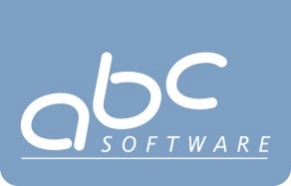 Rīgā 2024		Dokumenta identifikācijaSaskaņojumiIzmaiņu vēstureSatura rādītājsAttēlu saraksts	111.	Ievads	121.1.	Dokumenta nolūks	121.2.	Darbības sfēra	121.3.	Termini un pieņemtie apzīmējumi	121.4.	Saistība ar citiem dokumentiem	121.5.	Dokumenta pārskats	132.	Risinājuma arhitektūra	152.1.	Konteksta API	152.2.	Pieprasījumu API	162.3.	Elektronisko dokumentu krātuves (EDK) API	172.4.	Notifikāciju API	182.5.	Lietotāja profila API	182.6.	Konfigurācijas API	192.7.	Maksājumu moduļa API	202.8.	Adrešu meklēšanas komponente (AMK)	202.9.	Kļūdu pieteikšanas API	202.10.	E-pakalpojumu biznesa API	202.11.	Assets	212.12.	Autentifikācija	242.13.	Pilnvarotās personas	242.14.	Integrācija ar Latvija.gov.lv un citiem portāliem	253.	Izstrādes vides sagatavošana	263.1.	Izstrādes vides prasības	263.2.	Izstrādei nepieciešamie resursi	263.3.	Izstrādes vides uzstādīšana	273.3.1.	MPA vides uzstādīšana	273.3.2.	SPA vides uzstādīšana	314.	Jauna e-pakalpojuma izveidošana	374.1.	Atbalstītā LVP integrācija	374.2.	CSS canvas pārrakstīšana vājredzīgo režīmos	374.3.	Priekšnosacījumi e-pakalpojumu integrācijai	384.4.	E-pakalpojuma projekta izveide un uzstādīšana	384.4.1.	SPA react projekta uzstādīšana	385.	E-pakalpojumu projekts	405.1.	Projekta struktūra	405.2.	Lokalizācija	415.3.	Jauna soļa pievienošana	435.3.1.	Vispārējās darbības jauna soļa pievienošanai	435.3.2.	SPA pieeja	455.3.3.	MPA pieeja	505.4.	Eservice-core(SPA) pakotnes palīgfunkcijas un komponentes	535.5.	Publiski pieejamās komponentes (SPA)	575.6.	Servisi (MPA)	585.7.	Servisi (SPA)	605.8.	Mixins (SPA)	695.9.	MVC(MPA) palīgmetodes	725.10.	IIS darbināta projekta atkļūdošana (debug)	735.11.	LocalDataStorage izmantošana MPA (MVC) e-pakalpojumos	745.12.	LocalDataStorage izmantošana SPA (React)e-pakalpojumos	765.13.	Return Step izmantošana MPA (MVC) e-pakalpojumos	805.14.	Return Step izmantošana SPA (React) e-pakalpojumos	815.15.	Lietotāja datu nolasīšana no drošības talona.	826.	Bibliotēkas e-pakalpojumu izstrādei	846.1.	Notikumu žurnalēšana	857.	Servisi e-pakalpojumu izstrādei	867.1.	LvpContext.SessionProperties	867.1.1.	Sesijas īpašību izgūšana	867.1.2.	Sesijas īpašības vērtības izgūšana	877.1.3.	Sesijas īpašības vērtības aktualizēšana	877.1.4.	Sesijas īpašības vērtības dzēšana	887.1.5.	Vairāku sesijas īpašību vērtību aktualizēšana	897.1.6.	Visu sesijas īpašību vērtību dzēšana	907.2.	LvpContext.Request	917.2.1.	Jaunas e-pakalpojuma transakcijas izveide	917.2.2.	E-pakalpojuma transakcijas apturēšana	927.2.3.	Integrācijas servisu izsaukšana	937.2.4.	API servisu izsaukšana	957.3.	LvpContext.Edk	967.3.1.	Dokumenta izgūšana	977.3.2.	Dokumentu saraksta izgūšana	987.3.3.	Jauna dokumenta izveidošana	997.3.4.	Dokumenta īpašību aktualizēšana	1027.3.5.	Dokumenta datnes izgūšana	1037.3.6.	Dokumenta datnes aktualizēšana	1047.3.7.	Dokumenta kopīgošana	1067.3.8.	Dokumenta kopīgošanas pārtraukšana	1077.4.	LvpContext.Notification	1087.4.1.	KDV ziņojuma sūtīšana	1087.4.2.	E-pasta ziņojuma sūtīšana	1107.5.	LvpContext.UserProfile	1117.5.1.	Īpašību saraksta izgūšana	1127.5.2.	Īpašības izgūšana	1147.5.3.	Īpašību definīciju izgūšana	1157.5.4.	Īpašības vērtības aktualizēšana	1167.5.5.	Īpašību saraksta aktualizēšana	1177.5.6.	Pilnvaras devēja profila īpašību saraksta izgūšana	1187.5.7.	Pilnvaras devēja profila īpašības izgūšana	1207.6.	LvpContext.Configuration	1217.6.1.	E-pakalpojuma konfigurācijas izgūšana	1217.7.	LvpContext.Payments	1287.8.	LvpContext.ErrorReport	1287.8.1.	Kļūdas pieteikuma izveidošana	1287.9.	LvpIsolatedContext	1297.9.1.	Uzstādīšana	1307.9.2.	Testa datu konfigurēšana	1317.9.3.	Iebūvēto API piemēru izsaukšana	1347.10.	LvpContext.Navigation	1397.10.1.	Galvenē attēlojamā satura izgūšana	1397.10.2.	Kājenē attēlojamā satura izgūšana	1427.11.	LvpContext.Access	1457.11.1.	E-pakalpojuma izpildes tiesību pazīmes izgūšana	1458.	E-pakalpojumu konteineru izstrāde un piegāde	1478.1.	E-pakalpojumu konteineru veidošana	1478.1.1.	React SDK balstītie e-pakalpojumu konteineri	1478.1.2.	.NET core MVC balstītie e-pakalpojumu konteineri	1498.2.	E-pakalpojumu Helm sriptu veidošana	1498.3.	E-pakalpojumu platformas komponenšu konfigurēšana	1498.3.1.	E-pakalpojumu platformas globālie konfigurācijas parametri	1508.3.2.	E-pakalpojumu konfigurācija	1519.	E-pakalpojumu piemēri	15410.	Biežāk sastopamās problēmas un to risinājumi	155Attēlu saraksts1.attēls. E-pakalpojumu platformas risinājuma arhitektūra	152.attēls. E-pakalpojuma risinājuma arhitektūra	213.attēls. Pieslēgšanās dialoga atvēršana	734.attēls. Pieslēgšanās IIS procesam	74IevadsViena no Latvija.gov.lv portāla (turpmāk LVP) funkcijām ir piedāvāt iedzīvotājiem e-pakalpojumus. E-pakalpojumus izstrādā kā patstāvīgus lietojumus, kurus integrē LVP vidē.Dokumenta nolūksDokumenta nolūks ir iepazīstināt izstrādātājus ar LVP e-pakalpojumu veidošanas principiem, integrāciju ar LVP, piedāvātajām bibliotēkām, kā arī nodrošināt citu e-pakalpojumu izstrādes uzsākšanai nepieciešamo informāciju.Dokumentā iekļauts arī izstrādes vides apraksts un tās uzstādīšanas instrukcija.Darbības sfēraLVP ir publiska vietne e-pakalpojumu izmitināšanai. Šis dokuments paredzēts e-pakalpojumu izstrādātājiem.Termini un pieņemtie apzīmējumiApzīmējumu un terminu vārdnīca pieejama dokumentā [1].Šī dokumenta ietvaros termins CDN tiek lietots, lai aprakstītu tīmekļa lietojumprogrammu, kuras vienīgais uzdevums ir nodrošināt resursus citām lietojumprogrammām (attēli, JS un CSS datnes).Saistība ar citiem dokumentiemDokuments ir izstrādāts, balstoties uz šādiem dokumentiem:„Valsts informācijas sistēmu savietotāja, Latvijas valsts portāla www.latvija.lv un elektronisko pakalpojumu izstrāde un uzturēšana”. Iepirkuma priekšmeta 3.daļa - VISS un portāla jaunu un esošo moduļu papildinājumu izstrāde, ieviešana, garantijas apkalpošana un uzturēšana saskaņā ar tehnisko specifikāciju. Terminu un saīsinājumu indekss. (VRAA-6_15_11_58-VISS_2010-TSI).„Valsts informācijas sistēmu savietotāja, Latvijas valsts portāla www.latvija.lv un elektronisko pakalpojumu izstrāde un uzturēšana”. Iepirkuma priekšmeta 3.daļa - VISS un portāla jaunu un esošo moduļu papildinājumu izstrāde, ieviešana, garantijas apkalpošana un uzturēšana saskaņā ar tehnisko specifikāciju. Elektronisko dokumentu krātuve: ārējās saskarnes. Programmatūras projektējuma apraksts. (VRAA-6_15_11_58-VISS_2010-EDK_AS-PPA).Par Valsts informācijas sistēmu savietotāja, Latvijas valsts portāla www.latvija.lv un elektronisko pakalpojumu izstrāde un uzturēšana. 3.daļa „VISS un Portāla jaunu un esošo moduļu papildinājumu izstrāde, ieviešana, garantijas apkalpošana un uzturēšana saskaņā ar tehnisko specifikāciju”. E-pakalpojumu arhitektūras izstrāde. Vadlīnijas. (VRAA-13_7_17_41-VISS_2016-EPAK_ARH_3-VDL).„Valsts informācijas sistēmu savietotāja, Latvijas valsts portāla www.latvija.lv un elektronisko pakalpojumu izstrāde un uzturēšana”. Iepirkuma priekšmeta 3.daļa - VISS un portāla jaunu un esošo moduļu papildinājumu izstrāde, ieviešana, garantijas apkalpošana un uzturēšana saskaņā ar tehnisko specifikāciju. VISS Drošības talonu serviss. Programmētāja rokasgrāmata. (VRAA-6_15_11_58-VISS_2010-DTS-PR).“Valsts informācijas sistēmu savietotāja (viss) un vienotā valsts un pašvaldību pakalpojumu portāla www.latvija.lv pilnveidošana un uzturēšana”. Elektronisko dokumentu krātuve. Programmatūras ārējo saskarņu projektējums. (VRAA-13_7_17_41-VISS_2016-EDK-PPA_AS).Valsts informācijas sistēmu savietotāja (VISS) un Vienotā valsts un pašvaldību pakalpojumu portāla www.latvija.lv pilnveidošana un uzturēšana. 3.daļa "VISS un Portāla jaunu un esošo moduļu papildinājumu izstrāde, ieviešana, garantijas apkalpošana un uzturēšana saskaņā ar tehnisko specifikāciju". Datu apmaiņas izveides vadlīnijas. Vadlīnijas. (VRAA-13_7_17_41-VISS_2016-D_APM-VDL).Valsts informācijas sistēmu savietotājs (VISS) un Vienotā valsts un pašvaldību pakalpojumu portāla www.latvija.lv pilnveidošana un uzturēšana. Maksājumu modulis un Iedzīvotāju maksājumu nodrošināšana Integrācijas instrukcija (VRAA-13_7_17_41 -VISS_2016-MM-II).Adrešu meklēšanas komponentes attīstība un uzturēšana. AMK 1.IP izstrāde Integrācijas apraksts (VRAA-13-7/20/143-AMK-IAPR).VISS sistēmas žurnāls. Koplietojuma bibliotēku apraksts (VRAA-13_7_17_41-VISS_2016-VISS_ZUR-KBA).VRAA kubernetes infrastruktūras komponenšu piegāžu procesa organizācija (VRAA-K8S_INFR-DeleveryProcess-VDL)Valsts informācijas sistēmu savietotāja (VISS) un Vienotā valsts un pašvaldību pakalpojumu portāla www.latvija.lv pilnveidošana un uzturēšana. Integrācijas instrukcija. (VRAA-13_7_17_41-VISS_2016-EDK-II).Dokumenta pārskatsDokumentu veido šādi nodalījumi:„Ievads” – iekļauta informācija par dokumenta vispārējo struktūru, darbības sfēru, nolūku, dokumentā izmantotajiem terminiem un apzīmējumiem, kā arī par saistību ar citiem dokumentiem.„Risinājuma arhitektūra” – vispārīgs apraksts par e-pakalpojumu integrāciju ar LVP. Sākumpunkts izstrādātājiem, lai saprastu kopainu.“Izstrādes vides sagatavošana” – vides prasību apraksts un tās sagatavošana. „Jauna e-pakalpojuma izveidošana” – instrukcija jauna e-pakalpojuma izstrādes uzsākšanai, izmantojot piedāvāto sagatavi.“E-pakalpojumu projekts” – React un MVC projekta struktūras apraksts.„Bibliotēkas e-pakalpojumu izstrādei” – e-pakalpojumu izstrādātājiem pieejamās bibliotēkas un to izmantošanas instrukcijas.„Servisi e-pakalpojumu izstrādei” – izstrādātājiem pieejamie servisi.“E-pakalpojumu konteineru izstrāde un piegāde” – instrukcija e-pakalpojuma dokeru sagatavošanai un automatizētai piegādei.“E-pakalpojumu piemēri” – e-pakalpojumu izstrādātājiem pieejamo e-pakalpojumu piemēru apraksts.“Biežāk sastopamās problēmas un to risinājumi” – problēmu apraksti un risinājumi.Risinājuma arhitektūraE-pakalpojumu platformas risinājumu var iedalīt četrās daļās:E-pakalpojumu grafiskās saskarnes un to apkalpojošais slānis – var tikt veidoti kā viens vai atsevišķi konteineri, kuri tiek izmitināti publiskajā zonā (epak-public vārdtelpā).E-pakalpojumu biznesa servisi – REST servisi, kas nodrošina konkrētajam e-pakalpojumam paredzēto biznesa loģiku. Tie tiek reģistrēti API pārvaldniekā.E-pakalpojumu platformas API – REST servisi, kas nodrošina pieeju pie VISS infrastruktūras servisu nodrošinātās funkcionalitātes, detalizētu API aprakstu un izmantošanas instrukciju skatīt Servisi e-pakalpojumu izstrādei nodaļā.LVP un VISS infrastruktūras servisi - tiešā veidā e-pakalpojumos nav paredzēts izmantot.  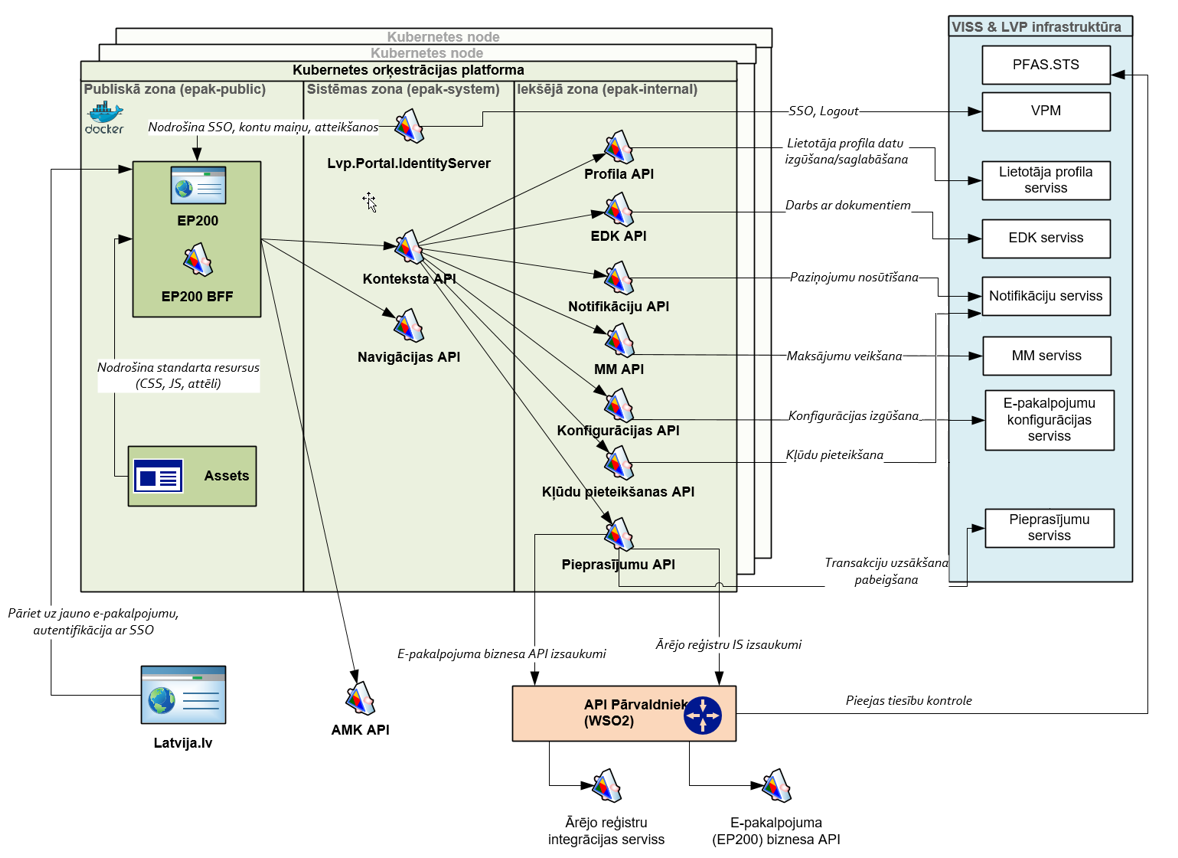 1.attēls. E-pakalpojumu platformas risinājuma arhitektūraKonteksta APIKonteksta API darbojas kā proxy piekļūšanai pie iekšējās zonas API un nodrošina darbu ar lietotāja sesiju:Vērtības saglabāšanu/aktualizēšanu sesijā;Sesijā saglabātās vērtības nolasīšanu;Visu sesijā saglabāto vērtību nolasīšanu;Sesijā saglabātās vērtībās dzēšanu.Sesija dod iespēju veikt īslaicīgu datu glabāšanu (1h konfigurējams sistēmas līmenī), kas nepieciešami konkrētā e-pakalpojuma izpildei. Tajā nav paredzēts glabāt lielapjoma datus, jo tas var izraisīt konteksta API konteinera atmiņas limitu pārsniegšanu un izraisīt tā piespiedu apturēšanu. Lai samazinātu pieprasījumu skaitu un pārsūtamo datu apjomu sesija tiek integrēta citos ‘iekšējās zonas’ API, piemēram Pieprasījumu API sesijā  saglabā izveidoto transakciju, bet Notifikāciju API to nolasa. Sesijā var tikt saglabāta tikai viena transakcija. Sesijas funkcionalitāte pieejama izmantojot e-pakalpojumu ietvara LvpContext.SessionProperties aizmugursistēmas metodes (skat. 7.1. nodaļu).Pieprasījumu APIPieprasījumu API nodrošina:E-pakalpojuma transakcijas izveidi;E-pakalpojuma transakcijas noslēgšanu;API pārvaldniekā reģistrēta, savas vai citas iestādes, integrācijas servisa izsaukšanu. Veicot jaunu e-pakalpojumu izstrādi izmantojot e-pakalpojumu platformu nav paredzēts veidot jaunus integrācijas servisus, tā vietā jāveido REST servisi [6], kuri jāreģistrē API pārvaldniekā atbilstoši datu apmaiņu vadlīnijām [6], Lai no e-pakalpojuma izsauktu API pārvaldniekā reģistrētu integrācijas servisu e-pakalpojums nav jāreģistrē API pārvaldniekā (Store) kā klienta lietojums;API pārvaldniekā reģistrēta, savas vai citas iestādes, REST servisa (API) izsaukšanu, kas tiks reģistrēts API pārvaldniekā atbilstoši datu apmaiņu vadlīnijām [6], Lai no e-pakalpojuma izsauktu API pārvaldniekā reģistrētu servisu (API) e-pakalpojums nav jāreģistrē API pārvaldniekā (Store) kā klienta lietojums.Lai izmantotu citu iestāžu servisus, kas ir aizsargāti ar atļaujām scopes, par to izmantošanu ir jāvienojas ar datu devējiem, atbilstoši datu apmaiņu vadlīnijām [6], datu devēji pēc tam piešķirs nepieciešamās tiesības.Ja tiek veidots SPA e-pakalpojums tad rekomendējams darbības ar biznesa datiem realizēt biznesa servisos (API), lai nodrošinātu maksimālu datu drošību, jo UI iestrādātā validācija var tikt apieta un BFF slānis tiek veidots kā publisks API un tajā tipiski nav iespējams veikt talona introspekciju. Ja tas ir kritiski šāds scenārijs iepriekš ir jāsaskaņo ar VRAA – nepieciešams izveidot konkrētajam e-pakalpojumam atsevišķu klientu ar kuru varēs veikt talona introspekciju.Vienā e-pakalpojuma izpildes reizē (viens lietotājs atver un izpilda e-pakalpojumu) jāveido viena transakcija. E-pakalpojuma beigās transakcija jānoslēdz. Ja e-pakalpojums ir asinhrons (piemēram, darbība paredz pāreju uz biznesa servisu vai maksājumu moduli), transakcija jānoslēdz loģiskajā e-pakalpojuma noslēgumā. Transakcija ir vienots identifikators, kas ļauj atsekot viena e-pakalpojuma izpildes laikā veiktos pieprasījumus. Nepieciešams iestrādāt arī transakcijas noslēgšanu biznesa servisā izmantojot Transaction API  [6], ja pakalpojuma darbība turpinās pēc e-pakalpojuma izpildes.Lai veiktu API pārvaldniekā reģistrētu servisu izsaukumus, ir obligāti nepieciešams izveidot transakciju un nodefinēt izsaukumam atbilstošu pieturpunktu (milestone) un iekļaut to pieprasījumā.Dažiem pieturpunktiem piesaista izpildes statusu “uzsākts” vai “pabeigts”, lai uzkrātu korektu statistiku par to vai e-pakalpojumu izpilde no biznesa viedokļa tika pabeigta vai nē. Visi pieturpunkti tiks attēloti Latvija.gov.lv portālā, to mērķis ir sniegt lietotājam priekštatu par e-pakalpojuma izpildes gaitu un konkrētas transakcijas izpildes progresu.Ja e-pakalpojuma arhitektūra paredz biznesa servisu izstrādi tad informāciju par lietotāju tajos ir jānolasa no saņemtā talona un obligāti jāpārliecinās ka pieprasītie dati pieder šim lietotājam. Šos servisus var izsaukt jebkurš autentificēts lietotājs apejot e-pakalpojuma UI un BFF tāpēc tajos jāparedz pilnvērtīga validācija, lai aizsargātos pret datu noplūdēm.Šī funkcionalitāte pieejama izmantojot e-pakalpojumu ietvara LvpContext.Request aizmugursistēmas metodes (skat. 7.2. nodaļu).Ja e-pakalpojuma biznesa loģika paredz datņu augšupielādi un pārsūtīšanu, tad e-pakalpojumu izstrādātājam ir jānodrošina augšupielādētā satura pretvīrusu pārbaudi.Elektronisko dokumentu krātuves (EDK) APIElektronisko dokumentu krātuves (EDK) API nodrošina:Jauna dokumenta izveidošanu;Dokumenta īpašību izgūšanu;Dokumentu īpašību saraksta izgūšanu;Dokumenta īpašību aktualizēšanu;Dokumenta datnes izgūšanu;Dokumenta datnes aktualizēšanu;Dokumenta kopīgošanu;Dokumenta kopīgošanas pārtraukšanu;Ja e-pakalpojuma biznesa loģika paredz datņu augšupielādi un pārsūtīšanu, tad e-pakalpojumu izstrādātājam ir jānodrošina augšupielādētā satura pretvīrusu pārbaudi.Ja e-pakalpojuma biznesa process paredz datņu ielādi, ilglaicīgu uzglabāšanu vai pārsūtīšanu uz biznesa API (back-end), tad nepieciešams tās ielādēt elektronisko dokumentu krātuvē (EDK) un tālākām darbībām izmantot EDK dokumenta identifikatoru.EDK mapei, kas pieder e-pakalpojuma backend vai kādai ārējai sistēmai, ar kuru integrēsies e-pakalpojums jāpiešķir loma “AnyAuthenticatedEservice” ar “edk:getProperties” un “edk:createFolder” tiesībām! Šī loma ir nepieciešama, lai nodrošinātu iespēju kopīgot uz šo mapi e-pakalpojumā radītus dokumentus. Šīs darbības ir jānorāda e-pakalpojuma administratora dokumentā un izstrādes procesā jāprasa no VRAA.Tipisks EDK izmantošanas scenārijs - e-pakalpojumā izveidots dokuments jānodod uz biznesa servisu:Ar VRAA saskaņo EDK hierarhiju kurā tiks uzglabāti biznesa vajadzībām izmantotie dokumenti. VRAA izveido saknes direktoriju ar atbilstošām tiesībām;Lietotājs augšupielādē dokumentu vai tas tiek ģenerēts balstoties uz ievadītajiem datiem;Izmantojot EDK API dokuments ar unikālu nosaukumu no e-pakalpojuma tiek saglabāts lietotāja hierarhijā, rezultātā API atgriež EDK dokumenta identifikatoru (URN);Izveidoto dokumentu e-pakalpojums kopīgo izmantojot EDK API uz iepriekš saskaņoto biznesa datu hierarhiju (kopīgojot EDK dokumentu tā identifikators nemainās);Tiek izsaukts biznesa serviss izmantojot Pieprasījumu API un body nodots EDK saglabātā dokumenta identifikators (URN);Biznesa serviss apstrādā pieprasījumu:fiksē biznesa datu bāzē EDK dokumenta identifikatoru;veic citu servisu izsaukumus nododot tiem EDK dokumenta identifikatoru (URN);pēc EDK dokumenta identifikatora izgūst no EDK SOAP servisiem dokumenta datni vai metadatus izmantojot sertifikātu ar atbilstošām tiesībām, skatīt [5] un [11].Tipisks EDK izmantošanas scenārijs – biznesa servisā izveidots dokuments jānodod uz e-pakalpojumu:Ar VRAA saskaņo EDK hierarhiju kurā tiks uzglabāti biznesa vajadzībām izmantotie dokumenti. VRAA izveido saknes direktoriju ar atbilstošām tiesībām;No e-pakalpojuma tiek veikts biznesa servisa izsaukums izmantojot Pieprasījumu API;Biznesa serviss izmantojot EDK SOAP servisu saglabā dokumentu iepriekš saskaņotajā biznesa datu hierarhijā, skatīt [5] un [11]; Biznesa serviss kopīgo dokumentu uz autentificētā lietotāja hierarhiju, skatīt [5] un [11] (kopīgojot EDK dokumentu tā identifikators nemainās);Biznesa serviss atbildē uz e-pakalpojumu atgriež EDK dokumenta identifikatoru;Izmantojot EDK API dokuments no e-pakalpojuma tiek lejupielādēts dokuments.E-pakalpojumi var izmantot EDK servisa funkcionalitāti, izmantojot e-pakalpojumu ietvara LvpContext.Edk aizmugursistēmas metodes (skat. 7.3. nodaļu).Notifikāciju APINotifikāciju serviss nodrošina ziņojumu sūtīšanu latvija.gov.lv lietotājiem (fiziskām, juridiskām un pilnvarotajām personām). Atbalstītie ziņojumu veidi ir:e-pasts (iespējams sūtīt gan uz konkrētu e-pasta adresi, gan uz lietotāja LVP profilā norādīto)KDV ziņojumiE-pakalpojumi var izmantot Notifikāciju servisa funkcionalitāti, izmantojot e-pakalpojumu ietvara LvpContext.Notification aizmugursistēmas metodes (skat. 7.4. nodaļu).Lai noformētu paziņojumus var izmantoto XSLT 1.0 transformācijas. Detalizētāku informāciju skatīt dokumenta [3] nodaļā “4.6.3 Paziņojumi”.Lietotāja profila APILietotāja profila API nodrošina iespēju no e-pakalpojuma nolasīt lietotāja profilā saglabātos datus, piemēram adresi un telefona numuru, un veikt to izmaiņas. Katram lietotāja tipam ir pieejams savs īpašību komplekts, detalizētāku informāciju par īpašībām un to nozīmi skatīt 1.tabulā. Pieeja pie profila datiem tiek kontrolēta balstoties uz konfigurācijas API profilePropertiesToRead un  profilePropertiesToWrite struktūrām. Lietotāju tipi:Iedzīvotājs – dati par fizisko personu tiek glabāti iedzīvotāja profilā, tas tiek identificēts pēc personas koda (PK). Šajā profilā tiek saglabāts, piemēram, iedzīvotāja personīgais e-pasts. Pieeja tiek atļauta tikai tām īpašībām, kas norādītas konfigurācijas API "profileType": "Person" struktūrā.Uzņēmuma dati – dati par pārstāvēto uzņēmumu (juridisku personu) no uzņēmumu reģistra, tas tiek identificēts pēc uzņēmuma reģistrācijas numura (UR). Šajā profilā tiek glabātas īpašības, kas attiecas uz konkrēto uzņēmumu, atsevišķi uzņēmuma darbinieku profili netiek uzturēti. Pieeja tiek atļauta tikai tām īpašībām, kas norādītas konfigurācijas API "profileType": "Company" struktūrā.Pilnvarotais – dati par fiziskas personas deleģēto vai juridiskas personas pilnvaroto, tas tiek identificēts pēc pilnvaras devēja uzņēmuma reģistrācijas numura (DP) vai deleģētāja personas koda (DP) un pilnvaras saņēmēja personas koda (PK) kombinācijas (DP+PK). Pieeja tiek atļauta tikai tām īpašībām, kas norādītas konfigurācijas API "profileType": "Person" struktūrā, ja persona ir juridiskas personas pilnvarotais. Pieeja tiek atļauta tikai tām īpašībām, kas norādītas konfigurācijas API "profileType": "Person" struktūrā, ja persona ir fiziskas personas deleģētais. Pilnvarotām personām ir iespēja nolasīt arī pilnvaras devēja (uzņēmuma vai fiziskās personas) profila datus, bet tām nav iespējas tos modificēt.1.tabulaLatvija.gov.lv portāla lietotāju profilu īpašības (atkarībā no lietotāja tipa)E-pakalpojumi var izmantot Lietotāja Profila servisa funkcionalitāti, izmantojot e-pakalpojumu ietvara LvpContext.UserProfile aizmugursistēmas metodes (skat. 7.5. nodaļu).E-pakalpojumu katalogā katram e-pakalpojumam individuāli tiek definētas lasīšanas un rakstīšanas katrai īpašībai individuāli divām lietotāju grupām – Company (juridiskā persona, iestāžu un juridisko pilnvarotās personas) un Person (fiziskā persona). Primāri datus par autentificēto personu jāizgūst no talona (skatīt 5.15), piemēram vārdu, uzvārdu, uzņēmuma nosaukumu, personas kodu vai reģistrācijas numuru, jo profila īpašību aizpildīšana ir neobligāta un nevar tikt nodrošināts, ka tās satur adekvātu informāciju, jo ir pieejamas rediģēšanai.Konfigurācijas APIKonfigurācijas API nodrošina e-pakalpojumu konfigurācijas izgūšanu no e-pakalpojuma kataloga. E-pakalpojuma kataloga saturs tiek aizpildīts atbilstoši e-pakalpojuma izstrādātāja sagatavotajai dokumentācijai (Excel) – “E-pakalpojuma apraksta šablons”, pieejamas https://viss.gov.lv/lv/Informacijai/Dokumentacija/Koplietosanas_komponentes/EPAK_izstrades_izpildes_vide.Var izmantot Konfigurācijas servisa funkcionalitāti, izmantojot e-pakalpojumu ietvara LvpContext.Configuration aizmugursistēmas metodes (skat. 7.5.6. nodaļu).Maksājumu moduļa APIServiss nodrošina e-pakalpojumu izstrādātājiem veidot maksas pakalpojumus, veicot apmaksu pakalpojuma laikā vai sagatavojot rēķinu un nodrošinot norēķināšanos ar pēcapmaksu. Lai integrētos ar maksājumu moduli skatīt [7] dokumentu.Adrešu meklēšanas komponente (AMK)Adrešu meklēšanas komponente ir paredzēta adrešu meklēšanai Adrešu reģistra datu bāzē. Adrešu meklēšanas komponentes grafiskie resursi izvietoti iekš Assets, bet tā darbības nodrošināšanai nepieciešamais API izmitināts VRAA infrastruktūrā. AMK komponentes izmantošanas piemēri ir aprakstīti React, HTML storybook un MVC helpers dokumentācijā.React: https://eservices-test.vraa.gov.lv/EservicePlatform.Controls.React/?path=/story/components-addressfinder--address-finder HTML: https://eservices-test.vraa.gov.lv/EservicePlatform.Controls.Html/?path=/story/components-addressfinder--address-finder MVC helpers: https://eservices-test.vraa.gov.lv/EservicePlatform.Controls.Mvc/home/helper?name=AddressFinder Papildus informāciju skatīt AMK integrācijas instrukcijā [8].Kļūdu pieteikšanas APIKļūdu pieteikšanas API paredzēts e-pakalpojumu integrācijas nodrošināšanai ar kļūdu pieteikšanas risinājumu. Tas ļauj no e-pakalpojuma iesniegt pieteikumu JSON formātā, kuru tālāk saformē kā paziņojumus uz e-pastu un izsūta tos noteiktiem VRAA administratoriem un iestāžu pārstāvjiem. Lai integrētos ar kļūdu pieteikšanas API skatīt 7.8 nodaļu.E-pakalpojumu biznesa API Izstrādājot e-pakalpojumu var būt nepieciešams integrēties ar esošu risinājumu vai radīt jaunu biznesa loģikas slāni. Lai nodrošinātu integrāciju starp biznesa loģikas slāni un e-pakalpojumu nepieciešams realizēt REST servisu atbilstoši datu apmaiņu vadlīnijām (skatīt [6]).Lai nodrošinātu ka biznesa servisi (API) ir pieejami tikai konkrētiem e-pakalpojumiem tos nepieciešams reģistrēt API pārvaldniekā un pieeju ierobežot definējot scopes katrai no eksponētajām metodēm.Lai ierobežotu pieeju pie datiem ir iespējams e-pakalpojuma biznesa API līmenī pārbaudīt ziņojuma header iekļauto IDS talonu un atļaut piekļūt tikai pie lietotājam piederošajiem datiem. Detalizētāku informāciju par API izstrādi skatīt [6] dokumentā.2.attēls. E-pakalpojuma risinājuma arhitektūraJa tiek veidots SPA e-pakalpojums, tad rekomendējams darbības ar biznesa datiem realizēt biznesa servisos, lai nodrošinātu maksimālu datu drošību, jo UI iestrādātā validācija var tikt apieta un BFF slānis tiek veidots kā publisks API un tajā tipiski nav iespējams veikt talona introspekciju.E-pakalpojuma biznesa servisos informāciju par lietotāju ir jānolasa no saņemtā PFAS talona, ja nepieciešams var tikt izsaukts PFAS introspect, lai pārbaudītu talona derīgumu vai iegūtu tā saturu. Biznesa servisus var izsaukt jebkurš autentificēts lietotājs apejot e-pakalpojuma UI un BFF tāpēc tajos jāparedz pilnvērtīga validācija, lai aizsargātos pret datu noplūdēm.AssetsE-pakalpojumu standarta resursi (attēli, JS un CSS datnes) tiek piegādāti, izmantojot atsevišķu tīmekļa lietojumu (Assets).Assets paredzēts e-pakalpojumu koplietojamo (atkārtoti izmantojamo) resursu glabāšanai. Šāds risinājums samazina koda dublēšanu, ļauj veikt resursu optimizāciju (minification), kā arī uzlabo tīmekļa pārlūka kešdarbes iespējas.E-pakalpojumu specifiskos resursus paredzēts glabāt pašā e-pakalpojumā.Assets satur vairākas resursu versijas. Piegādātās Asset versijas netiek labotas, lai izvairītos no problēmām ar pārlūku kešdarbi. Nepieciešamie labojumi un uzlabojumi tiek veikti jaunā (nākošajā) versijā. Izstrādājot e-pakalpojumu, jāizmanto pēdējā versija.Asseti sastāv no trim galvenajām daļām:globālie resursi attēli, js, css kuru izmanto e-pakalpojumi, react mvc html komponentes, uttreact komponentes un tikai to darbībai nepieciešamie resursi (attēli, js, css),react.js un react-dom.js bibliotēkas,kā arī citu komponenšu resursiResursiem ir liegta direktoriju pārlasīšana, bet prasot konkrētu resursu tas tiek atgriezts. Resursu var izgūt veicot pieprasījumu uz to atrašanās vietu pēc šāda parauga:<domēns>/<versija>/<komponente>/<ceļš līdz resursam>Domēns – domēnvārds, kur atrodas resursi Versija – assetu versija, kurā atrodams resurssKomponente – Sistēmas komponente, kurai resurss paredzēts. Dažkārt komponentes iedalās sīkāk piemēram SDK iedalās HTMLSDK un ReactSDK. Tad būtu nepieciešams norādīt ceļu SDK/HTMLSDK/…Ceļš līdz resursam – ceļš, kuru norāda komponentes izstrādātājs, piemēram images/logo.pngPiemērs. https://eservices-test.vraa.gov.lv/EservicePlatform.Assets/v2.1.0/Global/images/logo.pngPiemērā tiek izgūts globālais assets – logo, kas ir bilde zem globālajiem assetiem 2.3.0 versijā. Šobrīd pieejamā assetu struktūra: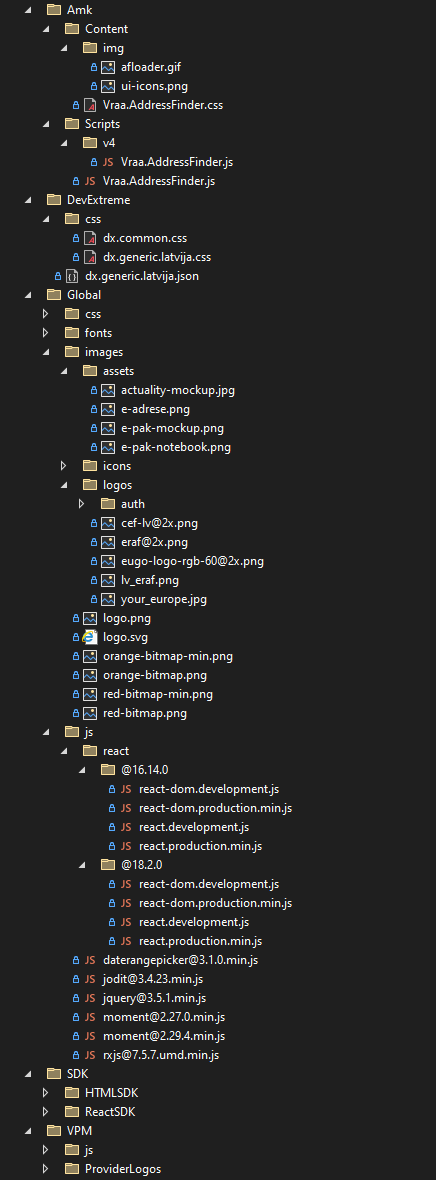 AutentifikācijaAutentifikācijai tiek izmantots SSO. Ja lietotājs ir ielogojies Latvija.gov.lv portālā, atverot e-pakalpojumu, notiek automātiska autentifikācija arī e-pakalpojuma lietojumā.Savukārt, ja lietotājs nav ielogojies LVP, pie e-pakalpojuma atvēršanas caur konfigurācijas API tiek noskaidrots, vai e-pakalpojums ir publisks. Ja e-pakalpojums nav publisks, lietotājam tiek attēlots autentifikācijas logs un e-pakalpojums netiek atvērts.Ja e-pakalpojums ir anonīms, tad automātiskā autentifikācija nenotiek, ja ir nepieciešams uzsākt anonīmo e-pakalpojumu ar autentifikāciju, pieprasījumā ir jāpadod papildus parametrs – authenticated=1.E-pakalpojumos talons vienmēr tiek izsniegts Konteksta API izsaukšanai, audience atribūts “aud” satur Konteksta API atbilstošu identifikatoru. Pat ja risinājums paredz introspekciju BFF līmenī (Iepriekš jāsaskaņo ar VRAA).Autentifikāciju SPA variantā nodrošina npm pakotne, kura ir aprakstīta 6. punktā, izstrādātājam ir jānodrošina tikai autorizācijas konfigurācijas parametri. MPA autorizācijas kontrolierus nodrošina 6. punktā aprakstītā nuget pakotne. Autentifikācijas konfigurācijas parametrus izstrādātājam ir jānorāda projekta appsettings.json failā. Autentifikācijas konfigurāciju startup.cs failam ir jākopē no e-pakalpojumu piemēriem.Visos e-pakalpojumos tiek izmantota vienota pieeja veidojot saites autentifikācijas nodrošināšanai.SPA e-pakalpojumiem atļauts izmantot šādas adreses:login: {e-pakalpojuma adrese}/signin-oidc.renew: {e-pakalpojuma adrese}/silent-renew-callback.logout: {e-pakalpojuma adrese}/signout-callback-oidc.MPA e-pakalpojumiem atļauts izmantot šādas adreses:  login: {e-pakalpojuma adrese}/signin-oidc  logout: {e-pakalpojuma adrese}/signout-callback-oidcPrimāri datus par autentificēto personu jāizgūst no talona (skatīt 5.15) nevis lietotāja profila, piemēram vārdu, uzvārdu, uzņēmuma nosaukumu, personas kodu vai reģistrācijas numuru, jo profila īpašību aizpildīšana ir neobligāta un nevar tikt nodrošināts ka tās satur adekvātu informāciju, jo ir pieejamas rediģēšanai.E-pakalpojuma biznesa servisos informāciju par lietotāju ir jānolasa no saņemtā PFAS talona, ja nepieciešams var tikt izsaukts PFAS introspect, lai pārbaudītu talona derīgumu vai iegūtu tā saturu. Biznesa servisus var izsaukt jebkurš autentificēts lietotājs apejot e-pakalpojuma UI un BFF tāpēc tajos jāparedz pilnvērtīga validācija, lai aizsargātos pret datu noplūdēm.Pilnvarotās personasE-pakalpojumu ietvars nodrošina nepieciešamās pārbaudes un paziņojumu attēlošanu darbam ar pilnvarotajām personām:Tiek pārbaudīts vai e-pakalpojumu ir atļauts izmantot pilnvarotajiem un deleģētajiem balstoties uz konfigurācijas API pazīmi isForDelegatedPersons – true atļauts, bet false aizliegts;Tiek pārbaudīts vai lietotājs ir autentificējies ar atļautu autentifikācijas provaideri. Fiziskas personas deleģētā gadījumā tiek pārbaudīts balstoties uz konfigurācijas API pazīmi inhabitantIdentityProviders. Juridiskas personas pilnvarotā gadījumā tiek pārbaudīts balstoties uz konfigurācijas API pazīmi legalEntityIdentityProviders.Tiek pārbaudīts vai ir derīga pilnvara un tajā atļauta konkrēta e-pakalpojuma izmantošana izmantojot Access API, skatīt 7.11 nodaļu. Pilnvarošanas procesi pašreiz neparedz iespēju dot tiesības izmantot e-pakalpojumu citas fiziskas personas vārdā.Integrācija ar Latvija.gov.lv un citiem portāliemE-pakalpojumi ir integrēti Latvija.gov.lv portālā, un tas nodrošina nepieciešamo datu nodošanu uz e-pakalpojumu:Pārvirza uz e-pakalpojuma sākuma soli nododot portālā izvēlēto valodu - {e-pakalpojuma adrese}/lv/eservice/start.Nodod informāciju par portāla izvēlēto teksta izmēru.Nodod informāciju par portāla izvēlēto vājredzīgo režīmu.Nodod informāciju par portālā autentificēto lietotāju.Nodod papildus parametrus, ja tādi ir atļauti.Tiek nodrošināta pāreja no ārēja portāla uz e-pakalpojumu izmantojot saiti: https://latvija.gov.lv/Services/{e-pakalpojuma numurs no VIRSIS, piemēram 12209}. Tā nodrošina ka uz pakalpojumu tiks nodoti lietotāja pārlūka cookie saglabātie portāla parametri vai izmantotas noklusētās vērtības:Vājredzīgo režīmam;Teksta izmēram;Atverot saiti tiks atvērta pakalpojuma Apraksta lapa, kurā lietotājam būs vispirms jāpiekrīt pakalpojuma izmantošanas noteikumiem, lai varētu uz to pāriet nospiežot pogu “Pieprasīt pakalpojumu”.Lai nodotu noteiktu valodu jāizmanto saite https://latvija.gov.lv/Services/{e-pakalpojuma numurs no VIRSIS, piemēram 12209}/?lang={valoda}, kur {valoda} vietā jānorāda: lv – latviešu valodai (pēc noklusējuma var neaizpildīt).en – angļu valodai.Lai nodotu papildus parametru jāizmanto saite https://latvija.gov.lv/Services/{e-pakalpojuma numurs no VIRSIS, piemēram 12209}/?{parametra nosaukums}={parametra vērtība}. Iespējams nodot vairākus parametrus atdalot tos ar & simbolu, piemēram, https://latvija.gov.lv/Services/{e-pakalpojuma numurs no VIRSIS, piemēram 12209}/?{1. parametra nosaukums}={1.parametra vērtība}&{2. parametra nosaukums}={2.parametra vērtība}.Izstrādes vides sagatavošanaŠajā sadaļā aprakstīts, kas nepieciešams un kas jādara, lai sagatavotu izstrādes vidi priekš e-pakalpojuma izstrādes. Pirms e-pakalpojuma izstrādes no VRAA jāpieprasa e-pakalpojuma identifikators (URN) un IDS klienta dati autentifikācijas nodrošināšanai e-pakalpojumā. Izstrādes vides prasībasLai uzstādītu izstrādes vidi ar docker, tad nepieciešams uzstādīt šādu programmatūru:Git DockerDocker-composeLai uzstādītu izstrādes vidi bez docker, tad nepieciešams uzstādīt šādu programmatūru: Git;Node;NuGet (https://www.nuget.org/downloads);NPM;.Net Core 3.1.Izstrādei nepieciešamie resursiResursi pieejami tikai pēc pieprasījuma, no VRAA:React un MVC e-pakalpojumu piemēru pirmkodi pieejami Git repozitorijos https://git.vraa.gov.lv/lvp/eserviceplatform.examples/react un https://git.vraa.gov.lv/lvp/eserviceplatform.examples/mvc. Sīkāki apraksti katram piemēram atrodas 9.nodaļā. Pieejami šādi piemēri:Komponenšu demonstrācijai (ComplexUI);Servisu izsaukumu demonstrācijai (SercieIntegration);Pilnvaroto personu apstrādei (EP500);React un MVC e-pakalpojumu šabloni (Template) pieejami Git repozitorijos https://git.vraa.gov.lv/lvp/eserviceplatform.examples/react un https://git.vraa.gov.lv/lvp/eserviceplatform.examples/mvc. Docker un Docker-compose konfigurāciju, kuru iespējams izmantot lokālas vides uzstādīšanai. Docker-compose konfigurācijā ir aprakstīti visi piemēri un tos iespējams darbināt vienlaicīgi. Docker un docker-compose datnes atrodās attiecīgo piemēru direktorijās. Piemēri pieejami Git repozitorijos https://git.vraa.gov.lv/lvp/eserviceplatform.examples/react un https://git.vraa.gov.lv/lvp/eserviceplatform.examples/mvc.Izstrādei nepieciešamās bibliotēkas pieejamas no VRAA nuget - https://nexus.vraa.gov.lv/repository/eservices-nuget, izmantot jaunākās versijas:Abc.Analytics.Serilog – žurnalēšanai izmantojamā bibliotēka, piemēram:Install-Package Abc.Analytics.Serilog -Version 0.1.1Abc.Analytics.Serilog.AspNetCore – žurnalēšanai izmantojamā bibliotēka, piemēram:Install-Package Abc.Analytics.Serilog.AspNetCore -Version 0.1.1Lvp.EservicePlatform.Backend.Essentials.EserviceCore – ietvara funkcionalitātes bibliotēka, piemēram:Install-Package Lvp.EservicePlatform.Backend.Essentials.EserviceCore -Version 1.0.46Lvp.EservicePlatform.Controls.Mvc – MVC helper bibliotēka, piemēram:Install-Package Lvp.EservicePlatform.Controls.Mvc -Version 1.0.23Pieeja pie IsolatedContext docker lvp/eserviceplatform/backend/isolatedcontextapi tiek izsniegta pēc pieprasījuma VRAA un ir pieejams VRAA Nexus, piemēram (izmantot jaunāko versiju) https://nexus.vraa.gov.lv/repository/docker-private/v2/lvp/eserviceplatform/backend/isolatedcontextapi/manifests/1.0.4 .Pieeja pie izstrādei nepieciešamajām node pakotnēm tiek izsniegta pēc pieprasījuma VRAA un ir pieejamas VRAA Nexus, izmantot jaunākās versijas, piemēram:https://nexus.vraa.gov.lv/repository/eservices-npm/@eserviceplatform/frontend-react/-/frontend-react-1.0.39.tgzhttps://nexus.vraa.gov.lv/repository/eservices-npm/@eserviceplatform/controls-react/-/controls-react-1.0.53.tgzMVC piemēri ir veidoti MPA (Multi Page Application) režīmā.React piemēri ir veidoti SPA (Single Page Application) režīmā, katram piemēram ir grafiskās saskarnes daļa (webapp) un React servera daļa - (bff -Backend For Frontend), kura nodrošina starpslāni starp grafisko saskarni un e-pakalpojuma biznesa servisiem, detalizētu informāciju par komponenšu nosaukumu veidošanu skatīt dokumentā [10]. Izstrādes vides uzstādīšanaMPA vides uzstādīšanaIzstrādes vides uzstādīšana bez docker:Kopēt datni appsettings.Example.json no saknes direktorijas uz projekta direktoriju.Pārsaukt kopēto datni par appsettings.jsonAizpildīt konfigurācijas parametrus pārsauktajā datnē:Konfigurēt izvēlētā projekta datni ./properties/launchsettings.json atbilstoši izstrādes videi. Projekts jādarbina adresē, kura norādīta sistēmas parametros kā BaseUri.Konfigurēt izvēlētā projekta datni nuget.config Darbināt projektu izvēlētajā vidē. Šobrīd zināmās izstrādes vides uz kurām darbināts projekts – Jetbrains RiderVS CodeVisual studio Izstrādes vides uzstādīšana ar docker:Pārsaukt saknes direktorijā esošo datni appsettings.Example.json par appsettings.jsonAizpildīt konfigurācijas parametrus appsettings.json datnē (skat attēlu augstāk redzamajā aprakstā “uzstādīšana bez docker” zem 3. punkta)Pārsaukt saknes direktorijā esošo .env.examples datni par .envAizpildīt konfigurācijas parametrus .env datnē 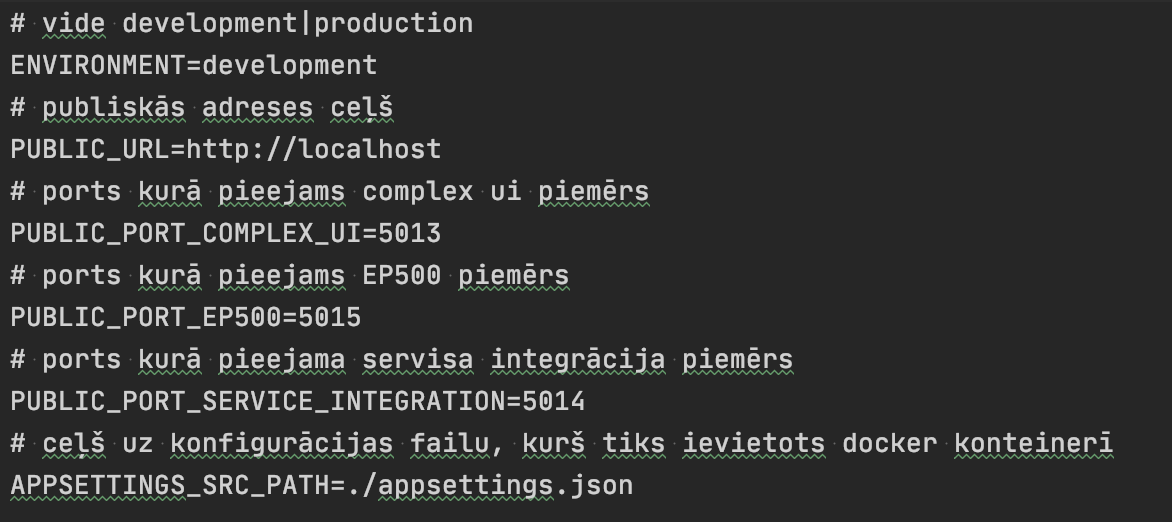 No Saknes direktorijas izpildīt komandu(servisa nosaukumu iespējams atrast docker-compose.yml datnē  zem mainīgā services) - docker-compose up --build <servisa nosaukums>Ja nepieciešams darbināt visus projektus vienlaicīgi, tiem augstāk redzamajā .env datnes attēlā ir nepieciešams norādīt atšķirīgu portus no kuriem tie darbojās, kā arī katram norādīt savu appsettings failu, dublējot un piekoriģējot šī apraksta 3. datni. Lai docker-compose katram projektam piemērotu savu appsettings, tad docker-compose.yml failā katram servisam zem volume parametriem norādītā mainīgā ${APPSETTINGS_SRC_PATH} vietā jānorāda adrese uz nepieciešamo appsettings failu.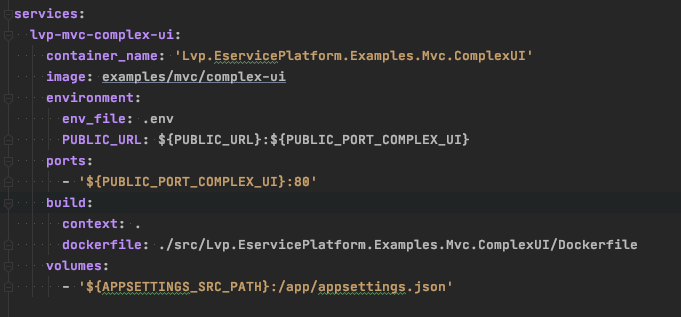 SPA vides uzstādīšanaIzstrādes vides uzstādīšana bez docker:Kopēt datni .env-react.example no projekta saknes direktorijas uz izvēlēto react projektu(kuri atrodas zem direktorijas webapp) un pārsaukt par .envAizpildīt .env datnes vērtības ar reālajām vērtībām Kopēt datni apssettings.Example.json uz izvēlēto SPA projekta starpslāni kuri ir atrodami zem direktorijas api/src.Izvēlētā projekta direktorijā konfigurēt datni .npmrcIzvēlētā projekta direktorijā izpildīt komandu npm installIzvēlētā projekta direktorijā izpildīt komandu npm run startPārsaukt kopēto datni par appsettings.jsonAizpildīt appsettings.json datnes konfigurācijas vērtības. Konfigurēt izvēlētā projekta datni ./properties/launchsettings.json atbilstoši izstrādes videi. Projekts jādarbina adresē, kura norādīta sistēmas parametros kā BaseUri.Darbināt projektu izvēlētajā vidē. Šobrīd zināmās izstrādes vides uz kurām darbināts projekts Jetbrains RiderVS CodeVisual studioIzstrādes vides uzstādīšana ar docker:Pārsaukt saknes direktorijā esošo datni appsettings.Example.json par appsettings.jsonAizpildīt konfigurācijas parametrus appsettings.json datnē (skat iepriekšējo piemēru pie 8. punkta - uzstādīšana bez docker)Pārsaukt saknes direktorijā esošo .env.examples datni par .envAizpildīt konfigurācijas parametrus .env datnēNo Saknes direktorijas izpildīt komandu(servisa nosaukumu iespējams atrast docker-compose.yml datnē  zem mainīgā services) - docker-compose up --build <servisa nosaukums>Jauna e-pakalpojuma izveidošanaAtbalstītā LVP integrācijaVisos e-pakalpojumos uzsākot e-pakalpojuma izstrādi ir jāparedz šāda funkcionalitāte:Mērogojams interfeiss: e-pakalpojumiem jāatbalsta izmēra maiņu atbilstoši pārlūka loga platumam – visas ietvarā ietvertās komponentes nodrošina šādu funkcionalitāti. Veidojot e-pakalpojumu soļus e-pakalpojuma specifiskajiem HTML un CSS arī jānodrošina šo funkcionalitāti.Vājredzīgo režīms: e-pakalpojumiem jāatbalsta vājredzīgo režīmiem atbilstošu attēlojumu – visas ietvarā ietvertās komponentes nodrošina šādu funkcionalitāti. Veidojot e-pakalpojumu soļus e-pakalpojuma specifiskajiem HTML un CSS arī jānodrošina šo funkcionalitāti. Teksta palielināšana/samazināšana: e-pakalpojumiem jāatbalsta iespēju palielināt un samazināt tā teksta izmēru.Daudzvalodu atbalsts: e-pakalpojumiem jābūt pieejamiem šādās valodās – latviešu, angļu krievu.CSS canvas pārrakstīšana vājredzīgo režīmosLai nodrošinātu CSS canvas pārrakstīšanu vājredzīgo režīmos un nodrošinātu bildes pārkrāsošanu, ir jāizveido jauns stila fails, vai jāievieto šis bloks esošajā failā. Zemāk redzamais piemērs attēlo ceļu, kā tiek nokrāsots elements ar klasi ".selector" vājredzīgo režīmā, šis risinājums darbosies abām krāsām (yellow-on-black, un black-on-yellow). Svarīgi ir krāsām izmantot mainīgos "$primary" un "$secondary", kur ir nodefinētas pašas krāsas.Priekšnosacījumi e-pakalpojumu integrācijai Lai e-pakalpojumu varētu veiksmīgi integrēt ar ārpus izstrādātāja datora esošo infrastruktūru (SSO, STS, utt.), nepieciešams veikt šādas darbības:Reģistrēt jauno pakalpojumu e-pakalpojumu reģistrā un iegūt e-pakalpojuma URN (iesniegums VRAA).Reģistrēt e-pakalpojuma clientId  kā IDS uzticamo pusi (tiks nodrošināts ar e-pakalpojuma reģistrācijas iesniegumu VRAA, kurš minēts iepriekšējā punktā).E-pakalpojuma projekta izveide un uzstādīšanaŠajā sadaļā aprakstīts kā izveidot un uzstādīt jaunu e-pakalpojuma piemēra projektu un tā komponentes, abus - gan SPA, gan MPA lietojumus.SPA react projekta uzstādīšanaReact vides parametru konfigurācijaReact projekta darbībai nepieciešamie vides parametri tiek definēti .env vai index.js datnē. Piemēra parametri ir atrodami .env.example datnē. Mainīgos index.js var definēt ConfigStore projektā, kurā tiek izmantota eservice-core pakotne. Galvenā prioritāte ir .env datnē norādītajiem mainīgajiem, tad tiek ņemti vērā ConfigStore norādītie mainīgie, ja nav norādīti mainīgie abos failos tiek ņemta vērtība pēc noklusējuma.Esošos parametrus var izdalīt pēc to funkcionālajām kategorijām:PUBLIC_URL - Norāde uz React saknes direktoriju (nepieciešams, ja risinājums tiek izvietots uz kāda no domēna apakšdirektorijam, piemēram, http://proxy.lv/subdirectory/ ). Šeit norāda tikai domēna apakšdirektoriju, nevis pilno adresi;environment - Vide (piemēram, development vai production);PUBLIC_PORT - Izmantotais ports;AUTH_[..] mainīgie atbild par autentifikācijas servisu, kur:AUTH_AUTHORITY_API_ENDPOINT – Obligāts mainīgais, autentifikācijas API servisa galapunkts;AUTH_CLIENT_ID - Obligāts mainīgais, autentifikācijas klienta identifikācijas numurs;AUTH_CLIENT_SECRET - Obligāts mainīgais, autentifikācijas klienta secret kods;AUTH_SCOPE - Obligāts mainīgais, autentifikācijas darbībai nepieciešamais datu tvērums;ESERVICE_[..] mainīgie atbild par e-pakalpojuma servisu, kur:ESERVICE_API_ENDPOINT_URL - Obligāts mainīgais, E-pakalpojuma API servisa galapunkts;ESERVICE_URN - Obligāts mainīgais, E-pakalpojuma unikālais identifikators;CONTEXT_API_ENDPOINT_URL - Obligāts mainīgais, konteksta API servisa galapunkts;NAVIGATION_API_ENDPOINT_URL – Navigācijas API servisa galapunkts;ASSETS_CDN_URL - Obligāts mainīgais, resursu bibliotēkas galapunkts;SEARCH_ENDPOINT_URL – Obligāts mainīgais, saite uz meklēšanas lapuPORTAL_HOME_URL – Obligāts manīgais, saite uz portāla sākumlapuPORTAL_PROFILE_URL - Obligāts manīgais, saite uz portāla lietotāja profiluIDLE_LOGOUT_TIMEOUT_MINUTES - Laiks minūtēs pēc cik ilgas bezdarbības lietotāja tiks veikta pārbaude par aktivitātiPiemērs index.js norādītam mainīgajam:E-pakalpojumu projektsŠajā sadaļā aprakstīts E-pakalpojuma projekts SPA un MPA lietojumos. Projektējot e-pakalpojumu jāpievērš īpaša uzmanība drošības aspektiem:SPA pakalpojumos kā papildus drošības slāni ieteicams izmantot BFF servisu. Veikt ievadīto datu validāciju ne tikai pārlūkā, bet arī BFF un biznesa servisā.Kur iespējams objektu identifikatorus un sensitīvus datus nepārsūtīt tīrā veidā uz pārlūku, piemēram, neizmantot personas kodus kā atslēgas sarakstos, tos ieteicams hešot, šifrēt aizstāt ar citu atribūtu, kas var unikāli identificēt objektu, vai kā citādi apstrādāt.No servera un /vai biznesa servisa uz pārlūku nodot tikai nepieciešamo informāciju.Biznesa servisos obligāti jāveic talona derīguma pārbaude.Biznesa servisos obligāti jāveic pieprasīto datu īpašnieka pārbaude -  jāatgriež dati tikai ja tie pieder autentificētajam lietotājam.Projekta struktūraŠobrīd projektam paredzētas 2 veida struktūras, viena SPA lietojumam otra MPA. Projekta piemēriem šobrīd SPA lietojumam tiek izmantots .Net Core 3.1 un React tehnoloģijas, attiecīgi MPA variantā tā ir .Net Core 3.1. Nepieciešamās zināšanas izstrādei abiem lietojumiem:.NetCore 3.1OIDC.Docker,KubernetesHelmSPA pieeja Šajā variantā ir paredzēts, ka daļa no e-pakalpojuma biznesa loģikas atrodas klienta pusē un kā starpslānis saziņai ar biznesa servisiem kalpo BFF, kas realizēts kā atsevišķs serviss. Klienta pusē izveidotai lietotnei pašai ir jāspēj sazināties ar vismaz šādiem servisiem ContextApi, NavigationApi un Lvp.Portal.IdentityServer (IDS). Otra daļa no SPA pieejas ir starpslānis starp grafisko saskarni un infrastruktūru – BFF(backend for frontend), kas nodrošina sensitīvākas informācijas apstrādi un saziņu ar infrastruktūras un biznesa servisiem. Klienta pieprasījumi starp lapām notiek neveicot pilnas lapas pārlādi un saziņa ar serveri notiek izmantojot AJAX pieprasījumus.Nepieciešamās zināšanas specifiski izstrādei SPA pieejā:React,NginxReact e-pakalpojumos produkcijas js build failu nosaukumi sastāv no: “{faila nosaukums}.{faila check summa}.js”. Atjaunojot helm mainīgos, aplikācijas kodā nekas netiek mainīts, jo uzstādīšanas laikā aplikācija tiek uzstādīta ar placeholder vērtībām, kas pēc tam tiek aizvietotas ar vērtībām no helm (runtime), līdz ar to, atjaunojot tikai helm failu vērtības, vienmēr būs vienāda check summa.
Lai to nodrošinātu react e-pakalpojumos, config/webpack.config.js datne sastāv no šāda koda:173-175 rindas:
filename: isEnvProduction
? 'static/js/[name].[contenthash:8].js'
: isEnvDevelopment && 'static/js/[name].js',jaaizvieto ar:
 filename: isEnvProduction
? `static/js/[name].${Math.floor(Date.now() / 1000)}.js`
: isEnvDevelopment && 'static/js/[name].js',179-181 rindas:
chunkFilename: isEnvProduction
? 'static/js/[name].[contenthash:8].chunk.js'
: isEnvDevelopment && 'static/js/[name].[chunkhash].chunk.js',jaaizvieto ar:
chunkFilename: isEnvProduction
? `static/js/[name].${Math.floor(Date.now() / 1000)}.chunk.js`
: isEnvDevelopment && 'static/js/[name].[chunkhash].chunk.js',MPA pieeja Atšķirībā no SPA pieejas, katrs klienta puses pieprasījums starp lapām notiek veicot pilnu pārlādi. Šajā pieejā ir paredzēta viena komponente kura pati arī nodrošina visu servisu izmantošanu. Tomēr servisi var tik izsaukti izmantojot AJAX tehnoloģijas.Nepieciešamās zināšanas specifiski izstrādei MPA pieejā:Razor PagesLokalizācijaKopīgās īpašībasAbos  piemēros lokalizācijas valodas izvēle darbojās pēc šāda principa:Tiek pārbaudīts vai saitē nav valodas <adrese>/<valoda(lv, en)>/…..Ja valodas nav saitē, tiek pārbaudīts vai valoda nav saglabāta sīkdatnēsJa valodas nav sīkdatnēs tiek izvēlēta latviešu valodaTulkojumus nodrošina divas yaml resursa datnes:Vispārīgie tulkojumi global.yaml – Satur vispārīgus tulkojumus kurus izmanto pats ietvars iebūvētajās funkcionalitātēs. Tiek uzturēts no VRAA puses.E-pakalpojuma specifiskie tulkojumi <epakalpojuma_nr>.yaml – Satur izstrādātāja izveidotos tulkojumus, kuri nepieciešami konkrētā e-pakalpojuma funkcionalitātēm.Tulkojumu failu struktūra ir yaml sekvence, skat piemēru zemāk: - key: make_payment  lv: "Veikt apmaksu"  en: "Make payment"  - key: created  lv: "Izveidots"  en: "Created"Augstāk minētās datnes attiecīgiem mērķiem un e-pakalpojuma stadijām ir pieejami šādi: Lokālai izstrādei gan Vispārīgo gan specifisko tulkojumu datnes pieejamas e-pakalpojuma piemēros, SPA pieejai – katra Starpslāņa piemēra direktorijā Resources un MPA pieejai katra piemēra direktorijā Resources.Tālākās vidēs Tulkojumi tiks izvietoti Attiecīgās vides Resursu glabātuvē un būs pieejamai sekojoši Vispārīgie tulkojumi <resursu_adrese>/Global/global.yamlSpecifiskie tulkojumi <resursu_adrese>/<epakalpojuma_nr>/<epakalpojuma_nr>.yaml. Ceļš uz resursu datnēm tiks apstrādāts pēc šādiem principiem Ceļš sākas ar https:// vai http://. Datne tiks lejupielādēta no norādītās adresesCits ceļš Sistēma mēģinās atvērt datni norādītajā ceļāSPA pieejā ceļš uz tulkojuma datnēm jānorāda starpslāņa appsettings.json projekta datnē. MPA pieejā ceļš uz tulkojuma datnēm jānorāda appsetings.json projekta datnē.Abos variantos vides mainīgo parametri ir:"TranslationGlobalUri": "https://epakvisstv.vraa.gov.lv/Lvp.EservicePlatform.Resources/Global/global.yaml","TranslationUri": "Resources/serviceintegration.yaml",Zemāk aprakstīts kā darboties ar tulkojumiem katrā pieejā.SPA pieeja Pieejamajos e-pakalpojumu SPA pieejas piemēros ir realizēti 2 veidi, kā tiek saņemti tulkojumi tekstiem. Tulkojumi tiek iegūti no ContextApi un NavigationApi servisiem, šādi tiek ieviesti komponenti “Footer“ un “Header“. Piemēram, no NavigationApi header/footer servisiem nāk objekts {lv:{},en:{}} un front-end puse attēlo datus attiecīgi no izvēletās valodas(skat. 7.10.1 nodaļu).Tulkojumi tiek iegūti no e-pakalpojuma BFF komponentes. Piemērs - Lvp.EservicePlatform.Examples.React.ComplexUI, lapas ielādes sākumā sistēma pieprasa sarakstu ar tulkojumiem no servera: BFF komponente atgriež visus unikālos tulkojumus, kuri definēti šajā e-pakalpojumā, React glabā tulkojumus local storage.Tulkojumu iespējams norādīt pēc šāda šablona: “TRANSLATIONS::{TRANSLATION_KEY}“ “TRANSLATIONS::“ - unikāls patterns, lai varētu atšķirt to, kas ir jātulko, un kas nav“{KEY}“ - teksta atslēgaReact piemēram ir izstrādāta komponente (i18n), kas parsē saņemtos tekstus, un atgriež tulkojumu. Visas metodes ar dokumentāciju var apskatīt “e-pak piemera“ repozitorija “/src/mixins/i18n.js“Pēc noklusējuma e-pakalpojuma paciņa automātiski meklē tulkojuma šablonu tekstos, bet gadījumā, ka teksts ienāk no cita resursa, to ir iespējams tulkot manuāli izsaucot “i18n.replaceKeysInString({key})“ metodi, tas atgriezīs iztulkotu tekstu. Lai izmantotu i18n funckcionalitāti ir nepieciešams iekļaut mixin “i18n.js“, no @eserviceplatform/fronted-react pakotnes.Spa pieejā tulkojumus iespējams izgūt arī starpslāni. Lai to darītu nepieciešams inicializēt tulkojumu paplašinājumu. Lietojums zemāk piemērā.var yamlFileGlobal = _config["Config:TranslationGlobalUri"];var yamlExtGlobal = new YamlExtension(yamlFileGlobal);var translationsGlobal = new TranslationCollection{	TranslationList = yamlExtGlobal.GetTranslations().ToList(),}var errText = translationsGlobal.GetTranslation("translation_key");MPA pieeja MPA piemēros tulkojumi skatos tiek ielādēti automātiski un tos iespējams izmantot izsaucot skata tulkojumu kolekciju: <label>@Model.Translations.GetTranslation("translation_key")</label>Tulkojumiem iespējams piekļūt arī skata modeļa PopulateViewModels metodē izmantojot Translations īpašību.Tulkojumus var populēt arī manuāli izmantojot YamlExtension paplašinājumu, kā parādīts SPA pieejā.Jauna soļa pievienošanaLai pievienotu jaunu soli:jāizpilda darbības, kas ir kopīgas, gan SPA gan MPA pakalpojumiem, skatīt 5.3.1;jāveic darbības atkarībā no e-pakalpojuma tipa SPA skatīt 5.3.2, bet MPA skatīt 5.3.3;Vispārējās darbības jauna soļa pievienošanai Šajā sadaļā aprakstītās darbības, kuras jāveic neatkarīgi no tā vai tiek izmantota SPA vai MPA pieeja Soļa izveide Katra projektā(spa pieejā bff projekta) ir datne /Models/Step.cs, kurā ir klase Step kas implementē IStep saskarni un kalpo kā bāzes klase e-pakalpojuma soļiem.Lai izveidotu jaunu soli var kopēt kādu soļa klases failiem iekš attiecīgā piemēra(spa variant domāts bff) Models/Steps/ direktorijas un attiecīgi pārsaukt vērtībās. Kā piemēros redzams, katrs solis manto iepriekšminēto klasi Step. Zemāk soļa klases īpašību apraksts.Soļa ievietošana soļu kolekcijāLai e-pakalpojums atpazītu un skatītu soli to ir nepieciešams pievienot soļu kolekcijai. Soļu kolekcija ir atrodama attiecīgā projekta(spa pieejā ir domāts bff projekts) datnē Models/Steps/ViewModels/<prefix>StepCollection.cs Šajā datnē jābūt klasei, kura implementē IStepCollection saskarni. Attiecīgi klasē ir metodes GetSteps un GetLinkedSteps, kuras abas atgriež IStep masīvus, tikai pirmajā gadījumā tas ir pats solis, otrā soļiem ir aizpildīts nexSteps līdz pat e-pakalpojuma beigām. Efektīvākais veids kā aizpildīt šos masīvus ir izveidotajās soļu izveidot konstruktoru, kurš atkarībā no padotajiem parametriem atgriež tikai šo soli vai visus saistītos soļus. Konstruktora definīcijas Piemērs(bool linked nosaka vai atgriezt pilnu sarakstu vai tikai pašu soli): public Step2a(IConfiguration config, IHeaderDictionary headers, bool linked = false)SPA pieejaIr izstrādāts soļu konstruktors, kas ļauj būvēt jebkuru saturu e-pakalpojumu soļiem, faktiski soļu saturu ir iespējams pilnībā konfigurēt servera pusē, React tikai inicializē komponentes un pievieno papildus parametrus un funkcijas, lai komponentes darbotos pareizi.Javascript pakotnē frontend-react ir izstrādāta funkcionalitāte, kura apstrādā no starpslāņa padotās komponentes “method” lauku. Šajā laukā var norādīt react pusē programmētu palīgkomponenti, kura piešķirs papildus funkcionalitāti komponentei, kura ir padota no starpslāņa. Šīs palīgmetodes var izmantot arī tam lai formu pilnībā programmētu react pusē. Javascript pakotnē frontend-react ir izstrādātas palīgkomponentes visām “ReactSDK”(skat dokumenta 6. Punktu Bibliotēkas e-pakalpojumu izstrādei) komponentēm, kuras var izmantot un tas ir demonstrēts “ComplexUI” piemērā.Papildus komponentēm no bibliotēkas šis skripts var parādīt parastus HTML elementus, jūs varat konstruēt un modificēt komponentu struktūru kā vēlaties, varat tos sasaistīt - izmantojot React Refs un parentContext (aprakstu skatiet zemāk).Objekta “Component” parametru saraksts servera pusē. Component klase pieejama EserviceCore nuget pakotnē, vairāk skatīt šī dokumenta 6.punktā -  Bibliotēkas e-pakalpojumu izstrādei):Zemāk ir ButtonGroup komponentes piemērs, kur iekša ir divas Button komponentes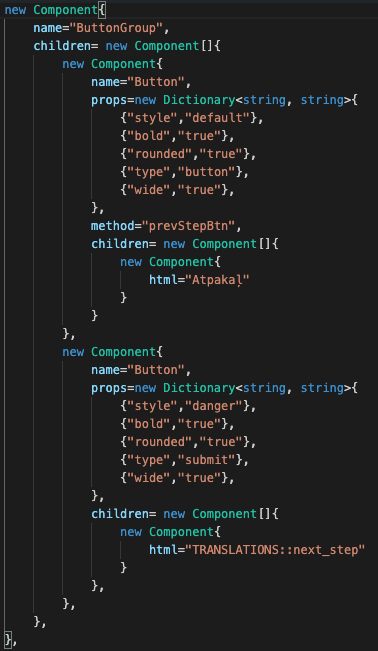 Augstāk redzamajam komponentes piemēram, komponentei “Buttongroup” ir nodefinēts tikai “name” un “children”, kur laukā ‘name’ ir norādīts komponentes nosaukumu no ReactSDK. Iepriekšminētā komponente “ButtonGroup” sevī iekļauj divas citas (abas “Button”) komponentes, tās ir vienādas, izņemot vienu parametru, pirmajam komponentam tiek piešķirts “method” parametrs ar vērtību “prevStepBtn”, tas nozīmē, ka React starp pieejamajām palīgkomponentēm meklēs metodi “prevStepBtn”:Palīgkomponentes veidojās no frontend-react pakotnē definētajām noklusētajām un E-pakalpojuma izstrādātāja izstrādātajām palīgkomponentēm. Izstrādātāja palīgkomponenšu sarakstu nepieciešams iestatīt pirms frontend-react pakotnes inicializācijas(papildus detaļas skatīt e-pakalpojuma piemēros)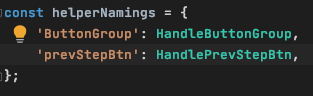 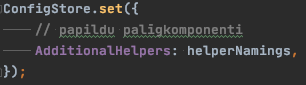 Komponentā kurā norādītā metode “prevStepBtn”, tās attiecīgā palīgkomponente būs “HandlePrevStepBtn”(nosaukumu vārdnīcu jāveido react projekta datnē, kura atrodama src/helpers/index.js), kas pats par sevi ir cita komponente, kura izmanto “Button” komponenti ietvars, kurš apstrādā padotās vērtības no servera puses un pievieno papildus funkcionalitāti react pusē: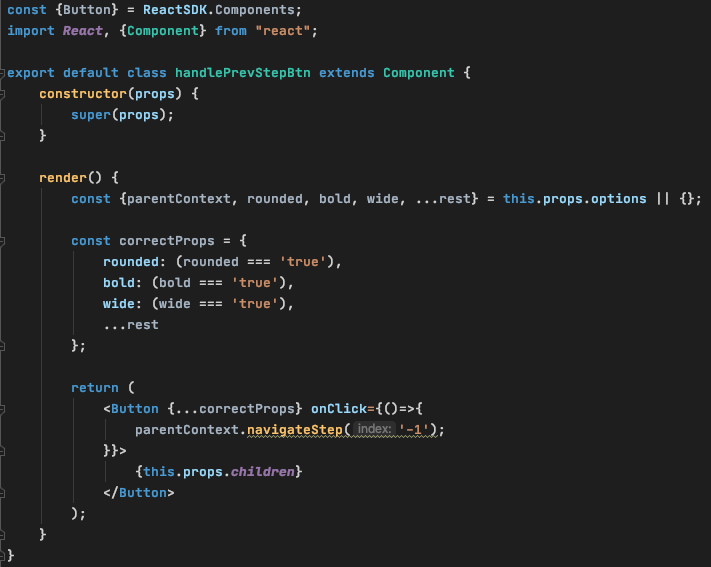 Otra poga, kura minēta piemērā nesatur parametru “method” , līdz ar ko tā darbojās saskaņā ar ReactSDK definīciju un saņemtajiem īpašību parametriem. Šajā gadījumā tā iesniedz pogu Katrai palīgkomponentei ir šādi parametri:Tā kā visas “options“ objekta vērtības ir simbolu virknes, tās ir jāpārvērš pareizajos tipos. Piemēram, pogai ir “rounded” parametrs, kuras tips ir “Boolean”, šis parametrs jāpārveido no simbolu virknes uz Boolean vērtību, jūs varat izstrādāt un izmantot savu konvertēšanas metodi, bez Boolean vērtībām. Piemēros, tas ir realizēts šādi: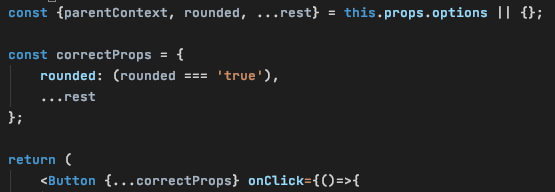 “(rounded === “true”)“  atgriezīs “true” vai “false” jau ar Boolean tipuKomponenta nosaukuma prioritātes (nosaukums):Galvenā prioritāte ir objekts "HelperNamings", kas atrodas failā "initComponent.js". Šajā objektā ir definētas visas iespējamās palīgkomponentes šajā projektā, kuras izmanto, lai apstrādātu atgriezto komponenšu kopu.ja "HelperNamings” nesatur vērtību no "method" vai "name", tad palīgkomponente tiek ņemta no "ReactSDK" komponentu saraksta, tas pats princips attiecas arī uz children komponentiemja “name” vērtība nav komponenta nosaukums no “ReactSDK”, tad šī vērtībā tiks uzskatīta kā html birka Piezīmes:Lokalizācija:Komponentu inicializēšana ir arī cieši saistīta ar lokalizāciju, parametrus kur ir norādīti daži teksti, var definēt ar lokalizācijas patterniem (skat. punktu 5.2)Piemērs: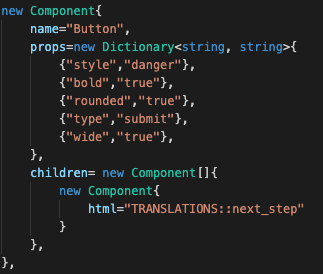 komponentes "Button" saturs ir parasta HTML simbolu virkne, kuras vērtība ir unikāla tulkošanas atslēga, kas ir norādīta tulkojumu resursu failos, kuri piemēros ir atrodas, katra projekta direktorijas “Resources” direktorijā 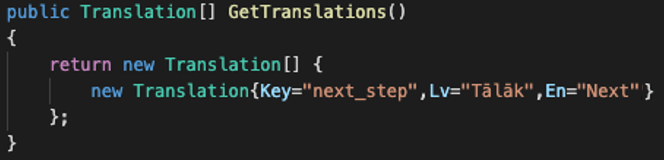 Pārējo darbu frontends veiks pats, tas šim parametram piešķirs jaunu vērtību un arī valodas atjaunināšanas gadījumā to atjaunos (SPA).Specifiska komponenta helpera vietā jūs varat arī izveidot palīgu, kurā būs pilnvērtīgs “solis”, kas sastāv no daudziem komponentiem.Servera puse: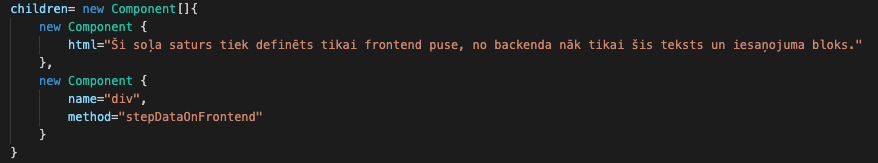 stepDataOnFrontend palīgkomponente (“render“ metode):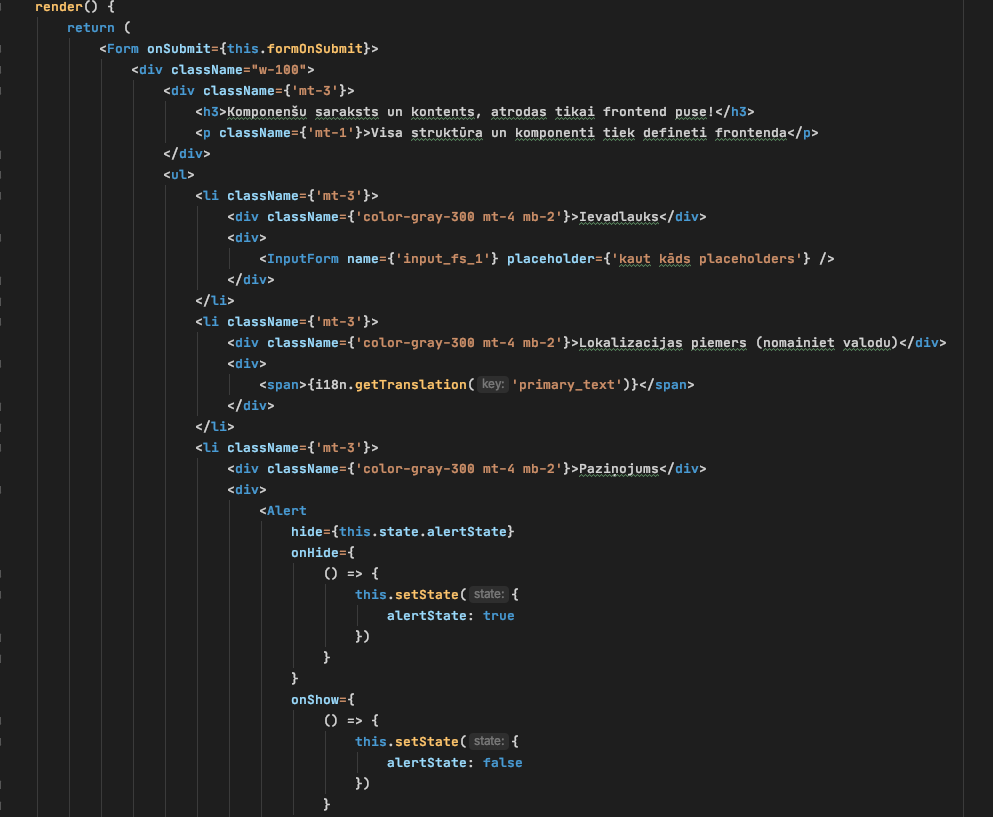 Šajā gadījumā no servera nāk tikai viena komponente, kas kopumā veido visu e-pakalpojuma soli.Šādas sistēmas priekšrocība ir tā, ka jūs varat izveidot unikālas palīgkomponentes un apvienot tās kopā, nevis pastāvīgi kopēt. Pietiek ar to, lai šie apstrādātāji tiktu ieviesti vienreiz - un tos izmantotu jebkurā e-pakalpojuma posmā.Soļus nepieciešams pievienot arī starpslānī, to izveidi skatīt punktā 5.3.3 sadaļā Soļa skata modeļa izveideMPA pieeja Soļa skata modeļa izveideMPA variantā datu atveidošanai tiek izmantoti razor šabloni, kuros ir ērti strādāt, ja tiem ir definēts modelis. Līdz ar ko MPA variantā tajā pašā datnē kurā ir izveidota attiecīgā soļa klase, jāizveido arī soļa moduļa klase, kurā var norādīt visus nepieciešamos mainīgos priekš šī skata. Zemāk piemērs no MPA soļa faila, tas atrodams arī ComplexUI piemērā.Soļa skata modeļa populēšanaPēc tam kad ir izveidots soļa modelis. To nepieciešams populēt ar datiem un pievienot galvenajam soļu modelim(datne atrodama katra projekta /Models/ViewModels direktorijā), kurā ir pieejamas arī dažādas īpašības no paša e-pakalpojuma. Šajā module var pievienot arī izveidotos soļu modeļus. Attiecīgi E-pakalpojuma nuget pakotne izsauc šī modeļa interfeisa metodi PopulateViewModels ar parametriem, kuri satur sistēmas konfigurāciju, pieprasījuma galveni un esošā e-pakalpojuma progresu ar aizpildītajiem laukiem un tajā ir paredzēts populēt iepriekš pievienotos soļu modeļus. Atkal – ir ērti soļu skata modeļiem veidot konstruktorus kuri pieņem nepieciešamās vērtības un aizpilda soļa modeļa īpašības. Zemāk aprakstītas skatā pieejamās īpašības:Soļa skata izveide Lai izveidotu skatu priekš modeļa var kopēt kādu no piemēros esošajiem skatiem, attiecīgā projekta Views/Steps direktorijā . Skata nosaukums ir jāveido pēc šāda principa <soļa_urn>.cshtml. Skatā vēlams izmantot e-pakalpojumā nodefinēto kopējo skata modeli. E-pakalpojuma solim ir jāizmanto “_Service” šablons, kurš pieejams nuget pakotnē.Eservice-core(SPA) pakotnes palīgfunkcijas un komponentesEservice-core pakotnē ir pieejamas palīgfunkcijas un noklusējuma komponentes, kuras React projektā var izsaukt, importējot nepieciešamo funkcionalitāti izmantotajā komponentē. Noklusējuma komponentes tiek padotas caur objektu DefaultHelperList, kamēr palīgfunkcijas izsauc, no pakotnes izsaucot objektu ar nosaukumu mixins.Importējot eservice-core pakotni, tiek izgūta šāda objektu struktūra:DefaultHelperList - Sevī ietver visas pakotnes noklusējuma komponentes, kas ir norādītas pakotnē;AppWrapper - Lietotnes apvalks; atbild par lietotnes maršrutētāju uzbūvi;MainWrapper - Galvenais apvalks; atbild par vides mainīgo pārbaudi un projekta uzbūvēšanu;ConfigStore - Konfigurācijas datu izgūšanas un uzstādīšanas funkcionalitāte; izmanto, lai izgūtu konfigurācijas parametrus no pakotnes un definētu jaunus atbilstoši vajadzībām;mixins - Sevī ietver visas palīgfunkcijas, kas ir nepieciešamas e-pakalpojuma darbībai, piemēram, pieprasījumi, SessionStorage funkcijas, sīkdatnes funkcionalitātes, u.t.t.;contexts - Ietver visus projekta darbībai nepieciešamos React kontekstus (par React kontekstiem vairāk lasīt šeit: https://reactjs.org/docs/context.html)services - Ietver visus servisus, kas saistīti ar pieprasījumu izsaukšanu uz ārējiem resursiem;HelperComponent - palīgkomponente, kas sevī ietver soļa kontekstu; izmanto, ja ir nepieciešams mantot vecāka (t.i., soļa) ;ConfigStore tiek izmantots e-pakalpojuma konfigurāciju uzstādīšanai. Caur ConfigStore var uzstādīt:AdditionalHelpers: E-pakalpojumam nepieciešamās papildus React komponentes, kas nav pieejamas eservice-core pakotnē. Šeit padod JSON formāta mainīgo, kur atslēga ir komponentes nosaukums, bet vērtība - pati React komponente. Lai ērtāk eksportētu visas papildus komponentes, ir ieteicams visas komponentes definēt un eksportēt caur index.js failu, kas atrodas React komponenšu mapītē. Piemērs redzams zemāk:AdditionalPages: E-pakalpojumam nepieciešamās papildus lapas ar sev atbilstošo maršrutu. Var izmantot, ja ir nepieciešams definēt papildus lapas e-pakalpojumam. Piemērs:yupValidationSchemas: yup validācijas shēmas. Eservice-core komponente HandleFormWithFormik izmanto Formik apvienojumā ar yup bibliotēku, lai nodrošinātu formu validāciju. Ja ir nepieciešams definēt šai formai specifiskas validācijas, tās var padot caur ConfigStore. Vairāk par yup var lasīt šeit: https://github.com/jquense/yup. yup validācijas shēmas definēšanas piemērs iekš ConfigStore:Objekts mixins sevī ietver vairākas palīgfunkcijas, kuras var funkcionāli izdalīt:Cookies – Ietver sevī funkcijas sīkdatņu izgūšanai, uzstādīšanai, dzēšanai;FileStorage – Ietver sevī funkcijas datņu apstrādei un izgūšanai;i18n – Atbild par lietotnes lokalizāciju;SessionStorage – Ietver funkcijas sesiju izgūšanai, dzēšanai, u.c.;requests – Ietver dažādu pieprasījumu veidu (POST, GET) izsaukšanas funkcijas.getCorrectTypedProps – Izmanto, lai formatētu no backend-a saņemtās prop vērtības uz pareiziem tipiem;getCorrectTypedValue – Izmanto, lai formatētu no backend-a saņemtās vērtības uz pareiziem tipiem;StringFormatter – Izmanto, lai formatētu virknes;Piemēri mixins funkciju izsaukšanai React komponentē:Objekts contexts sevī ietver sekojošos kontekstus:ParentContext: Komponentes Step konteksts, kuru pēc nepieciešamības izmanto e-pakalpojumā izmantotās komponentes.Ja React projektā komponentes definē kā klašu komponentes (class components), tad soļa konteksta izgūšanai izmanto HelperComponent komponentes mantošanuJa React projektā komponentes definē kā funkcionālās komponentes (functional components), tad soļa konteksta izgūšanai izmanto ParentContext palīgkontekstu.Objects services sevī ietver servisu sekojošos izsaukumu objektus:SessionService – Ietver visus pieprasījumus uz sesijas API servisu;DocumentService – Ietver visus pieprasījumus uz dokumentu API servisu;ProfileService – Ietver visus pieprasījumus uz profila API servisu;Servisu izmantošanai React komponentēs ir nepieciešams tās inicializēt kā jaunu instanci, piemēram:Lai datnē funkciju izsaukšanai neizmantotu objektu prefiksus, importēšanas brīdī tās ir nepieciešams destrukturizēt:Publiski pieejamās komponentes (SPA)Step.js – komponente, kas būvē e-pakalpojuma soļu lapu. Piekļūst caur “ParentContext” kontekstu.Publiskās metodes:Servisi (MPA)MPA lietojumam pieejama klase LvpContext, kura satur 7. punktā aprakstīto servisu pieprasījumu metodes, kuras iespējams izsaukt no E-pakalpojuma.Servisu konstruktors :Konstruktora parametri:Servisu izsaukums : Pieejamo servisu apraksts:Servisi (SPA)Servisi atbild par datu pieprasījumu loģiku, no kurienes tiek veikti visi pieprasījumi un atgriežas dati, lai tos varētu pēc tam attēlot.NavigationServiceApraksts: Apvieno Header un Footer servisus, iekš sevis satur galapunktu mainīgos.Konstruktors:  navigationService()HeaderServiceApraksts: Serviss, kas atbild par galvenes datu pieprasījumiem. Mantojas (extends) no NavigationService.Konstruktors:  headerService()Metodes:FooterServiceApraksts: Serviss, kas atbild par kājenes datu pieprasījumiem. Mantojas (extends) no NavigationService.Konstruktors:  footerService()Metodes:NotificationServiceApraksts: Serviss, kas atbild par notifikācijas datu pieprasījumiem. Konstruktors:  NavigationService(options = {returnFullResponse: false}))Metodes:PaymentServiceApraksts: Serviss, kas atbild par maksājuma datu pieprasījumiem. Konstruktors:  PaymentService(options = {returnFullResponse: false}))Metodes:EventServiceApraksts: Serviss, kas atbild par e-pakalpojuma notikumiem. Konstruktors:  EventService()Metodes:AuthServiceApraksts: Serviss, kas atbild par autorizācijas pieprasījumiem.Konstruktors:  AuthService()Metodes:EServiceApraksts: Serviss, kas atbild par e-pakalpojumu pieprasījumiem. Visi pieprasījumi uz bff (backend-for-frontend) tiek veikti no šī servisa.Konstruktors: EService(props, options = {returnFullResponse: false})props – Object, objekts ar propertijiemprops.history – Object, react-router vēstures objektsMetodes:TransactionServiceApraksts: Serviss, kas atbild par e-pakalpojuma transakcijām.Konstruktors: TransactionService(tabId, urn)tabId – String, lapas x-tabIdurn – String, E-pakalpojuma URNMetodes:ProfileServiceApraksts: Serviss profila parametru pieprasījumiem.Konstruktors: ProfileService(options = {returnFullResponse: false})Metodes:SessionServiceApraksts: Serviss sesijas parametru pieprasījumiem.Konstruktors: SessionService(options = {returnFullResponse: false})Metodes:DocumentServiceApraksts: Serviss dokumentu apstrādes pieprasījumiem.Konstruktors: DocumentService(options = {returnFullResponse: false})Metodes:Mixins (SPA)Palīg/kopējas funkcijas priekš e-pakalpojuma izstrādāšanas. Mixin\i sevī ietver visas palīgfunkcijas, kas ir nepieciešamas e-pakalpojuma darbībai, piemēram, pieprasījumi, SessionStorage funkcijas, sīkdatnes funkcionalitātes, u.c.AssetsCdnApraksts: Datne ar funkcijām, kas palīdz strādāt ar assets_cdnExportējamās funkcijas:CookiesApraksts: Klase, kas atbild par darbībām ar sīkdatnēm (cookies)Konstruktors: Cookies()Metodes:FileStorageApraksts: Klase, kas atbild par darbībām ar datnēm - tiek izmantots iekš Step.js komponentesKonstruktors: FileStorage(array)array – Array, masīvs ar failu datiemMetodes:i18nApraksts: Lokalizācijas klase, kas atbild par lietotnes tulkošanu.Konstruktors: Internationalization(languages)languages – String[], iespējamās valodasMetodes:requestApraksts: Atbild par pieprasījumu veikšanu, izmantojot axios bibliotēkuExportējamās funkcijas:SessionStorageApraksts: Klase, kas atbild par darbībām ar sessionStorage browser api.Konstruktors: SessionStorage()Metodes:TyperApraksts: Atbild par pareizo datu tipu konvertēšanu.Eksportējamas funkcijas:IsDefinedInStorageApraksts: Atbild par mainīgo pārbaudīšanu iekš ConfigStore.Eksportējamas funkcijas:MVC(MPA) palīgmetodesMPA pieejas skata modelī pieejamas šādas palīgmetodes IIS darbināta projekta atkļūdošana (debug) IIS darbinātu tīmekļa lietojumu var atkļūdot, pieslēdzoties w3wp.exe procesam: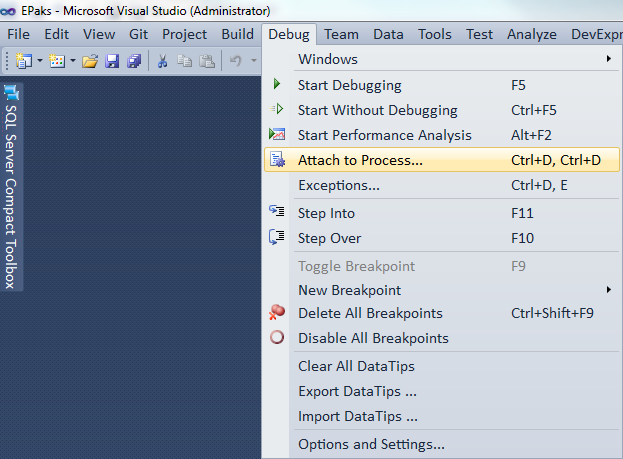 3.attēls. Pieslēgšanās dialoga atvēršana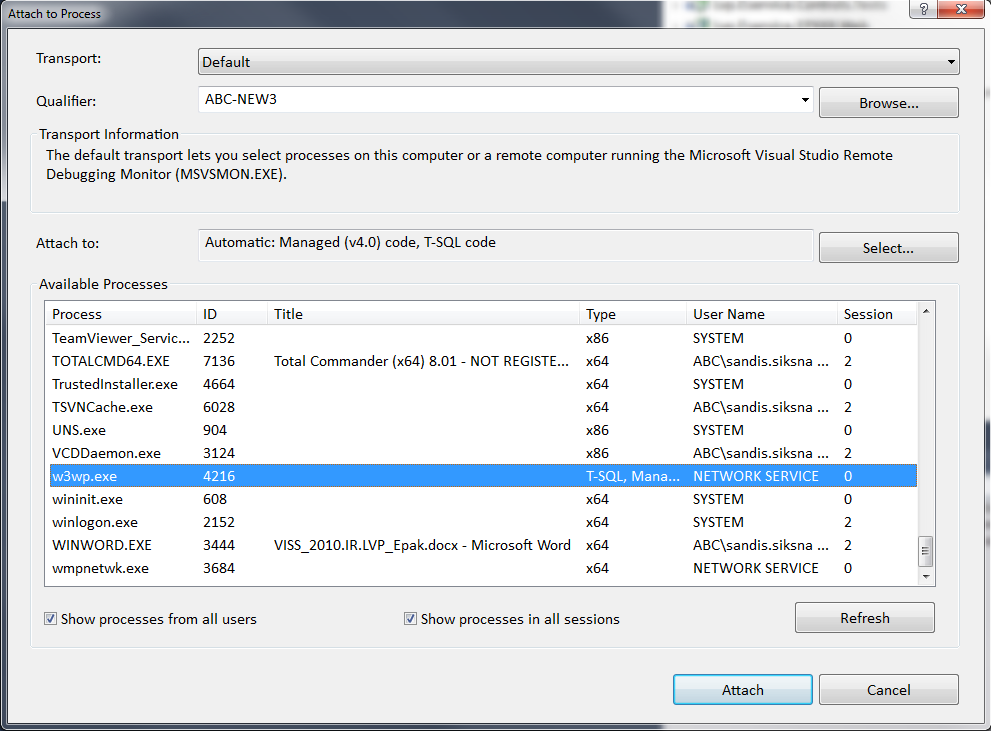 4.attēls. Pieslēgšanās IIS procesamLocalDataStorage izmantošana MPA (MVC) e-pakalpojumosSākot ar Lvp.EservicePlatform.Backend.Essentials.EServiceCore@1.0.205 versiju, pievienojas iespēja saglabāt formas datus pārlūka krātuve.Lai inicializēt automātisku datu saglabāšanu krātuve, ir jāizsauc metode “window.LocalDataStorage.init()”, ar vienu argumentu, kas norāda HTML selektoru, kur atrodas komponentes ar ievadi kas ir nepieciešams saglābāt.Visi ievadītie dati tiks saglabāti pārlūka krātuve (SessionStorage), un netiks pazaudēti pēc lapas pārlādes. Izmantošanas piemērs ir pieejams ComplexUI e-pakalpojuma step6a solī. Piemērs:<div class="lds-wrapper">  @(Html.Lvp().Input("lds_input_1", "", "").Label("InputField #1", true).ShowTooltip(""))  @(Html.Lvp().Input("lds_input_2", "", "").Label("InputField #2", true).ShowTooltip(""))  <div class="color-gray-300 mt-4 mb-2" >ComboBox (array of strings)</div>  @(            Html.Lvp()             .ComboBox()                .InputField("lds_combobox_1", "", "")                .Suggestions("[\"" + Model.Translations.GetTranslation("suggestion_one") + "\",\"" + Model.Translations.GetTranslation("suggestion_two") + "\",\"" + Model.Translations.GetTranslation("suggestion_three") + "\",\"" + Model.Translations.GetTranslation("suggestion_four") + "\"]")                .ShowTooltip("")        )  <div class="color-gray-300 mt-4 mb-2">ComboBox (array of objects)</div>  @(   Html.Lvp()    .ComboBox()     .InputField("lds_combobox_2", "", "")     .Suggestions("[{\"label\":\"" + Model.Translations.GetTranslation("suggestion_one") + "\",\"value\":1},{\"label\":\"" + Model.Translations.GetTranslation("suggestion_two") + "\",\"value\":2},{\"label\":\"" + Model.Translations.GetTranslation("suggestion_three") + "\",\"value\":3},{\"label\":\"" + Model.Translations.GetTranslation("suggestion_four") + "\",\"value\":4}]").SelectAttr("label")  )  <div class="color-gray-300 mt-4 mb-2">DateRangePicker</div>  @(   Html.Lvp()    .DateRangePicker()     .DateNotSpecifiedLabel(Model.Translations.GetTranslation("date_not_specified"))     .DateLabels(new DateLabels()     {      DateFromLabel = Model.Translations.GetTranslation("date_from"),      DateToLabel = Model.Translations.GetTranslation("date_to"),     })     .ApplyButtonText(Model.Translations.GetTranslation("calendar_apply"))     .StartDate("")     .EndDate("")     .DateFromSelector("lds_daterangepicker_1_from")     .DateToSelector("lds_daterangepicker_1_to")  )  <div class="color-gray-300 mt-4 mb-2">DateRangePicker (input)</div>   @(           Html.Lvp()            .DateRangePicker()             .DateNotSpecifiedLabel(Model.Translations.GetTranslation("date_not_specified"))             .DateLabels(new DateLabels()             {              DateFromLabel = Model.Translations.GetTranslation("date_from"),              DateToLabel = Model.Translations.GetTranslation("date_to"),             })            .JustInput()            .Options("\"autoUpdateInput\":false")             .ApplyButtonText(Model.Translations.GetTranslation("calendar_apply"))             .StartDate("")             .EndDate("")             .DateFromSelector("lds_daterangepicker_2")          )      </div><script>  document.addEventListener("DOMContentLoaded", function () {     window.LocalDataStorage.init(".lds-wrapper");  })</script>LocalDataStorage izmantošana SPA (React)e-pakalpojumosSākot ar @eserviceplatform/frontend-react@1.1.1 versiju, pievienota iespēja saglabāt formas datus pārlūkā krātuve.Lai inicializēt datu saglabāšanu krātuve, ir jāizmanto “LocalDataStorage” helperis, kas ir pieejams “@eserviceplatform/frontend-react” pakotnē:import LocalDataStorage from "@eserviceplatform/frontend-react/es/utils/LocalDataStorage"Visi ievadītie dati tiks saglabāti pārlūka krātuvē (SessionStorage), un netiks pazaudēti pēc lapas pārlādes. Izmantošanas piemērs ir pieejams ComplexUI e-pakalpojuma step6a solī.Piemērs:import React, {Component, useMemo} from "react";import {ComboBox, DateRangePicker, InputForm} from "@eserviceplatform/controls-react";import {mixins} from "@eserviceplatform/frontend-react"import LocalDataStorage from "@eserviceplatform/frontend-react/es/utils/LocalDataStorage"import moment from "moment";const { i18n } = mixins;const LocalDataStorageExample = () => {    const values = useMemo(()=>{       // here we can also use "getItem" method, to retrieve only one specific value       return LocalDataStorage.getAllItems([          "lsd_input_1",          "lsd_input_2",          "lds_combobox_1",          "lds_combobox_2",          "lds_daterangepicker_1",          "lds_daterangepicker_2"       ])    },[]);    const handleInputChange = (e) => {       LocalDataStorage.storeItem(e.target.name, e.target.value);    }    const handleComboBoxChange = (e) => {       LocalDataStorage.storeItem(e.target.name, e.target.value);    }    const handleDateRangePickerChange = (name, picker) => {       LocalDataStorage.storeItem(name, {          startDate: moment(picker.startDate).format("DD-MM-YYYY"),          endDate: moment(picker.endDate).format("DD-MM-YYYY")       });    }    return (       <>          <div className={'color-gray-300 mt-4 mb-2'}>             {i18n.getTranslation("local_data_storage_example")}             <p>                {i18n.getTranslation("local_data_storage_example_description")}             </p>          </div>          <div>             <InputForm labelTop label={"InputField #1"} name={'lds_input_1'} onChange={handleInputChange} value={values["lds_input_1"]} />             <InputForm labelTop label={"InputField #2"} name={'lds_input_2'} onChange={handleInputChange} value={values["lds_input_2"]} />             <div className={'color-gray-300 mt-4 mb-2'}>ComboBox (array of strings)</div>             <ComboBox                name={'lds_combobox_1'}                value={values["lds_combobox_1"]}                onChange={handleComboBoxChange}                filtering={false}                suggestions={[                   i18n.getTranslation("suggestion_one"),                   i18n.getTranslation("suggestion_two"),                   i18n.getTranslation("suggestion_three"),                   i18n.getTranslation("suggestion_four")                ]}                noSuggestions={                   <div className="p-4">                      no suggestions                   </div>                }             />             <div className={'color-gray-300 mt-4 mb-2'}>ComboBox (array of objects)</div>             <ComboBox                name={'lds_combobox_2'}                value={values["lds_combobox_2"]}                onChange={handleComboBoxChange}                displayAttr={"label"}                filtering={false}                suggestions={[                   {                      label: i18n.getTranslation("suggestion_one"),                      value: 1                   },                   {                      label: i18n.getTranslation("suggestion_two"),                      value: 2                   },                   {                      label: i18n.getTranslation("suggestion_three"),                      value: 3                   },                   {                      label: i18n.getTranslation("suggestion_four"),                      value: 4                   },                ]}                noSuggestions={                   <div className="p-4">                      no suggestions                   </div>                }             />             <div className={'color-gray-300 mt-4 mb-2'}>DateRangePicker</div>             <DateRangePicker                initialStartDate={values["lds_daterangepicker_1"]?.startDate}                initialEndDate={values["lds_daterangepicker_1"]?.endDate}                dateFromLabel={i18n.getTranslation("date_from")}                dateToLabel={i18n.getTranslation("date_to")}                dateNotSpecifiedLabel={i18n.getTranslation("date_not_specified")}                onApply={(e,picker)=>handleDateRangePickerChange("lds_daterangepicker_1", picker)}                initialSettings={{                   applyLabel: i18n.getTranslation("calendar_apply")                }}                onClear={() => {                   console.log("clear callback");                }}                clearButton={true}             />             <div className={'color-gray-300 mt-4 mb-2'}>DateRangePicker (input)</div>             <DateRangePicker                initialStartDate={values["lds_daterangepicker_2"]?.startDate}                initialEndDate={values["lds_daterangepicker_2"]?.endDate}                onApply={(e,picker)=>handleDateRangePickerChange("lds_daterangepicker_2", picker)}                initialSettings={{                   applyLabel: i18n.getTranslation("calendar_apply"),                   autoUpdateInput: !!values["lds_daterangepicker_2"],                }}             >                <input type="text" className="form-control" defaultValue={""} />             </DateRangePicker>          </div>       </>    )}export default LocalDataStorageExample;Return Step izmantošana MPA (MVC) e-pakalpojumosSākot ar Lvp.EservicePlatform.Backend.Essentials.EServiceCore@1.0.205 versiju, pievienota iespēja nosūtīt formas datus un atgriezties uz vienu no iepriekšējiem soļiem.Lai pēc soļa iesniegšanas atgrieztu lietotāju uz vienu no iepriekšējiem soļiem, pie formas ir jāpievieno input lauks ar nosaukumu “return-step”, un vērtībai jābūt soļa identifikatoram uz kuru ir jāpāriet, pēc veiksmīgas soļa iesniegšanas:Piemērs:second-step.cshtml:<form class="mt-5" action="@Model.BaseUrl/eservice/" method="post">
  <input type="hidden" name="return-step" value="first">
  <div class="mt-5 pt-3">
    @Model.Step2a.stepNavigationButtons
   </div>
  </div>
</form>Pēc soļa iesniegšanas lietotāju atgriezīs atpakaļ uz soli ar identifikatoru “first”.return-step input laukā var noradīt tikai iepriekš aizpildītu soli.Return Step izmantošana SPA (React) e-pakalpojumosSākot ar @eserviceplatform/frontend-react@1.1.1 versiju, pievienota iespēja nosūtīt formas datus un atgriezties uz vienu no iepriekšējiem soļiem.Lai pēc soļa iesniegšanas atgrieztu lietotāju uz vienu no iepriekšējiem soļiem, pie formas iesniegšanas apstrādātaja (callback), metodei “navigateStep”, kas tiek izsaukta no komponentes konteksta ir jāpievieno trešais arguments ar soļa identifikatoru.Piemērs:StepWithReturnToPreviousStepAfterSubmit.js:import React from "react";const { Button, Form, InputForm, ButtonGroup } = require("@eserviceplatform/controls-react");const {    mixins: {       i18n    },    HelperComponent} = require("@eserviceplatform/frontend-react")export default class StepWithReturnToPreviousStepAfterSubmit extends HelperComponent {    constructor(props) {       super(props);       this.state = {          alertState: false,          suggestionsFromAjax: []       };       this.formOnSubmit = this.formOnSubmit.bind(this);    }    formOnSubmit(e) {       e.preventDefault();       this.context.navigateStep('+1', e.target, "first");    }    render() {       return (          <Form onSubmit={this.formOnSubmit}>             <div className="w-100">                <ButtonGroup additionalClass={'mt-3'}>                   <Button                      variant={'danger'}                      type={'submit'}                      rounded={true}                      bold={true}                      wide={true}                   >                      {i18n.getTranslation("next_step")}                   </Button>                </ButtonGroup>             </div>          </Form>       )    }}
Pēc soļa iesniegšanas lietotāju atgriezīs atpakaļ uz soli ar identifikatoru “first”.Pie trešā argumenta var noradīt tikai iepriekš aizpildītu soli.Lietotāja datu nolasīšana no drošības talona.MPA ietvarsMPA ievarā drošības talona dati tiek aizpildīti Principal objektā, tas pieejams no HttpContext.User īpašības. Ir pieejama arī klase AuthUser, kas atvieglo Principal objekta apstrādi.AuthUser userInfo = new AuthUser(HttpContext.User);Lietotāja dati tiek glabāti kā pielaides (Claims) un tie pieejami izmantojot HttpContext.User.Claims.Lietotāja tipu iespējams noteikt arī izmantojot LvpContext īpašību AuthType, tas atgriež vienu no šīm vērtībām:Authority – Valsts iestādes pārstāvis vai pilnvarotais;Company – Juridiska persona vai juridiskās personas pilnvarotais;Person – Fiziska persona vai fiziskās personas pilnvarotais;Anonymous – neautentificēts lietotājs.E-paklpojumapakalpojuma xxStepModel.cs (mantojas no IEServiceViewModel) ir pieejama īpašība AuthUser, kas ļauj izgūt lietotāja atribūtus.SPA ietvarsSPA pakalpojumos autentifikācija un pieeja pie talonā esošajām pielaidēm tiek nodrošināta izmantojot oidc-client bibliotēku https://www.npmjs.com/package/oidc-client. Bibliotēka satur UserManager klasi kurā ir metode getUser tā atgriež User objektu un tā īpašība profile satur lietotāja atribūtus. Detalizētāku informāciju skatīt https://github.com/IdentityModel/oidc-client-js/wiki.Bibliotēkas e-pakalpojumu izstrādeiAtkarībā no izvēlētās pieejas e-pakalpojumu klienta puses izstrādei ir pieejamas šādas gatavas bibliotēkas, kuras atbalsta dizaina vadlīnijas: ReactSDK – React bibliotēka ietver sevī gatavas react komponentes priekš e-pakalpojumu izstrādes SPA režīmā. ReactSDK dokumentācija pieejama https://eservices-test.vraa.gov.lv/EservicePlatform.Controls.React/ . ReactSDK bibliotēku e-pakalpojumos var pievienot divos veidos:Asset cdn – Bibliotēku iespējams pieprasīt un izmantot no CDN, tā atrodas šādā adresē – <CDN-Adrese>/<Versija>/SDK/ReactSDK/js/react-sdk.min.js. Attiecīgās bibliotēkas stili atrodās šādā adresē - <CDN-Adrese>/<Versija>/SDK/ReactSDK/css/style.css. Lietojumu var skatīt https://eservices-test.vraa.gov.lv/EservicePlatform.Examples.React.ComplexUI/  piemēros Npm – jāpieslēdz repozitorijs, kurā atrodas @eserviceplatform/controls-react un pie npm konfigurācijas jānorāda, nepieciešamā versija. Šajā gadījumā nebūs iespējams dinamiski mainīt bibliotēkas versijuHTMLSDK – Javascript bibliotēka, kura izstrādāta specifiski priekš šī projekta dizaina komponentēm, to var izmantot bez papildus bibliotēkām. Bibliotēku paredzēts izmantot, lai piešķirtu funkcionalitāti HTML elementiem. HTMLSDK dokumentācija pieejama šeit: https://eservices-test.vraa.gov.lv/EservicePlatform.Controls.Html/ . HTMLSDK iespējams iegūt divos veidos: Asset cdn – Bibliotēku iespējams pieprasīt un izmantot no CDN, tā atrodās šādā adresē – <CDN-Adrese>/<Versija>/SDK/HTMLSDK/js/bundle.js. Attiecīgās bibliotēkas stili atrodas šādā adresē - <CDN-Adrese>/<Versija>/SDK/HTMLSDK/css/style.css. Npm – jāpieslēdz repozitorijs, kurā atrodas @eserviceplatform/controls-html un pie npm konfigurācijas jānorāda, nepieciešamā versija. Šajā gadījumā nebūs iespējams dinamiski mainīt bibliotēkas versiju.MVC helpers – Izvēloties izstrādāt klienta pusi pēc MPA pieejas un izmantojot.Net Core MVC 3.1 ir iespējams lejupielādēt nuget bibliotēku - Lvp.EservicePlatform.Controls.Mvc, kura sevī iekļauj gatavas komponentes, kuras veidotas uz HTMLSDK bāzes. Lai nodrošinātu dizainu un JavaScript funkcionalitāti komponentēm ir jāiekļauj attiecīgās versijas  HTMLSDK css stili un JavaSript bibliotēka, kuras pieejamas assetos(skat. HTMLSDK aprakstu). MVC helpers dokumentācija pieejama šeit: https://eservices-test.vraa.gov.lv/EservicePlatform.Controls.Mvc/doc/index.html React epakalpojumu izstrādei ir jāizmanto npm paciņa frontend-react, kura nodrošina e-pakalpojuma bāzes darbībās un dizaina integrāciju līdz tādam līmeni, ka izstrādātājam ir jānorāda tikai konfigurācija un e-pakalpojuma biznesa loģika. Pieejamās palīgmetodes aprakstītas 5. punktā.MVC un React starpslāņa izstrādei jāizmanto EServiceCore Nuget Pakotne - Lvp.EservicePlatform.Backend.Essentials.EserviceCore. Kura ir pieejama VRAA -nuget repozitorijā. Pakotne nodrošina epakalpojuma izpildes algoritmu, LVPContext servisus un Dizaina integrāciju MPA variantam. Izstrādātājam ir jānorāda tikai konfigurācija un jāizstrādā e-pakalpojuma biznesa loģika. Notikumu žurnalēšanaNotikumu žurnalēšana tiek nodrošināta, izmantojot pielāgotu standarta .NET Core žurnalēšanas abstrakcijas (Microsoft.Extensions.Logging.ILogger<T>) Serilog realizāciju. Lai pievienotu notikumu žurnalēšanu, nepieciešams:pievienot NUGET pakotnesAbc.Analytics.SerilogAbc.Analytics.Serilog.AspNetCoreDetalizētāku informāciju skatīt dokumenta [9] nodaļā “5. Žurnalēšanai no konteinerizētām komponentēm”.Servisi e-pakalpojumu izstrādeiLvpContext.SessionPropertiesŠajā nodaļā aprakstītas metodes e-pakalpojuma sadarbībai ar sesijas servisu.Dažas sesijas īpašības (piemēram, transactionId, nameidentifier) ir sistēmas noteiktas (read only) – e-pakalpojums tās nevar mainīt. Sesijas īpašību identifikatori nav reģistrjūtīgi. Maksimālais sesijas īpašības identifikatora garums – 100 simboli, bet vērtības – 64000 simboli. Sesijas īpašību izgūšanametodes izsaukšanaAdreseGET EservicePlatform.ContextAPI/api/v1/sessionpropertiesHEADER parametriAuthorization - Bearer OAuth2 (JWT vai references) talons (autentificētiem izsaukumiem) vai nenorādīts (anonīms izsaukums).x-tabId – aktuālās pārlūka cilnes identifikators, obligāts. Vērtībai jābūt GUID formātā.Accept – vēlamais atbildes formāts, serviss nodrošina application/json, plain/text.PATH parametriNav.QUERY parametriNav.BODY parametriNav.PiemērsGET EservicePlatform.ContextAPI/api/v1/sessionproperties HTTP/1.1Authorization: Bearer eyJ0eXAiOiJKV1QiLCJhbGciOiJSUzI1NiIsIng1dCI6InNEWX.. x-tabId: 0643ff35bd234e3082d3e994da33c377IzvaddatiLietotāja (gan anonīma, gan autentificēta) aktuālajā e-pakalpojuma sesijā esošo īpašību un to vērtību kolekcija (vārdnīcas veidā). Visu sesijas īpašību vērtību tips ir simbolu virkne (string).KļūdasHTTP 401 – norādīts nederīgs autentifikācijas talons.PiemērsHTTP/1.1 200 OKContent-Type: application/json; charset=utf-8{"nameidentifier":"PK:11111111111","transactionid":"URN:IVIS:100001:EF.VISS-EF00-v1-0-TR-635"}Sesijas īpašības vērtības izgūšanametodes izsaukšanaAdrese GET EservicePlatform.ContextAPI/api/v1/sessionproperties/{propertyId}HEADER parametriAuthorization - Bearer OAuth2 (JWT vai references) talons (autentificētiem izsaukumiem) vai nenorādīts (anonīms izsaukums).x-tabId – aktuālās pārlūka cilnes identifikators, obligāts. Vērtībai jābūt GUID formātā.Accept – vēlamais atbildes formāts, serviss nodrošina application/json, plain/text.PATH parametriHpropertyId – sesijas īpašības identifikators.QUERY parametriNav.BODY parametriNav.Piemērs GET EservicePlatform.ContextAPI/api/v1/sessionproperties/property1 HTTP/1.1x-tabId: 1233ff35bd234e3082d3e994da33c377IzvaddatiSesijas īpašības vērtība kā simbolu virkne (string) vai HTTP 204, ja sesijas īpašība neeksistē, t.i., tai nav vērtības.KļūdasHTTP 401 – norādīts nederīgs autentifikācijas talons.PiemērsHTTP/1.1 200 OKContent-Type: text/plain; charset=utf-8PK:11111111111Sesijas īpašības vērtības aktualizēšanametodes izsaukšanaAdrese PUT EservicePlatform.ContextAPI/api/v1/sessionproperties/{propertyId}HEADER parametriAuthorization - Bearer OAuth2 (JWT vai references) talons (autentificētiem izsaukumiem) vai nenorādīts (anonīms izsaukums).Content-Type - application/json ; charset=utf-8.x-tabId – aktuālās pārlūka cilnes identifikators, obligāts. Vērtībai jābūt GUID formātā.Accept – vēlamais atbildes formāts, serviss nodrošina application/json, plain/text.PATH parametripropertyId – sesijas īpašības identifikators.QUERY parametriNav.BODY parametrivalue – uzstādāmās īpašības vērtība.  Lai dzēstu vērtību, kā vērtība jānorāda JSON NULL, t.i., “{ “value”: null }”.Piemērs PUT EservicePlatform.ContextAPI/api/v1/sessionproperties/property123 HTTP/1.1Authorization: Bearer eyJ0eXAiOiJKV1QiLCJhbGciOiJSUzI1NiIsIng1dCI6InNEWX.. x-tabId: 0643ff35bd234e3082d3e994da33c377Content-Type: application/json; charset=utf-8{"value":"jauna sesijas īpašības vērtība"}IzvaddatiHTTP 204 vai kļūda.KļūdasHTTP 401 – norādīts nederīgs autentifikācijas talons.HTTP 400 – norādītās sesijas īpašības identifikators pārsniedz maksimāli atļauto garumu.HTTP 400 – norādītās sesijas īpašības vērtība pārsniedz maksimāli atļauto garumu.HTTP 400 – norādītās sesijas īpašības identifikators atbilst sistēmas noteiktai īpašībai.PiemērsHTTP/1.1 204 No ContentSesijas īpašības vērtības dzēšanametodes izsaukšanaAdrese DELETE EservicePlatform.ContextAPI/api/v1/sessionproperties{propertyId}HEADER parametriAuthorization - Bearer OAuth2 (JWT vai references) talons (autentificētiem izsaukumiem) vai nenorādīts (anonīms izsaukums).x-tabId – aktuālās pārlūka cilnes identifikators, obligāts. Vērtībai jābūt GUID formātā.Accept – vēlamais atbildes formāts, serviss nodrošina application/json, plain/text.PATH parametripropertyId – dzēšamās sesijas īpašības identifikators. Nav iespējams dzēst vērtību sistēmas noteiktām īpašībām.QUERY parametriNav.BODY parametriNav.Piemērs DELETE EservicePlatform.ContextAPI/api/v1/sessionproperties/property123 HTTP/1.1x-tabId: 0643ff35bd234e3082d3e994da33c377IzvaddatiHTTP 204 vai kļūda.KļūdasHTTP 401 – norādīts nederīgs autentifikācijas talons.HTTP 400 – norādītās sesijas īpašības identifikators atbilst sistēmas noteiktai īpašībai.PiemērsHTTP/1.1 204 No ContentVairāku sesijas īpašību vērtību aktualizēšanametodes izsaukšanaAdrese PUT EservicePlatform.ContextAPI/api/v1/sessionpropertiesHEADER parametriAuthorization - Bearer OAuth2 (JWT vai references) talons (autentificētiem izsaukumiem) vai nenorādīts (anonīms izsaukums).Content-Type - application/json ; charset=utf-8.x-tabId – aktuālās pārlūka cilnes identifikators, obligāts. Vērtībai jābūt GUID formātā.Accept – vēlamais atbildes formāts, serviss nodrošina application/json, plain/text.PATH parametriNav.QUERY parametriNav.BODY parametriproperties - uzstādāmo īpašības saraksts, obligāts. Sarakstam jāsatur vismaz viena uzstādāmā īpašība. Sarakstā nedrīkst būt sistēmas noteiktās īpašības (piemēram, transactionId).Katrai sarakstā esošajai īpašībai ir name un value atribūti:name - īpašības nosaukums (nav reģistrjūtīgs), obligāts;value - uzstādāmās īpašības vērtība. Īpašību vērtības jānorāda JSON String formātā. Lai dzēstu vērtību, ir iespējams uzstādīt JSON NULL.Piemērs PUT EservicePlatform.ContextAPI/api/v1/sessionproperties HTTP/1.1x-tabId: 0643ff35bd234e3082d3e994da33c377{  "properties": [    {      "name":"ipasiba1",      "value":"jaunavertiba1"    },    {      "name":"ipasiba2",      "value":"jaunavertiba2"    }  ]}IzvaddatiHTTP 204 vai kļūda.KļūdasHTTP 401 – norādīts nederīgs autentifikācijas talons.HTTP 400 – nekorekti pieprasījuma dati – piemēram, kādas norādītās sesijas īpašības identifikators atbilst sistēmas noteiktai īpašībai; nenorādīts vai norādīts tukšs uzstādāmo īpašības saraksts.PiemērsHTTP/1.1 204 No ContentVisu sesijas īpašību vērtību dzēšanametodes izsaukšanaAdrese DELETE EservicePlatform.ContextAPI/api/v1/sessionpropertiesHEADER parametriAuthorization - Bearer OAuth2 (JWT vai references) talons (autentificētiem izsaukumiem) vai nenorādīts (anonīms izsaukums).x-tabId – aktuālās pārlūka cilnes identifikators, obligāts. Vērtībai jābūt GUID formātā.Accept – vēlamais atbildes formāts, serviss nodrošina application/json, plain/text.PATH parametriNav.QUERY parametriNav.BODY parametriNav.Piemērs DELETE EservicePlatform.ContextAPI/api/v1/sessionproperties HTTP/1.1x-tabId: 0643ff35bd234e3082d3e994da33c377IzvaddatiHTTP 204 vai kļūda.KļūdasHTTP 401 – norādīts nederīgs autentifikācijas talons.PiemērsHTTP/1.1 204 No ContentLvpContext.RequestŠajā nodaļā aprakstītas metodes e-pakalpojuma transakcijas uzsākšanai un noslēgšanai.Visas apakšnodaļā aprakstītās metodes ir iespējams izsaukt autentificētā veidā. Lai izsauktu autentificētā veidā nepieciešams LVP.IdentityProvider izsniegts un izpildes laikā derīgs OAuth2 (JWT vai references) talons. Daļu no metodēm ir iespējams izsaukt arī anonīmā veidā, tas ir norādīts katras metodes aprakstā.Jaunas e-pakalpojuma transakcijas izveidemetodes izsaukšanaAdresePOST EservicePlatform.ContextAPI/api/v1/request/transactionsHEADER parametriAuthorization - Bearer OAuth2 (JWT vai references) talons (autentificētiem izsaukumiem) vai nenorādīts (anonīms izsaukums).Content-Type  - application/json ; charset=utf-8.x-tabId – aktuālās pārlūka cilnes identifikators, obligāts. Vērtībai jābūt GUID formātā.Accept – vēlamais atbildes formāts, serviss nodrošina application/json, plain/text.PATH parametriNav.QUERY parametriNav.BODY parametrieServiceId (string) – e-pakalpojuma, kuram nepieciešams veidot transakciju, identifikators (URN).PiemērsPOST EservicePlatform.ContextAPI/api/v1/request/transactions HTTP/1.1Content-Type: application/json; charset=utf-8Authorization: Bearer eyJ0eXAiOiJKV1QiLCJhbGciOiJSUzI1NiIsIng1dCI6InNEWX.. x-tabId: 0643ff35bd234e3082d3e994da33c377{  "eServiceId": "URN:IVIS:100001:EF.VISS-EF00-v1-0"}IzvaddatiIzveidotās e-pakalpojuma izpildes transakcijas identifikators (URN) vai HTTP 204, ja transakcija netika izveidota (piemēram, nepareiza e-pakalpojuma identifikatora dēļ).KļūdasHTTP 401 - norādīts nederīgs autentifikācijas talons.PiemērsHTTP/1.1 200 OKContent-Type: text/plain; charset=utf-8URN:IVIS:100001:EF.VISS-EF00-v1-0-TR-43E-pakalpojuma transakcijas apturēšanametodes izsaukšanaAdreseDELETE EservicePlatform.ContextAPI/api/v1/request/transactions/{transactionId}HEADER parametriAuthorization - Bearer OAuth2 (JWT vai references) talons (autentificētiem izsaukumiem) vai nenorādīts (anonīms izsaukums).x-tabId – aktuālās pārlūka cilnes identifikators, obligāts. Vērtībai jābūt GUID formātā.Accept – vēlamais atbildes formāts, serviss nodrošina application/json, plain/text.PATH parametritransactionId – e-pakalpojuma transakcijas identifikators (URN), kuru ir nepieciešams apturēt.QUERY parametriNav.BODY parametriNav.PiemērsDELETE EservicePlatform.ContextAPI/api/v1/request/transactions/URN%3AIVIS%3A100001%3AEF.VISS-EF00-v1-0-TR-42 HTTP/1.1Authorization: Bearer eyJ0eXAiOiJKV1QiLCJhbGciOiJSUzI1NiIsIng1dCI6InNEWX.. x-tabId: 0643ff35bd234e3082d3e994da33c377IzvaddatiVeiksmīgas e-pakalpojuma transakcijas apturēšanas gadījumā tiek izvadīts JSON TRUE, neviksmīgas – JSON FALSE.KļūdasHTTP 401 - norādīts nederīgs autentifikācijas talons.PiemērsHTTP/1.1 200 OKContent-Type: application/json; charset=utf-8trueIntegrācijas servisu izsaukšanametodes izsaukšanaAdresePOST EservicePlatform.ContextAPI/api/v1.0/request/ivisrequests?targetUrl={targetUrl}&messageType={messageType} HEADER parametriAuthorization – Bearer OAuth2 (JWT vai references) talons, obligāts.Content-Type – application /xml; charset=utf-8, obligāts.x-tabId – aktuālās pārlūka cilnes identifikators, obligāts. Vērtībai jābūt GUID formātā.x-milestoneId – e-pakalpojuma izpildes robežpunkta identifikators, obligāts. Accept – vēlamais atbildes formāts, serviss nodrošina application/xml;charset=utf-8, application/json, plain/text.PATH parametriNav.QUERY parametritargetUrl – izsaucamā integrācijas servisa relatīvā adrese Url encoded formātā, obligāts.messageType – IVISRequest ziņojuma tips, obligāts.BODY parametrimessageBody – IVISRequest ziņojuma saturs (body) XML formātā, obligāts.PiemērsPOST EservicePlatform.ContextAPI/api/v1.0/request/ivisrequests?targetUrl=/ISS-SIA.ABC-CalculationDataSync/v1.0/CalculationSync.svc&messageType=URN:IVIS:100001:XSD-Testing-TestISServise-v1-0-TYPE-Calculation HTTP/1.1Content-Type: application/xml; charset=utf-8x-tabId: 29A752A065DB4C2686C186C8CBF8303Ax-milestoneId: URN:IVIS:100001:EF.VISS-EF00-v1-0-MS-CallCalcSyncAuthorization: Bearer j3ScL18D4Dnjll0np8cwT7T-mnQ9u3w4iriWyG2D4ts<Calculation   xmlns="http://ivis.eps.gov.lv/XMLSchemas/100000/TestISServise/v1-0"   xmlns:ivis="http://ivis.eps.gov.lv/XMLSchemas/100001/IVIS/v1-0"   xmlns:pers="http://ivis.eps.gov.lv/XMLSchemas/100001/Person/v1-0"><Number1>5</Number1><Number2>6</Number2><Operation>multiplication</Operation></Calculation>IzvaddatiVeiksmīga integrācijas servisa izsaukuma gadījumā tiek izvadīts HTTP 200 un IVISResponse struktūra XML formātā ar pazīmi success vai failure (ja notikusi apstrādāta biznesa kļūda). Neviksmīga izsaukuma gadījumā tiks izvadīta kļūda. LvpContext.Request neapstrādā gala resursa (Api Pārvaldnieka, integrācijas servisa) izvadītās atbildes, kuras nav IVISResponse, tās tiek izvadītas tieši tādas, kā tika saņemtas. KļūdasHTTP 401 - norādīts nederīgs autentifikācijas talons.HTTP 400 – nav norādīts vai norādīts nekorekts e-pakalpojuma izpildes robežpunkta identifikators.HTTP 400 – nav norādīts vai norādīts nekorekts IVISRequest ziņojuma tips. HTTP 400 – nav norādīta izsaucamā integrācijas servisa relatīvā adrese. PiemērsHTTP/1.1 200 OKContent-Type: application/xml; charset=utf-16<?xml version="1.0" encoding="utf-16"?><ivis:IVISResponse xmlns:pers="http://ivis.eps.gov.lv/XMLSchemas/100001/Person/v1-0" xmlns:ivis="http://ivis.eps.gov.lv/XMLSchemas/100001/IVIS/v1-0">  <ivis:Header>    <ivis:MessageID>2abc1a34-9095-4be7-b911-b04c83008318</ivis:MessageID>    <ivis:MessageType>URN:IVIS:100001:XSD-Testing-TestISServise-v1-0-TYPE-Result</ivis:MessageType>    <ivis:TransactionID>URN:IVIS:100001:EF.VISS-EF00-v1-0-TR-878</ivis:TransactionID>    <ivis:CorrelationID>1f441e8f-d326-4a7e-b750-e1f391358219</ivis:CorrelationID>    <ivis:TimeStamp>2020-05-08T12:55:48.5151022+03:00</ivis:TimeStamp>    <ivis:Result>success</ivis:Result>  </ivis:Header>  <ivis:Body>    <Result xmlns="http://ivis.eps.gov.lv/XMLSchemas/100000/TestISServise/v1-0" xmlns:ivis="http://ivis.eps.gov.lv/XMLSchemas/100001/IVIS/v1-0" xmlns:pers="http://ivis.eps.gov.lv/XMLSchemas/100001/Person/v1-0">      <CalculationValue>30</CalculationValue>    </Result>  </ivis:Body></ivis:IVISResponse>API servisu izsaukšanametodes izsaukšanaAdreseHTTP_METODE EservicePlatform.ContextAPI/api/v1.0/request/apirequests?targetUrl={targetUrl} HEADER parametriAuthorization – Bearer OAuth2 (JWT vai references) talons, obligāts.x-tabId – aktuālās pārlūka cilnes identifikators, obligāts. Vērtībai jābūt GUID formātā.x-milestoneId – e-pakalpojuma izpildes robežpunkta identifikators, obligāts. Accept – vēlamais atbildes formāts. Atkarīgs no tā, ko nodrošina gala serviss.PATH parametriNav.QUERY parametritargetUrl – izsaucamā API servisa relatīvā adrese Url encoded formātā, obligāts.BODY parametriNav.PiemērsPOST EservicePlatform.ContextAPI/api/v1.0/request/apirequests?targetUrl=/VISS.ApiManagement/Extensions/CalculationApi/stable/v1/api/Calculator/Divide HTTP/1.1Content-Type: application /json; charset=utf-8x-tabId: 29A752A065DB4C2686C186C8CBF8303Ax-milestoneId: URN:IVIS:100001:EF.VISS-EF00-v1-0-MS-CallCalcSyncAuthorization: Bearer bN3duV-RsF9j7Icj6TadSBbeA2PiMQznJyalVeeG90c{  "Dividend": 15,  "Divisor": 2}IzvaddatiNo API Pārvaldnieka vai tājā reģistrētā servisa saņemtā atbilde vai kļūda.KļūdasHTTP 401 - norādīts nederīgs autentifikācijas talons.HTTP 400 – nav norādīts vai norādīts nekorekts e-pakalpojuma izpildes robežpunkta identifikators.HTTP 400 – nav norādīta izsaucamā integrācijas servisa relatīvā adrese. PiemērsHTTP/1.1 200 OKContent-Type: application/json; charset=utf-87.5LvpContext.EdkŠajā nodaļā aprakstītas metodes e-pakalpojuma sadarībai ar EDK [5]. Visas sadaļā aprakstītās metodes ir iespējams izsaukt tikai autentificētā veidā, izmantojot LVP.IdentityProvider izsniegtu un izpildes laikā derīgu OAuth2 (JWT vai references) talonu.Visu metožu izpildei nepieciešama aktīva e-pakalpojuma izpildes transakcija, kuru var izveidot, izmantojot LvpContext.Request metodi (skat. 7.2.1. sadaļu), attiecīgā lietotāja sesijā.2.tabulaEDK īpašību vērtību JSON datu tipiDokumenta izgūšanametodes izsaukšanaAdreseGET EservicePlatform.ContextAPI/api/v1/edk/documents/{dokumentId}?filter={īpašību filtrs}HEADER parametriAuthorization - Bearer OAuth2 (JWT vai references) talons.x-tabId – aktuālās pārlūka cilnes identifikators, obligāts. Vērtībai jābūt GUID formātā.Accept – vēlamais atbildes formāts, serviss nodrošina application/json, plain/text.PATH parametridokumentId - dokumenta identifikators jeb cmis:objectId  QUERY parametrifilter – dokumenta īpašību filtrs. Pēc noklusējuma dokumentam tiek izvadīta tikai cmis:objectId īpašība. Lai izvadītu visas īpašības (kuras ietilpst dokumenta objekta tipa definīcijā un kurām  attiecīgajam dokumentam eksistē vērtība), kā filtrs jānorāda "*". Lai izvadītu konkrētas īpašības, tās jānorāda filtrā, atdalītas ar komatu, piemēram, "cmis:objectId,cmis:name,cmis:description,cmis:objectTypeId". "cmis:objectId" tiek izvadīta vienmēr (arī, ja neietilpst filtrā). Ja īpašību filtrā norāda īpašību, kas neeksistē attiecīgajam dokumentam (piemēram"cmis:name123") vai tā tipam, tā tiek ignorēta (nenotiek kļūda). Īpašību filtrs nav reģistrjūtīgs (case-insensitive) - "cmis:name" ir tas pats, kas "CMIS:name".BODY parametriNav.PiemērsGET EservicePlatform.ContextAPI/api/v1/edk/documents/URN:IVIS:200266:DOC-1000095734-V1.0?filter=cmis:name HTTP/1.1Authorization: Bearer eyJ0eXAiOiJKV1QiLCJhbGciOiJSUzI1NiIsIng1dCI6InNEWX.. x-tabId: 0643ff35bd234e3082d3e994da33c377IzvaddatiDokumenta īpašību saraksts. Dokumenta īpašību vērtības tiek izvadītas atbilstoši to īpašību tipiem skat. 2. tabulu.KļūdasHTTP 404 - dokuments neeksistē EDK; dokuments eksistē, bet tas neietilpst aktuālās transakcijas mapes hierarhijā un lietotājam nav edk:getProperties tiesība.HTTP 400 - dokumenta identifikators neatbilst EDK dokumenta identifikatora (URN) formātam. PiemērsHTTP/1.1 200 OKContent-Type: application/json; charset=utf-8[{"id":"cmis:objectId","value":["URN:IVIS:200266:DOC-1000095299-V1.0"]}]Dokumentu saraksta izgūšanametodes izsaukšanaAdrese GET /api/v1/edk/documents?filter={īpašību filtrs}&skip=0&take=10HEADER parametriAuthorization - Bearer OAuth2 (JWT vai references) talons.x-tabId – aktuālās pārlūka cilnes identifikators, obligāts. Vērtībai jābūt GUID formātā.Accept – vēlamais atbildes formāts, serviss nodrošina application/json, plain/text.PATH parametriNav.QUERY parametrifilter –  dokumentu īpašību filtrs. Pēc noklusējuma visiem izvadītajiem dokumentiem tiek izvadīta tikai cmis:objectId īpašība. Lai izvadītu visas īpašības (kuras ietilpst edk:d:customDocument definīcijā), kā filtrs jānorāda "*". Lai izvadītu konkrētas īpašības, tās jānorāda filtrā, atdalītas ar komatu, piemēram, "cmis:objectId,cmis:name,cmis:description,cmis:objectTypeId". "cmis:objectId" tiek izvadīta vienmēr (arī, ja neietilpst norādītajā filtrā).skip –  izlaižamo dokumentu skaits.take – izgūstamo dokumentu skaits. BODY parametriNav.Piemērs GET /api/v1/edk/documents?filter=cmis:name&skip=0&take=10 HTTP/1.1Authorization: Bearer eyJ0eXAiOiJKV1QiLCJhbGciOiJSUzI1NiIsIng1dCI6InNEWX.. x-tabId: 0643ff35bd234e3082d3e994da33c377IzvaddatiSaraksts ar autentificētā lietotāja aktuālās sesijas transakcijā ietilpstošo dokumentiem (to īpašību sarakti). Dokumentu īpašību vērtības tiek izvadītas atbilstoši to īpašību tipiem skat. 2. tabulu.KļūdasHTTP 400 - norādīts skip, un tas nav vesels, nenegatīvs skaitlis.HTTP 400 - norādīts take, un tas nav vesels, nenegatīvs skaitlis.PiemērsHTTP/1.1 200 OKContent-Type: application /json; charset=utf-8[[{"id":"cmis:objectId","value":["URN:IVIS:200266:DOC-1000095501-V1.0"]}]]Jauna dokumenta izveidošana metodes izsaukšanaAdrese POST /api/v1/edk/documentsHEADER parametriAuthorization - Bearer OAuth2 (JWT vai references) talons.Content-Type - multipart/form-data.x-tabId – aktuālās pārlūka cilnes identifikators, obligāts. Vērtībai jābūt GUID formātā.Accept – vēlamais atbildes formāts, serviss nodrošina application/json, plain/text.PATH parametriNav.QUERY parametriNav BODY parametridirection (string) - pazīme, kas norāda, vai dokuments ir lietotāja saņemtais (“in”) vai izsūtītais dokuments (“out”). Noklusētā vērtība: “in”.properties (–son) - norādāmo īpašību (identifikators (id) un vērtību (value) saraksts) saraksts, obligāts. Dokumenta īpašību vērtības jānorāda atbilstoši to īpašību tipiem skat. 2. tabulu.additionalAces (–son) - papildus pievienojamie pieejas kontroles ierakstu (ACE) vārdnīca (atslēga: lietotājs (principal), vērtība: pievienojamo tiesību saraksts).content (stream) - dokumenta datne (var būt obligāta, ja to nosaka dokumenta tips).Šim parametram jābūt beidzamajam formas laukam.Piemērs:POST /api/v1/edk/documents HTTP/1.1Content-Type: multipart/form-data; boundary=--------------------------704361580103470037895673Authorization: Bearer eyJ0eXAiOiJKV1QiLCJhbGciOiJSUzI1NiIsIng1dCI6InNEWX.. x-tabId: 0643ff35bd234e3082d3e994da33c377----------------------------704361580103470037895673Content-Disposition: form-data; name="direction"out----------------------------704361580103470037895673Content-Disposition: form-data; name="properties"Content-Type: application/json; charset=utf-8	[{ "id": "cmis:description",	"value":[	 "Apraksts1"	]	},      {  "id": "cmis:name",  	"value":[	 "Dokuments1.pdf"	]	} ]----------------------------704361580103470037895673Content-Disposition: form-data; name="additionalAces"Content-Type: application/json; charset=utf-8{ "principal1" : [   "cmis:all",   "cmis:read" ], "principal2” : [   "cmis:read" ]}----------------------------704361580103470037895673Content-Disposition: form-data; name="content"; filename="datnesnosaukums.pdf"Content-Type: application/octet-streamdokumenta_datnes_satura_baiti       ----------------------------704361580103470037895673--IzvaddatiIzveidotā EDK dokumenta identifikators vai kļūda.KļūdasHTTP 400 - nav norādīts īpašību sarakstsHTTP 400 - norādīts neeksistējošs dokumenta tips.HTTP 400 - norādīta datne, ja dokumenta tips neatbalsta datni.HTTP 400 - nav norādīta datne, ja dokumenta tips nosaka, ka datne ir obligātaHTTP 400 - dokumenta nosaukums satur neatļautos simbols vai neatbilst formātam.HTTP 400 - dokumenta datnes nosaukums satur neatļautos simbols vai neatbilst formātam.HTTP 400 - dokumenta nosaukums nav unikāls e-pakalpojuma transakcijas ietvaros.HTTP 400 - tiek mēģināts norādīt sistēmas noteiktu vai lasīšanas režīmā esošu īpašību (piemēram, edk:sender, edk:receiver, edk:retentionGroup, edk:owner, edk:transaction)HTTP 400 - norādīta īpašības vērtība, kas neatbilst dokumenta tipa definīcijai, piemēram, pārāk liela vai maza skaitliskā vērtība; norādītas vairākas vērtība, ja tiek nodrošināta tikai viena u. tml.HTTP 400 - nav norādīta īpašības vērtība dokumenta tipa obligāti norādāmajām īpašībām.PiemērsHTTP/1.1 200 OKContent-Type: text/plain; charset=utf-8URN:IVIS:200266:DOC-1000095734-V1.0Dokumenta īpašību aktualizēšanametodes izsaukšanaAdrese PUT /api/v1/edk/documents/{documentId}HEADER parametriAuthorization– - Bearer OAuth2 (JWT vai references) talons.Content-Type - application /json; charset=utf-8.x-tabId – aktuālās pārlūka cilnes identifikators, obligāts. Vērtībai jābūt GUID formātā.Accept – vēlamais atbildes formāts, serviss nodrošina application/json, plain/text.PATH parametridocumentId – aktualizējamā dokumenta identifikators.QUERY parametriNav.BODY parametriProperties (json) – aktualizējamās  īpašības (identifikators (id) un vērtību (value) saraksts) saraksts, obligāts. Dokumenta īpašību vērtības jānorāda atbilstoši to īpašību tipiem skat. 2. tabulu. Ja ir nepieciešams dzēst kādu vērtību, tad jebkura veida īpašībai kā vērtību jānorāda JSON NULL.PiemērsPUT /api/v1/edk/documents/URN:IVIS:200266:DOC-1000095734-V1.0 HTTP/1.1Content-Type: application/json; charset=utf-8Authorization: Bearer eyJ0eXAiOiJKV1QiLCJhbGciOiJSUzI1NiIsIng1dCI6InNEWX.. x-tabId: 0643ff35bd234e3082d3e994da33c377“{"properties": [    {      "id": "cmis:description",         "value":[	               "Aktualizēts Apraksts1"        ]     }  ]}IzvaddatiHTTP 204 vai kļūda.KļūdasHTTP 401 - lietotājam nav tiesību uzstādīt dokumenta īpašības.HTTP 404 - dokuments neeksistē EDK vai tas neietilpst aktuālās transakcijas mapes hierarhijā.HTTP 400 - nav norādīts īpašību sarakstsHTTP 400 - tiek mēģināts norādīt sistēmas noteiktu vai lasīšanas režīmā esošu īpašību (piemēram, edk:sender, edk:receiver, edk:retentionGroup, edk:owner, edk:transaction)HTTP 400 - norādīta īpašības vērtība, kas neatbilst dokumenta tipa definīcijai, piemēram, pārāk liela/maza skaitliskā vērtība; norādītas vairākas vērtība, ja tiek nodrošināta tikai viena.HTTP 400 – nav norādīta īpašības vērtība dokumenta tipa obligāti norādāmajām īpašībām.HTTP 400 - dokumentam ir jaunāka versija.PiemērsHTTP/1.1 204 No ContentDokumenta datnes izgūšanametodes izsaukšanaAdrese GET /api/v1/edk/documents/{documentId}/contentHEADER parametriAuthorization– - Bearer OAuth2 (JWT vai references) talons.x-tabId – aktuālās pārlūka cilnes identifikators, obligāts. Vērtībai jābūt GUID formātā.Accept – vēlamais atbildes formāts, serviss nodrošina application/json, plain/text.PATH parametridocumentId – dokumenta identifikators, kura datni nepieciešams izgūt.QUERY parametriNav.BODY parametriNav.PiemērsGET /api/v1/edk/documents/URN:IVIS:200266:DOC-1000095734-V1.0/content HTTP/1.1Authorization: Bearer eyJ0eXAiOiJKV1QiLCJhbGciOiJSUzI1NiIsIng1dCI6InNEWX.. x-tabId: 0643ff35bd234e3082d3e994da33c377IzvaddatiHTTP 200 vai kļūda.KļūdasHTTP 401 - lietotājam nav tiesību izgūt dokumenta datni.HTTP 404 - dokuments neeksistē EDK vai tas neietilpst aktuālās transakcijas mapes hierarhijā.HTTP 404 - dokuments eksistē, bet tam nav datnes (serviss informē, ka tieši datne neeksistē).PiemērsHTTP/1.1 200 OKContent-Type: application/octet-streamdokumenta_datnes_satura_baitiDokumenta datnes aktualizēšanametodes izsaukšanaAdrese PUT /api/v1/edk/documents/{documentId}/contentHEADER parametriAuthorization– - Bearer OAuth2 (JWT vai references) talons.Content-Type – multipart/form-data.x-tabId – aktuālās pārlūka cilnes identifikators, obligāts. Vērtībai jābūt GUID formātā.Accept – vēlamais atbildes formāts, serviss nodrošina application/json, plain/text.PATH parametridocumentId – dokumenta identifikators, kura datni nepieciešams saglabāt.QUERY parametriNav.BODY parametrifilename (string) – datnes nosaukums, neobligāts. Ja netiek norādīts, tad tiek izmantots cmis:name vai iepriekš definētais datnes nosaukums (cmis:contentStreamFileName). content (stream–) - dokumenta datne, obligāts. Content parametram jābūt beidzamajam formas laukam.PiemērsPUT /api/v1/edk/documents/URN:IVIS:200266:DOC-1000095734-V1.0/content HTTP/1.1Content-Type: multipart/form-data; boundary=--------------------------704361580103470037895673Authorization: Bearer eyJ0eXAiOiJKV1QiLCJhbGciOiJSUzI1NiIsIng1dCI6InNEWX.. x-tabId: 0643ff35bd234e3082d3e994da33c377----------------------------704361580103470037895673Content-Disposition: form-data; name="filename"aktualizetais_datnes_nosaukums.pdf----------------------------704361580103470037895673Content-Disposition: form-data; name="content"; filename="datnesnosaukums.pdf"Content-Type: application/octet-stream﻿aktualizetie_dokumenta_datnes_satura_baiti----------------------------704361580103470037895673--IzvaddatiHTTP 204 vai kļūda.KļūdasHTTP 401 - lietotājam nav tiesību aktualizēt datni.HTTP 404 - dokuments neeksistē EDK vai tas neietilpst aktuālās transakcijas mapes hierarhijā.HTTP 400 - nav norādīta datne.HTTP 400 - dokumenta tips nosaka, ka datne ir nepārrakstāma (read only).HTTP 400 - dokumentam ir jaunāka versija.PiemērsHTTP/1.1 204 No ContentDokumenta kopīgošana metodes izsaukšanaAdrese POST /api/v1/edk/documents/{documentId}/foldersHEADER parametriAuthorization– - Bearer OAuth2 (JWT vai references) talons.Content-Type - application /json; charset=utf-8.x-tabId – aktuālās pārlūka cilnes identifikators, obligāts. Vērtībai jābūt GUID formātā.Accept – vēlamais atbildes formāts, serviss nodrošina application/json, plain/text.PATH parametridocumentId – dokumenta identifikators, kuru nepieciešams kopīgot.QUERY parametriNav.BODY parametripath (string) – absolutais mapes ceļš, kurā ievietot dokumenta kopiju.PiemērsPOST /api/v1/edk/documents/URN:IVIS:200266:DOC-1000095733-V1.0/folders HTTP/1.1Content -Type: application /json; charset=utf-8Authorization : Bearer eyJ0eXAiOiJKV1QiLCJhbGciOiJSUzI1NiIsIng1dCI6InNEWX.. x-tabId: 0643ff35bd234e3082d3e994da33c377« {  "path": "/CITAS_SISTEMAS_MAPE"}IzvaddatiHTTP 204 vai kļūda.KļūdasHTTP 401 - lietotājam nav tiesību ievietot dokumentu norādītajā mapē (nav cmis:addObjectToFolder tiesība attiecīgās mapes objektam).HTTP 404 - dokuments neeksistē EDK vai tas neietilpst aktuālās transakcijas mapes hierarhijā.HTTP 400 - absolutais ceļš uz mapi nenorāda uz eksistējošu mapi vai lietotājam nav tiesību attiecīgajā hierarhijā veidot mapes (nav edk:createFolder tiesība attiecīgās mapes objektam).PiemērsHTTP/1.1 204 No ContentDokumenta kopīgošanas pārtraukšanametodes izsaukšanaAdrese DELETE /api/v1/documents/{documentId}/folders?path={path}HEADER parametriAuthorization - Bearer OAuth2 (JWT vai references) talons.x-tabId – aktuālās pārlūka cilnes identifikators, obligāts. Vērtībai jābūt GUID formātā.Accept – vēlamais atbildes formāts, serviss nodrošina application/json, plain/text.PATH parametridocumentId – dokumenta identifikators, kuru kopīgošanu nepieciešams pārtraukt.QUERY parametripath – absolūtais EDK mapes ceļš, no kuras nepieciešams izņemt dokumenta kopiju.BODY parametriNav.PiemērsDELETE /api/v1/edk/documents/URN:IVIS:200266:DOC-1000095733-V1.0/folders?path=/ CITAS_SISTEMAS_MAPE HTTP/1.1Content -Type: application /json; charset=utf-8Authorization : Bearer eyJ0eXAiOiJKV1QiLCJhbGciOiJSUzI1NiIsIng1dCI6InNEWX.. x-tabId: 0643ff35bd234e3082d3e994da33c377IzvaddatiHTTP 204 vai kļūda.KļūdasHTTP 401 - lietotājam nav tiesību izņemt dokumentu no norādītās mapes.HTTP 404 - dokuments neeksistē EDK vai tas neietilpst aktuālās transakcijas mapes hierarhijā.HTTP 400 - absolūtais ceļš uz mapi nenorāda uz eksistējošu mapi vai lietotājam nav tiesību attiecīgajā hierarhijā veidot mapes (nav cmis:createFolder tiesība attiecīgās mapes objektam).PiemērsHTTP/1.1 204 No ContentLvpContext.NotificationŠajā nodaļā aprakstītas metodes e-pakalpojuma sadarībai ar Notifikāciju servisu Visas apakšnodaļā aprakstītās metodes ir iespējams izsaukt tikai autentificētā veidā, izmantojot LVP.IdentityProvider izsniegtu un izpildes laikā derīgu OAuth2 (JWT vai References) talonu.Visu metožu darbībai nepieciešama aktīva e-pakalpojuma izpildes transakcija, kuru var izveidot, izmantojot LvpContext.Request metodi (skat. 7.2.1. sadaļu), attiecīgā lietotāja sesijā.KDV ziņojuma sūtīšanametodes izsaukšanaAdresePOST /api/v1/notification/kdvnotificationsHEADER parametriAuthorization - Bearer OAuth2 (JWT vai references) talons.Content-Type - application/json; charset=utf-8.x-tabId – aktuālās pārlūka cilnes identifikators, obligāts. Vērtībai jābūt GUID formātā.Accept – vēlamais atbildes formāts, serviss nodrošina application/json, plain/text.PATH parametriNav.QUERY parametriNav.BODY parametrititle (string)  - ziņojuma virsraksts, obligāts.bodyText (string) - ziņojuma teksts, ar ko tiek aizpildīts ziņojuma saturs (body). Var saturēt jebkādu tekstu. ziņojuma saturs tiek veidots, šeit norādīto tekstu ievietojot predefinētā XML struktūrā. Ja šis parametrs ir norādīts, parametriem bodyType un bodyTransformation tiek piešķirtas noklusētās vērtības, ja vien tās nav norādītas pieprasījumā.bodyXml (string) - ziņojuma dati, ar ko tiek aizpildīts ziņojuma saturs (body). Parametrs tiek izmantots, ja nav norādīts bodyText parametrs. Vērtībai jāsatur korekts XML simbolu virknes (string) formātā.bodyType (string) - ziņojuma datu VISS XML resursu katalogā esošas shēmas identifikators (URN). Obligāts, ja tiks izmantots bodyXml parametrs, t.i., ir norādīts bodyXml un nav norādīts bodyText parametrs.bodyTransformation (string) - ziņojuma datu VISS resursu katalogā esošas noformēšanas transformācijas (XSLT) identifikators (URN).discardAfter (string) - datums un laiks, pēc kura jādzēš neizsūtīts (asinhronais) ziņojums to neizsūtot. Vērtībai jābūt "yyyy-MM-ddTHH:mm:ss.fffZ", “yyyy-MM-ddTHH:mm:ssZ” vai “yyyy-MM-ddZ” formātā. Nedrīkst norādīt pagātnes laiku.postponeUntil (string) - datums un laiks, līdz kuram aizturēt ziņojuma sūtīšanu. Vērtībai jābūt "yyyy-MM-ddTHH:mm:ss.fffZ", “yyyy-MM-ddTHH:mm:ssZ” vai “yyyy-MM-ddZ” formātā. Nedrīkst norādīt pagātnes laiku.receiverId (string) - saņēmēja identifikators (VISS nameidentifier), kuram sūtīt KDV ziņojumu. Pēc noklusējuma tiek sūtīts autentificētām lietotājam.PiemērsPOST /api/v1/notification/kdvnotifications HTTP/1.1Content-Type: application/json; charset=utf-8Authorization: Bearer eyJ0eXAiOiJKV1QiLCJhbGciOiJSUzI1NiIsIng1dCI6InNEWX.. x-tabId: 0643ff35bd234e3082d3e994da33c377{  "transactionId":"URN:IVIS:100001:EF.VISS-EF00-v1-0-TR-43",  "title":"ziņojums 123",  "receiverId":"PK:11111111111"}IzvaddatiIzveidotā asinhronā ziņojuma identifikators (GUID simbolu virkne) vai kļūda.KļūdasHTTP 401 – norādīts nederīgs autentifikācijas talons.HTTP 400 – nav norādīts obligāts parametrs.HTTP 400 – norādīts VISS XML resursu katalogā neeksistējošs ziņojuma datu XML shēmas identifikators (bodyType).HTTP 400 – norādīts VISS resursu katalogā neeksistējošs ziņojuma datu noformēšanas transformācijas (XSLT) identifikators (bodyTransformation).PiemērsHTTP/1.1 200 OKContent-Type: text/plain; charset=utf-8e23468d558df4dff8c322bede8a91364E-pasta ziņojuma sūtīšanametodes izsaukšanaAdrese POST /api/v1/notification/emailnotificationsHEADER parametriAuthorization - Bearer OAuth2 (JWT vai references) talons.Content-Type - application/json; charset=utf-8.x-tabId – aktuālās pārlūka cilnes identifikators, obligāts. Vērtībai jābūt GUID formātā.Accept – vēlamais atbildes formāts, serviss nodrošina application/json, plain/text.PATH parametriNav.QUERY parametriNav.BODY parametrititle (string) - ziņojuma virsraksts, obligāts.bodyText (string) - ziņojuma teksts, ar ko tiek aizpildīts ziņojuma saturs (body). Var saturēt jebkādu tekstu. ziņojuma saturs tiek veidots, šeit norādīto tekstu ievietojot predefinētā XML struktūrā. Ja šis parametrs ir norādīts, parametriem bodyType un bodyTransformation tiek piešķirtas noklusētās vērtības, ja vien tās nav norādītas pieprasījumā.bodyXml (string) - ziņojuma dati, ar ko tiek aizpildīts ziņojuma saturs (body). Parametrs tiek izmantots, ja nav norādīts bodyText parametrs. Vērtībai jāsatur korekts XML simbolu virknes (string) formātā.bodyType (string) - ziņojuma datu VISS XML resursu katalogā esošas shēmas identifikators (URN). Obligāts, ja tiks izmantots bodyXml parametrs, t.i., ir norādīts bodyXml un nav norādīts bodyText parametrs.bodyTransformation (string) - ziņojuma datu VISS resursu katalogā esošas noformēšanas transformācijas (XSLT) identifikators (URN).discardAfter (string) - datums un laiks, pēc kura jādzēš neizsūtīts (asinhronais) ziņojums to neizsūtot. Vērtībai jābūt "yyyy-MM-ddTHH:mm:ss.fffZ", “yyyy-MM-ddTHH:mm:ssZ” vai “yyyy-MM-ddZ” formātā. Nedrīkst norādīt pagātnes laiku.postponeUntil (string) - datums un laiks, līdz kuram aizturēt ziņojuma sūtīšanu. Vērtībai jābūt "yyyy-MM-ddTHH:mm:ss.fffZ", “yyyy-MM-ddTHH:mm:ssZ” vai “yyyy-MM-ddZ” formātā. Nedrīkst norādīt pagātnes laiku.receiverId (string) - saņēmēja identifikators (VISS nameidentifier), kuram sūtīt e-pasta ziņojumu. Pēc noklusējuma tiek sūtīts autentificētajam lietotājam, uz attiecīgā lietotāja profilā norādīto e-pastu. Vērtība netiek izmantota, ja ir norādīts receiverEmail parametrs.receiverEmail (string) - saņēmēja, kuram sūtīt e-pasta ziņojumu, e-pasta adrese. Izmantojot šo parametru, ir iespējams sūtīt ziņojumus e-pasta adresēm, kas nav reģistrētas lietotāju profilos.Piemērs POST /api/v1/notification/emailnotifications HTTP/1.1Content-Type: application/json; charset=utf-8Authorization: Bearer eyJ0eXAiOiJKV1QiLCJhbGciOiJSUzI1NiIsIng1dCI6InNEWX.. x-tabId: 0643ff35bd234e3082d3e994da33c377{  "transactionId":"URN:IVIS:100001:EF.VISS-EF00-v1-0-TR-43",  "title":"ziņojums 123",  "receiverId":"PK:11111111111"}IzvaddatiIzveidotā asinhronā ziņojuma identifikators (GUID simbolu virkne) vai kļūda.KļūdasHTTP 401 – norādīts nederīgs autentifikācijas talons.HTTP 400 – nav norādīts obligāts parametrs.HTTP 400 – norādīts VISS XML resursu katalogā neeksistējošs ziņojuma datu XML shēmas identifikators (bodyType).HTTP 400 - norādīts VISS resursu katalogā neeksistējošs ziņojuma datu noformēšanas transformācijas (XSLT) identifikators (bodyTransformation).PiemērsHTTP/1.1 200 OKContent-Type: text/plain; charset=utf-8ff715318c65d48b38ea14bebc040a3d8LvpContext.UserProfileŠajā nodaļā aprakstītas metodes e-pakalpojuma sadarbībai ar Lietotāja Profila servisu.Visas apakšnodaļā aprakstītās metodes ir iespējams izsaukt tikai autentificētā veidā, izmantojot LVP.IdentityProvider izsniegtu un izpildes laikā derīgu OAuth2 (JWT vai References) talonu. Profila īpašības var būt pieejamas tikai lasīšanas režīmā (read only), īpašību vērtībām var būt pievienota to satura validācija. Šos ierobežojumus definē lietotāja profilu īpašību definīcijās, bet tos nav iespējams priekšlaicīgi noteikt, izmantojot pieejamās metodes. Ja tiks veikta neatļauta darbība, tad tiks izvadīta kļūda.E-pakalpojumu katalogā definētās īpašību rakstīšanas un lasīšanas tiesības lietotāju grupām (Company un Person) nav iespējams priekšlaicīgi noteikt, izmantojot pieejamās metodes. Ja tiks veikta neatļauta darbība, tad tiks izvadīta kļūda.3.tabulaLietotāja profila īpašību vērtību JSON datu tipiĪpašību saraksta izgūšanametodes izsaukšanaAdreseGET /api/v1/userprofile/properties?propertyNames={propertyName1}&propertyNames={propertyName2}HEADER parametriAuthorization - Bearer OAuth2 (JWT vai references) talons.Content-Type - nav jānorāda.x-tabId – aktuālās pārlūka cilnes identifikators, obligāts. Vērtībai jābūt GUID formātā.Accept – vēlamais atbildes formāts, serviss nodrošina application/json, plain/text.PATH parametriNav.QUERY parametripropertyNames – izgūstamo īpašību nosaukumi. Ja nenorāda, tad izgūst visas īpašības. Norādītajiem īpašību nosaukumiem jābūt eksistējošiem attiecīgā lietotāja veida (fiziska pers., juridiska pers., pilnvarotais u. tml.) īpašību definīcijā.BODY parametriNav.PiemērsGET /api/v1/userprofile/properties HTTP/1.1Authorization: Bearer eyJ0eXAiOiJKV1QiLCJhbGciOiJSUzI1NiIsIng1dCI6InNEWX.. x-tabId: 0643ff35bd234e3082d3e994da33c377IzvaddatiLietotāju profila īpašību masīvs. Katra īpašība sastāv no tipa (type), nosaukuma (name) un vērtības (value). Vērtība tiek izvadīta tikai tām īpašībām, kurām tā eksistē. īpašību vērtības tiek izvadītas atbilstoši to tipu formātiem, skat. 3. tabulu.KļūdasHTTP 401 – norādīts nederīgs autentifikācijas talons.HTTP 400 – kāda no norādītajiem izgūstamajiem īpašību nosaukumiem neeksistē attiecīgā lietotāja veida (fiziska pers., juridiska pers., pilnvarotais u. tml.) īpašību definīcijā.HTTP 400 – lietotājam nav lasīšanas tiesību kādai no izgūstamajām īpašībām.PiemērsHTTP/1.1 200 OKContent-Type: application/json; charset=utf-8[  {    "type": "string",    "name": "street",	"value": "Brīvības"  },  {    "type": "xml",    "name": "propertyxml"	"value": "<xml><p>This is a XML sample</p></xml>"  },   {    "type": "string",    "name": "propertyWithoutValue"  },    {    "type": "integer",    "name": "itemsperpage",    "value": 10  },  {    "type": "boolean",    "name": "getinfoonemail",    "value": true  },  {    "type": "dateTime",    "name": "date",	"value": "2019-12-13T16:40:40.000Z"  }]Īpašības izgūšanametodes izsaukšanaAdrese GET /api/v1/userprofile/properties/{propertyName}HEADER parametriAuthorization - Bearer OAuth2 (JWT vai references) talons.Content-Type - nav jānorāda.x-tabId – aktuālās pārlūka cilnes identifikators, obligāts. Vērtībai jābūt GUID formātā.Accept – vēlamais atbildes formāts, serviss nodrošina application/json, plain/text.PATH parametripropertyName -  īpašības nosaukums (nav reģistrjūtīgs), obligāts.QUERY parametriNav.BODY parametriNav.Piemērs GET /api/v1/userprofile/properties/getinfoonemail HTTP/1.1Authorization: Bearer eyJ0eXAiOiJKV1QiLCJhbGciOiJSUzI1NiIsIng1dCI6InNEWX.. x-tabId: 0643ff35bd234e3082d3e994da33c377IzvaddatiAtrastās īpašības tips (type) un vērtība (value), ja vērtība eksistē, vai kļūda. Īpašības vērtība tiek izvadīta atbilstoši tās tipa formātam, skat. 3. tabulu.KļūdasHTTP 400 -  norādīts neeksistējošs īpašības nosaukums.HTTP 401 – norādīts nederīgs autentifikācijas talons.HTTP 400 – lietotājam nav lasīšanas tiesību kādai no izgūstamajām īpašībām.PiemērsHTTP/1.1 200 OKContent-Type: application/json; charset=utf-8{"value":true,"type":"boolean"}Īpašību definīciju izgūšanametodes izsaukšanaAdrese GET api/v1/userprofile/propertyDefinitionsHEADER parametriAuthorization - Bearer OAuth2 (JWT vai references) talons.Content-Type - nav jānorāda.x-tabId – aktuālās pārlūka cilnes identifikators, obligāts. Vērtībai jābūt GUID formātā.Accept – vēlamais atbildes formāts, serviss nodrošina application/json, plain/text.PATH parametriNav.QUERY parametriNav.BODY parametriNav.PiemērsGET api/v1/userprofile/propertyDefinitions HTTP/1.1Authorization: Bearer eyJ0eXAiOiJKV1QiLCJhbGciOiJSUzI1NiIsIng1dCI6InNEWX.. x-tabId: 0643ff35bd234e3082d3e994da33c377IzvaddatiAtrasto īpašību definīciju masīvs. Katra īpašības definīcija sastāv no nosaukuma (propertyName) un tipa (type).KļūdasHTTP 401 – norādīts nederīgs autentifikācijas talons.PiemērsHTTP/1.1 200 OKContent-Type: application/json; charset=utf-8[{"type":"string","name":"street"},{"type":"xml","name":"favoriteepakservices"}]Īpašības vērtības aktualizēšanametodes izsaukšanaAdrese PUT /api/v1/userprofile/properties/{propertyName}HEADER parametriAuthorization - Bearer OAuth2 (JWT vai references) talons.Content-Type - application/json; charset=utf-8.x-tabId – aktuālās pārlūka cilnes identifikators, obligāts. Vērtībai jābūt GUID formātā.Accept – vēlamais atbildes formāts, serviss nodrošina application/json, plain/text.PATH parametripropertyName – īpašības nosaukums (nav reģistrjūtīgs), obligāts.       QUERY parametriNav.BODY parametrivalue - uzstādāmās īpašības vērtība. Īpašības vērtība jānorāda atbilstoši tās tipa formātam, skat. 3. tabulu.  Lai dzēstu vērtību, visu veidu īpašībām ir iespējams uzstādīt JSON NULL.NB! Dažas īpašības ir pieejamas tikai lasīšanas režīmā (to nav iespējams noteikt, izmantojot pieejamās metodes), ja mēģina mainīt vērtību šādām īpašībām, tad tiks izvadīts HTTP 400.PiemērsPUT /api/v1/userprofile/properties/getinfoonemail HTTP/1.1Content-Type: application/json; charset=utf-8Authorization: Bearer eyJ0eXAiOiJKV1QiLCJhbGciOiJSUzI1NiIsIng1dCI6InNEWX.. x-tabId: 0643ff35bd234e3082d3e994da33c377{  "value":true}IzvaddatiHTTP 204 vai kļūda.KļūdasHTTP 401 – ja norādīts nederīgs autentifikācijas talons.HTTP 400 – ja mēģina uzstādīt lasīšanas režīmā esošas īpašības vērtību.HTTP 400 – ja norādīts neeksistējošs īpašības nosaukums.HTTP 400 – ja norādīta nekorekta īpašības vērtība, piemēram, īpašības tips ir XML, bet tās vērtība neatbilst XML shēmai vai cita veida validācijai.HTTP 400 – lietotājam nav rakstīšanas tiesību aktualizējamai īpašībai.PiemērsHTTP/1.1 204 No ContentĪpašību saraksta aktualizēšanametodes izsaukšanaAdrese PUT /api/v1/userprofile/propertiesHEADER parametriAuthorization - Bearer OAuth2 (JWT vai references) talons.Content-Type - application/json; charset=utf-8.x-tabId – aktuālās pārlūka cilnes identifikators, obligāts. Vērtībai jābūt GUID formātā.Accept – vēlamais atbildes formāts, serviss nodrošina application/json, plain/text.PATH parametriNav.QUERY parametriNav.BODY parametriproperties - uzstādāmo īpašības saraksts, obligāts. Sarakstam jāsatur vismaz viena uzstādāmā īpašība. Katrai sarakstā esošajai īpašībai ir name un value atribūti:name - īpašības nosaukums (nav reģistrjūtīgs), obligāts;value - uzstādāmās īpašības vērtība. Īpašību vērtības jānorāda atbilstoši to tipu formātiem, skat. 3. tabulu. Lai dzēstu vērtību, visu veidu īpašībām ir iespējams uzstādīt JSON NULL.NB! Dažas īpašības ir pieejamas tikai lasīšanas režīmā (to nav iespējams noteikt, izmantojot pieejamās metodes), ja mēģina mainīt vērtību šādām īpašībām, tad tiks izvadīts HTTP 400.PiemērsPUT /api/v1/userprofile/properties HTTP/1.1Authorization: Bearer eyJ0eXAiOiJKV1QiLCJhbGciOiJSUzI1NiIsIng1dCI6InNEWX.. x-tabId: 0643ff35bd234e3082d3e994da33c377{"properties": [{  "name":"position",  "value": "test" }]}IzvaddatiHTTP 204 vai kļūda.KļūdasHTTP 401 – norādīts nederīgs autentifikācijas talons.HTTP 400 – mēģina uzstādīt lasīšanas režīmā esošas īpašības vērtību.HTTP 400 – norādīts neeksistējošs īpašības nosaukums.HTTP 400 – norādīta nekorekta īpašības vērtība, piemēram, īpašības tips ir XML, bet tās vērtība neatbilst XML shēmai vai cita veida validācijai.HTTP 400 – lietotājam nav rakstīšanas tiesību kādai no aktualizējamām īpašībām.PiemērsHTTP/1.1 204 No ContentPilnvaras devēja profila īpašību saraksta izgūšanaMetode pieejama tikai pilnvarotājām personām.metodes izsaukšanaAdreseGET /api/v1/userprofile/grantorproperties?propertyNames={propertyName1}&propertyNames={propertyName2}HEADER parametriAuthorization - Bearer OAuth2 (JWT vai references) talons.Content-Type - nav jānorāda.x-tabId – aktuālās pārlūka cilnes identifikators, obligāts. Vērtībai jābūt GUID formātā.Accept – vēlamais atbildes formāts, serviss nodrošina application/json, plain/text.PATH parametriNav.QUERY parametripropertyNames – izgūstamo īpašību nosaukumi. Ja nenorāda, tad izgūst visas īpašības. Norādītajiem īpašību nosaukumiem jābūt eksistējošiem attiecīgā lietotāja veida (fiziska pers., juridiska pers., pilnvarotais u. tml.) īpašību definīcijā.BODY parametriNav.PiemērsGET /api/v1/userprofile/grantorproperties HTTP/1.1Authorization: Bearer eyJ0eXAiOiJKV1QiLCJhbGciOiJSUzI1NiIsIng1dCI6InNEWX.. x-tabId: 0643ff35bd234e3082d3e994da33c377IzvaddatiLietotāju profila īpašību masīvs. Katra īpašība sastāv no tipa (type), nosaukuma (name) un vērtības (value). Vērtība tiek izvadīta tikai tām īpašībām, kurām tā eksistē. īpašību vērtības tiek izvadītas atbilstoši to tipu formātiem, skat. 3. tabulu.KļūdasHTTP 401 – norādīts nederīgs autentifikācijas talons.HTTP 400 – kāda no norādītajiem izgūstamajiem īpašību nosaukumiem neeksistē attiecīgā lietotāja veida (fiziska pers., juridiska pers., pilnvarotais u. tml.) īpašību definīcijā.HTTP 400 – lietotājam nav lasīšanas tiesību kādai no izgūstamajām īpašībām.PiemērsHTTP/1.1 200 OKContent-Type: application/json; charset=utf-8[  {    "type": "string",    "name": "street",	"value": "Brīvības"  },  {    "type": "xml",    "name": "propertyxml"	"value": "<xml><p>This is a XML sample</p></xml>"  },   {    "type": "string",    "name": "propertyWithoutValue"  },    {    "type": "integer",    "name": "itemsperpage",    "value": 10  },  {    "type": "boolean",    "name": "getinfoonemail",    "value": true  },  {    "type": "dateTime",    "name": "date",	"value": "2019-12-13T16:40:40.000Z"  }]Pilnvaras devēja profila īpašības izgūšanaMetode pieejama tikai pilnvarotājām personām.metodes izsaukšanaAdreseGET /api/v1/userprofile/grantorproperties/{propertyName}HEADER parametriAuthorization - Bearer OAuth2 (JWT vai references) talons.Content-Type - nav jānorāda.x-tabId – aktuālās pārlūka cilnes identifikators, obligāts. Vērtībai jābūt GUID formātā.Accept – vēlamais atbildes formāts, serviss nodrošina application/json, plain/text.PATH parametripropertyName -  īpašības nosaukums (nav reģistrjūtīgs), obligāts.QUERY parametriNav.BODY parametriNav.PiemērsGET /api/v1/userprofile/grantorproperties/email HTTP/1.1Authorization: Bearer eyJ0eXAiOiJKV1QiLCJhbGciOiJSUzI1NiIsIng1dCI6InNEWX.. x-tabId: 0643ff35bd234e3082d3e994da33c377IzvaddatiAtrastās īpašības tips (type) un vērtība (value), ja vērtība eksistē, vai kļūda. Īpašības vērtība tiek izvadīta atbilstoši tās tipa formātam, skat. 3. tabulu.KļūdasHTTP 400 -  norādīts neeksistējošs īpašības nosaukums.HTTP 401 – norādīts nederīgs autentifikācijas talons.HTTP 400 – lietotājam nav lasīšanas tiesību kādai no izgūstamajām īpašībām.PiemērsHTTP/1.1 200 OKContent-Type: application/json; charset=utf-8{"value":"myemail@host.lv","type":"string"}LvpContext.ConfigurationŠajā nodaļā aprakstītas metodes e-pakalpojuma sadarbībai ar Konfigurācijas servisu.Visas apakšnodaļā aprakstītās metodes ir iespējams izsaukt bez autentificēšanas.E-pakalpojuma konfigurācijas izgūšanametodes izsaukšanaAdreseGET /api/v1/configuration/eservice/{urn}HEADER parametriContent-Type - nav jānorāda.x-tabId – aktuālās pārlūka cilnes identifikators, obligāts. Vērtībai jābūt GUID formātā.PATH parametriurn – e-pakalpojuma identifikators (urlencoded)QUERY parametriNav.BODY parametriNav.PiemērsGET /api/v1/configuration/eservice/URN%3AIVIS%3A100001%3AEP-EP56-V1-1 HTTP/1.1IzvaddatiE-pakalpojuma konfigurācijas objekts:urn – identifikators;type – tips (Lvp, Techincal vai Viss);authorityId – iestādes identifikators, kura ir atbildīga par e-pakalpojumu;title – nosaukums vairākas valodas;url - tīmekļa adrese;about – informācija par e-pakalpojumu vairākās valodas;instruction – instrukcija vairākas valodas;status – statusDRAFT: Jauna e-pakalpojuma versija, kuras dati vēl tiek ievadīti;DEVELOPMENT: Notiek pakalpojuma izstrāde;PUBLISHED: Aktīvs;CLOSED: Uz laiku slēgta e-pakalpojuma versija;DELETED: Dzēsta e-pakalpojuma versija;isAnonymous – nosaka, vai e-pakalpojums ir pieejams visiem lietotājiem;undeclaredIdentityProviders - nedeklarētās identitātes lietotāju atļauto identitātes sniedzēju saraksts;inhabitantIdentityProviders – fiziskās personas lietotāju atļauto identitātes sniedzēju saraksts;legalEntityIdentityProviders – juridiskās personas lietotāju atļauto identitātes sniedzēju saraksts;scalableInterface – nosaka vai ir pieejams mērogojams interfeiss;supportsMultipleLanguages – nosaka vai ir atbalstītas vairākas valodas;skipLanguageChangeWarning – nosaka vai izlaist brīdinājumu par valodas maiņu;passOnQueryString – nosaka vai pārsūtīt e-pakalpojumam query string parametrus, kas saņemti, atverot portāla pakalpojuma lapu;cdnVersion - CDN resursu (JavaScript, CSS, attēli) versija, kura jāizmanto portālam, lai nodrošinātu savietojamību ar e-pakalpojuma izmantotajiem resursiem;profilePropertiesToRead - lietotāja profila lauki, kurus e-pakalpojums drīkst lasīt;profilePropertiesToWrite - lietotāja profila lauki, kurus e-pakalpojums drīkst modificēt;price – cenas vērtība vairākas valodas;priceDescription - cenas apraksts vairākas valodas;receivingTime - saņemšanas laika vērtība vairākas valodas;receivingTimeDescription - saņemšanas laika apraksts vairākas valodas;receivingResultType - rezultātu saņemšanas vērtība vairākas valodas;receivingResultTypeDescription - rezultātu saņemšanas aprakst vairākas valodas;restrictions - ierobežojumu vērtība vairākas valodas;restrictionsDescription – ierobežojumu aprakst vairākas valodas;videoInstructionLink – video instrukcijas saite vairākas valodas;videoDescription - video instrukcijas apraksts vairākas valodas;instructionSteps – instrukcijas soļi vairākas valodas.KļūdasHTTP 204 – norādītājs e-pakalpojuma identifikators nav atrasts.PiemērsHTTP/1.1 200 OKContent-Type: application/json; charset=utf-8{  "urn": "URN:IVIS:100001:EP-EP56-V1-1",  "type": "Lvp",  "authorityId": "100564",  "title": [    {      "languageCode": "lv",      "text": "Informācija par uzturlīdzekļu parādu"    }  ],  "url": "https://app1-dev-vraa.abcsoftware.lv/E-Services/EP56-v1-1",  "about": [    {      "languageCode": "lv",      "text": "<p>E-pakalpojuma &bdquo;Informācija par uzturlīdzekļu parādu</p>"    }  ],  "instruction": [    {      "languageCode": "lv",      "text": ""    }  ],  "status": "Published",  "isAnonymous": false,  "undeclaredIdentityProviders": [],  "inhabitantIdentityProviders": [    "URN:IVIS:111111:AM-ALLBANKS",    "URN:IVIS:111111:AM-ALLESIGNATURES"  ],  "legalEntityIdentityProviders": [],  "scalableInterface": true,  "supportsMultipleLanguages": false,  "skipLanguageChangeWarning": false,  "passOnQueryString": false,  "cdnVersion": "v1.6.2",  "profilePropertiesToRead": [    {      "profileType": "Person",      "properties": [        "Email",        "AddressAtvk",      ]    }  ],  "profilePropertiesToWrite": [],  "price": [		{			"languageCode": "lv",			"text": "5"		},		{			"languageCode": "en",			"text": "Free"		}	],	"priceDescription": [		{			"languageCode": "lv",			"text": "Cena"		},		{			"languageCode": "en",			"text": "Price"		}	],	"receivingTime": [		{			"languageCode": "lv",			"text": "2min"		},		{			"languageCode": "en",			"text": "1-2min"		}	],	"receivingTimeDescription": [		{			"languageCode": "lv",			"text": "Saņemšanas laiks"		},		{			"languageCode": "en",			"text": "Execution time"		}	],	"receivingResultType": [		{			"languageCode": "lv",			"text": "Rēķins"		},		{			"languageCode": "en",			"text": "Bill"		}	],	"receivingResultTypeDescription": [		{			"languageCode": "lv",			"text": "Izpildes rezultāts"		},		{			"languageCode": "en",			"text": "Result type"		}	],	"restrictions": [		{			"languageCode": "lv",			"text": "tikai 18+"		},		{			"languageCode": "en",			"text": "must be over 18"		}	],	"restrictionsDescription": [		{			"languageCode": "lv",			"text": "Ierobežojumi"		},		{			"languageCode": "en",			"text": "Restrictions"		}	],	"videoInstructionLink": [		{			"languageCode": "lv",			"text": "https://www.youtube.com/watch?v=pQi3jtNZaIk\"		},		{			"languageCode": "en",			"text": "https://www.youtube.com/watch?v=W8MAT-Fgq04\"		}	],	"videoDescription": [],},"instructionSteps": [		{			"title": [				{					"languageCode": "lv",					"text": "asdas"				},				{					"languageCode": "en",					"text": "asds"				}			],			"description": [				{					"languageCode": "lv",					"text": ""				},				{					"languageCode": "en",					"text": ""				}			]		},		{			"title": [				{					"languageCode": "lv",					"text": "Dokumenta izveide"				},				{					"languageCode": "en",					"text": "Create document title"				}			],			"description": [				{					"languageCode": "lv",					"text": "Šajā solī jums jāievada nepieciešamie dati, lai izveidotu dokumentu"				},				{					"languageCode": "en",					"text": "Ener document title"				}			]		},		{			"title": [				{					"languageCode": "lv",					"text": "Step3Test"				},				{					"languageCode": "en",					"text": "Step3test"				}			],			"description": [				{					"languageCode": "lv",					"text": ""				},				{					"languageCode": "en",					"text": ""				}			]		},		{			"title": [				{					"languageCode": "lv",					"text": "Sākumums"				},				{					"languageCode": "en",					"text": "Intruduction"				}			],			"description": [				{					"languageCode": "lv",					"text": "Šajā solī jums tiks attēlota vispārēja informācija par e-pakalpojuma piedāvātajām iespējām"				},				{					"languageCode": "en",					"text": "In this step you will see general information "				}			]		}	]}LvpContext.PaymentsDetalizētu informāciju par maksājumu API izmantošanu skatīt [7] dokumentā.LvpContext.ErrorReportKļūdas pieteikuma izveidošanametodes izsaukšanaAdresePOST api/v1/errorreport/messageHEADER parametriContent-Type – application/json X-tabid – 0643ff35bd234e3082d3e994da33c377PATH parametriNav.QUERY parametriNav.BODY parametriTransactionId – Obligāts. Esošā lietotāja transakcijas identifikatorsNotification – Obligāts. Ziņojuma objektsNotification.Email – Obligāts. E-pasts uz kuru nosūtīt ziņojumuTitle – Obligāts. Pieteikuma nosaukums Message – Obligāts. Pieteikuma tekstsBrowser – Klienta izmantotās pārlūkprogrammas informācijas objekts Browser.Name – Neobligāts. Klienta pārlūkprogrammas nosaukums Browser.Version – Neobligāts. Klienta pārlūkprogrammas versija Browser.UserAgent – Neobligāts. Klienta pārlūkprogrammas lietotāja aģentsDisplayResolution – Neobligāts. Klienta ekrāna rezolūcija.KeyValuePairs[] – Obligāts. Masīvs priekš papildus vērtībām konkrētajam gadījumamKeyValuePairs.Key – Atslēga KeyValuePairs.Value – VērtībaPieteikuma autora klienta IP adrese tiek noteikta uz aizpildīta automātiski no X-Forwarded-For parametra.Piemērs application/jsonPOST /api/v1/errorreport HTTP/1.1Content-Type: Application/jsonx-tabid: 0643ff35bd234e3082d3e994da33c377{    "TransactionId":"URN:IVIS:100001:EP-IVISErrorReport-v1-1-TR-1284",    "Notification": {                "Email":"test.user@gmail.com"    },    "Title":"Pieteikuma virsraksts",    "Message":"Pieteikuma apraksts",    "Browser": {        "Name":"Chrome",        "Version":"83.0",        "UserAgent": "Mozilla/5.0 (Windows NT 10.0; Win64; x64) AppleWebKit/537.36 (KHTML, like Gecko) Chrome/83.0.4103.116 Safari/537.36"    },    "DisplayResolution": "1920x1040",    "KeyValuePairs": [        { 		"Key":"Url",       "Value": “https://localhost:44321/Home/Service?startANew=true”    },        {          "Key":"Step",           "Value": "Select car"        }    ]}IzvaddatiKļūdasHTTP 401 – norādīts nederīgs autentifikācijas talons.HTTP 204 – kļūdas pieteikuma veidošana neizdevās.PiemērsHTTP/1.1 200 OKContent-Type: application/json; charset=utf-8LvpIsolatedContextŠajā nodaļā aprakstīts e-pakalpojumu infrastruktūras servisu izolācijas / emulācijas serviss, kuru izstrādātājs var izmantot, izstrādājot vai testējot e-pakalpojumu, kad e-pakalpojumu infrastruktūras servisi nav pieejami; nesatur e-pakalpojuma darbībai nepieciešamo konfigurāciju, pielāgojumus vai nenodrošina nepieciešamo API pieejamību. Serviss nodrošina šādu e-pakalpojumu infrastruktūras servisu funkcionalitātes emulāciju:LvpContext.SessionProperties – skat. 7.1. nodaļu. Tiek nodrošināta pilna funkcionalitāte un identiska saskarne. Dati tiek glabāti tikai virtuālajā atmiņā un ir pieejami kamēr dokers ir pacelts. LvpContext.Request - skat. 7.1.5. nodaļu. Tiek nodrošināta pilna funkcionalitāte un identiska saskarne. Lai servisu izmantotu, nepieciešams nodrošināt nepieciešamos testa datus (skat. 7.9.2. sadaļu).LvpContext.Configuration – skat. 7.5.6. nodaļu. Tiek nodrošināta pilna funkcionalitāte un identiska saskarne. Lai servisu izmantotu, nepieciešams nodrošināt nepieciešamos testa datus (skat. 7.9.2. sadaļu).LvpContext.Access – skat. 7.11. nodaļu. Tiek nodrošināta pilna funkcionalitāte un identiska saskarne. Lai servisu izmantotu, nepieciešams nodrošināt nepieciešamos testa datus (skat. 7.9.2. sadaļu).UzstādīšanaServiss ir piejams uzstādīšanai kā Docker attēls (Docker image) izmitināšanai Docker konteinerī.Lai uzstādītu servisu lokālajā izstrādes vidē, e-pakalpojuma izstrādātājs var izmantot docker compose rīku, papildinot docker-compose.yml ar nepieciešamo konfigurāciju un nodrošinot nepieciešamos vides (environment) parametrus (vides parametrus ir iespējams norādīt .env datnē, kurai jāatrodas vienā mapē ar docker-compose.yml). Daļa no vides parametriem ir nepieciešami paša servisa darbībai (tie ir redzami docker-compose.yml konfigurācijas environmet sekcijā).docker-compose.yml konfigurācija:version: '3.8'services:  …   lvp.eserviceplatform.backend.isolatedcontextapi:    container_name: Lvp.EservicePlatform.Backend.IsolatedContextApi        environment:      ISOLATED_CONTEXT_ESERVICE_TRANSACTION_STARTING_NUM: ${ISOLATED_CONTEXT_ESERVICE_TRANSACTION_STARTING_NUM}      ISOLATED_CONTEXT_DATA_DESTINATION_PATH: ${ISOLATED_CONTEXT_DATA_DESTINATION_PATH}      LOG_LEVEL: ${LOG_LEVEL}      ISOLATED_CONTEXT_DISABLE_DEFAULT_SAMPLES: ${ISOLATED_CONTEXT_DISABLE_DEFAULT_SAMPLES}    # Nexus publiceta Docker image (piemers)    image: nexus.abc:5001/lvp-eserviceplatform-backend-isolatedcontextapi:1.0.0    ports:      - "${ISOLATED_CONTEXT_PORT}:80"        volumes:      # Sasaiste starp host datora failu sistemas mapi (SOURCE) un Docker iekejo failu sistemas mapi (TARGET).          - ${ISOLATED_CONTEXT_DATA_SOURCE_PATH}:${ISOLATED_CONTEXT_DATA_DESTINATION_PATH}    restart: on-failurevides parametriISOLATED_CONTEXT_DATA_SOURCE_PATH - absolūtais vai relatīvais (pret docker-compose.yml) ceļš saknes mapei, kurā eksistē servisa atbilžu izvadīšanai nepieciešamās mapes (epak_configs, rest_responses un ivis_responses) ar json datnēm; obligāts. Piemērs: “c:\ep111”.ISOLATED_CONTEXT_DATA_DESTINATION_PATH - absolūtais ceļš Docker konteinera iekšienē caur kurieni tiks lasīti ISOLATED_CONTEXT_DATA_SOURCE_PATH norādītājā mapē esošās mapes ar json datnēm; obligāts. Piemērs: “/home/app/app_data”.ISOLATED_CONTEXT_PORT – servisa ports, obligāts. Piemērs: “44444”.ISOLATED_CONTEXT_ESERVICE_TRANSACTION_STARTING_NUM – e-pakalpojumu transakciju sākuma numurs; neobligāts. Noklusētā vērtība: “1”.ISOLATED_CONTEXT_DISABLE_DEFAULT_SAMPLES – pazīme noklusēto testa datu atslēgšanai, neobligāts. Noklusētā vērtība: “0”.LOG_LEVEL – žurnāla ierakstu minimālais līmenis (viens no: “Verbose”, “Debug”, “Information”, “Warning”, “Error”, “Fatal”); neobligāts. Noklusētā vērtība: “Information”.Testa datu konfigurēšanaTā kā serviss ir izolēts no e-pakalpojumu servisu un aizmugursistēmu infrastruktūras, tad, lai tas varētu veidot transakcijas, izvadīt atbildes integrācijas servisu izsaukumiem, e-pakalpojumu izstrādātājam jānodrošina serviss ar testa datiem.Serviss testa datus ielasa no ISOLATED_CONTEXT_DATA_SOURCE_PATH mapes, kur tie tiek lasīti no četrām apakšmapēm (citas mapes un datnes tiek ignorētas): “eservice_configs“ – mapei jāsatur tikai utf-8 kodējuma json datnes ar e-pakalpojumu konfigurāciju - tieši tādu, kādu izvada LvpContext.Configuration serviss (skat. 7.5.6. nodaļu). Datnes tiek izmantotas kā e-pakalpojumu katalogs e-pakalpojumu transakciju izveidei (skat. 7.2.1. sadaļu) un LvpContext.Configuration servisa (skat. 7.5.6. nodaļu) atbilžu izvadīšanai.“ivis_responses” – mapei jāsatur tikai utf-8 kodējuma json konfigurācijas datnes ar noteiktu struktūru (skat.  5. tabulu).“rest_responses” – mapei jāsatur tikai utf-8 kodējuma json konfigurācijas datnes ar noteiktu struktūru (skat. 5. tabulu). “eservices_access” - mapei jāsatur tikai utf-8 kodējuma json konfigurācijas datnes ar noteiktu struktūru (skat. 6. tabulu).ISOLATED_CONTEXT_DATA_SOURCE_PATH var saturēt tikai tās apakšmapes un testa datus, kas nepieciešami e-pakalpojuma izpildei, t.i., visas apakšmapes nav obligātas. Dati no datnēm tiek ielasīti katra pieprasījuma sākumā un tie netiek kešoti. Ja ielādējot testa datnes ir notikusi kļūda (piemēra, serializācijā), tā paradīsies žurnālā, kas tiek rakstīts konsolē.Apakšmapēs esošo json datņu nosaukumiem nav noteiktu prasību.4.tabulaAPI izsaukšanas JSON konfigurācijas datnes struktūras aprakstsAPI izsaukšanai paredzēto JSON konfigurācijas datņu piemēri:Konfigurācijas datnes piemērs predefinētas IVIS integrācijas servisa atbildes saņemšanai {  "TargetUrl": "sample2",  "Body": "<IVISResponse xmlns='http://ivis.eps.gov.lv/XMLSchemas/100001/IVIS/v1-0'><Header><MessageID>714c97f3-9278-43f4-afbb-d2c9037d2fd1</MessageID><MessageType>URN:IVIS:100001:XSD-Testing-TestISServise-v1-0-TYPE-Result</MessageType><TransactionID>URN:IVIS:100001:EP-EP01-V1-1-TR-1</TransactionID><CorrelationID>77ec1cd6-4bfe-46ee-bc2a-8f629b5325a6</CorrelationID><TimeStamp>2020-07-21T13:19:35.7469032+03:00</TimeStamp><Result>success</Result></Header><Body><Result xmlns='http://ivis.eps.gov.lv/XMLSchemas/100000/TestISServise/v1-0' xmlns:ivis='http://ivis.eps.gov.lv/XMLSchemas/100001/IVIS/v1-0' xmlns:pers='http://ivis.eps.gov.lv/XMLSchemas/100001/Person/v1-0'><CalculationValue>30</CalculationValue></Result></Body></IVISResponse>"}Konfigurācijas datnes piemērs predefinētas REST servisa atbildes saņemšanai{"TargetUrl": "sample1","Body": "7.5",  "Headers": {    "Content-Type": [      "application/json;charset=utf-8"    ],    "x-test-1": [      "value1",      "value2"    ],    "x-test-2": [      "value3"    ]  },  "StatusCode": "201",  "BaseUrl": null}Konfigurācijas datnes piemērs izstrādes stadijā esoša vai izstrādes nolūkiem (mock) paredzēta REST servisa izsaukšanai.{  "TargetUrl": "sample2",  "BaseUrl": "https://stackoverflow.com/questions"}5.tabulaE-pakalojuma piekļuves tiesību pārbaudes JSON konfigurācijas datnes struktūras aprakstsIsolatedContext satur iebūvētus piemērus:IVIS un REST servisiem, kurus ir iespējams izsaukt, norādot targetUrl “sample1” vai “sample2” (detalizētāk skat. 7.9.3. sadaļu);konfigurāciju diviem e-pakalpojumiem - "URN:IVIS:100001:EP-EP00-V1-0" un "URN:IVIS:100001:EP-EP01-V1-1"; Piekļuves tiesību pārbaudei e-pakalpojumam “URN:IVIS:100001:EP-EP00-V1-0” lietotājiem, kuru taloni ir “sample1” (fiziska persona) un “sample2” (juridiskas personas pilnvarotā persona).Iebūvētos piemērus ir iespējams atslēgt, norādot ISOLATED_CONTEXT_DISABLE_DEFAULT_SAMPLES vides parametrā vērtību “1” vai “true”.Iebūvēto API piemēru izsaukšanaIzolācijas / emulācijas serviss satur četrus iebūvētos API – divus REST un divus IVIS API servisiem.  Šajā sadaļā aprakstīti precīzi soļi, kurus izpildot, ir iespējams izsaukt šos piemērus.Iebūvētie piemēri nedrīkst būt atslēgti (skat. 7.9.2. sadaļu);Lai izsauktu jebkuru API servisu, nepieciešama aktīva transakcija un jābūt norādītam Authorization galvenes elementam (emulācijas servisa gadījumā – Authorization var būt jebkāda simbolu virkne ar vismaz vienu elementu). Izolācijas / emulācijas serviss ļauj izveidot transakcijas tikai tiem e-pakalpojumiem, kuri ir definēti (skat. 7.9.2. sadaļu). Iebūvētajos datos ietilpst 2 e-pakalpojumi (skat. 7.9.2. sadaļu). Transakcija jāveido tieši tāpat, kā 7.2.1. sadaļā kā eServiceId, norādot eksistējošu e-pakalpojumu identifikatoru, piemēram, "URN:IVIS:100001:EP-EP01-V1-1". Pieprasījuma piemērs:POST https://eservices-dev-vraa.abcsoftware.lv/EservicePlatform.IsolatedContextApi/api/v1/request/transactions HTTP/1.1Content-Type: application/jsonx-tabId: 29A752A065DB4C2686C186C8CBF83031Authorization: Bearer lvp_identityserver_access_token{  "eServiceId": "URN:IVIS:100001:EP-EP01-V1-1"}Atbildes piemērs:HTTP/1.1 200 OKcontent-type: text/plain; charset=utf-8URN:IVIS:100001:EP-EP01-V1-1-TR-32Kad ir izveidota transakcija, tad ir iespējams izsaukt:REST API piemērus tieši tāpat kā 7.2.4. sadaļāsample1 – REST servisa piemērs, kur ir predefinēta atbilde.{  "TargetUrl": "sample1",  "Body": "7.5",  "Headers": {    "Content-Type": [      "application/json;charset=utf-8"    ]  },  "StatusCode": "200",  "BaseUrl": null}Lai izsauktu kātargetUrl jānorāda “sample1”;x-milestoneId jānorāda “URN:IVIS:100001:EP-EP01-V1-1-MS-CallCalcSync” (atkarīgs no izmantota e-pakalpojuma identifikatora);Pieprasījuma piemērs:GET https://eservices-dev-vraa.abcsoftware.lv/EservicePlatform.IsolatedContextApi/api/v1/request/apirequests?TargetUrl=sample1x-tabId: 29A752A065DB4C2686C186C8CBF83031x-milestoneId: URN:IVIS:100001:EP-EP01-V1-1-MS-CallCalcSyncAuthorization: Bearer lvp_identityserver_access_tokenAtbildes piemērs:HTTP/1.1 200 OKcontent-type: application/json;charset=utf-87.5sample2 – REST servisa piemērs, kur tiek izmantots reāls resurss (jābūt pieejamam resursam, kas noradīts BaseUrl adresē){  "TargetUrl": "sample2",  "Body": null,  "Headers": null,  "StatusCode": "200",  "BaseUrl": "https://stackoverflow.com/questions"}Lai izsauktu, kātargetUrl jānorāda “sample2”;x-milestoneId jānorāda “URN:IVIS:100001:EP-EP01-V1-1-MS-CallCalcSync” (atkarīgs no izmantota e-pakalpojuma identifikatora);Pieprasījuma piemērs:GET https://eservices-dev-vraa.abcsoftware.lv/EservicePlatform.IsolatedContextApi/api/v1/request/apirequests?TargetUrl=sample2x-tabId: 29A752A065DB4C2686C186C8CBF83031x-milestoneId: URN:IVIS:100001:EP-EP01-V1-1-MS-CallCalcSyncAuthorization: Bearer lvp_identityserver_access_tokenAtbilde:Tieši tas pats, ko izvadītu https://stackoverflow.com/questions/sample2 izsaukums.IVIS API piemērus tieši tāpat kā 7.2.3. sadaļāsample1 – IVIS integrācijas serviss ar predefinētu atbildi ar vietturiem (placeholders).{  "TargetUrl": "sample1",  "Body": "<IVISResponse xmlns='http://ivis.eps.gov.lv/XMLSchemas/100001/IVIS/v1-0'><Header><MessageID>[[MessageID]]</MessageID><MessageType>[[MessageType]]</MessageType><TransactionID>[[TransactionID]]</TransactionID><CorrelationID>[[CorrelationID]]</CorrelationID><TimeStamp>[[TimeStamp]]</TimeStamp><Result>success</Result></Header><Body><Result xmlns='http://ivis.eps.gov.lv/XMLSchemas/100000/TestISServise/v1-0' xmlns:ivis='http://ivis.eps.gov.lv/XMLSchemas/100001/IVIS/v1-0' xmlns:pers='http://ivis.eps.gov.lv/XMLSchemas/100001/Person/v1-0'><CalculationValue>30</CalculationValue></Result></Body></IVISResponse>",  "Headers": null,  "StatusCode": null,  "BaseUrl": null}Lai izsauktu, kātargetUrl jānorāda “sample1”;x-milestoneId jānorāda “URN:IVIS:100001:EP-EP01-V1-1-MS-CallCalcSync” (atkarīgs no izmantota e-pakalpojuma identifikatora);messageType jānorāda korekti formatēta ziņojuma tipa vērtība, bet tās saturs neietekmē rezultātu;body jānorāda jebkāds korekts XML – tā saturs netiek ņemts vērā.Pieprasījuma piemērs:POST https://eservices-dev-vraa.abcsoftware.lv/EservicePlatform.IsolatedContextApi/api/v1/request/ivisrequests?TargetUrl=sample1&messageType=URN:IVIS:100001:XSD-Testing-TestISServise-V1-0-TYPE-CalculationContent-Type: application/xml; charset=utf-8x-tabId: 29A752A065DB4C2686C186C8CBF83031x-milestoneId: URN:IVIS:100001:EP-EP01-V1-1-MS-CallCalcSyncAuthorization: Bearer lvp_identityserver_access_token<test/>Atbildes piemērs:Šī piemēra gadījumā, jo Body satur vietturus (placeholders), IVISResponse galvenē atribūtu vērtības tiek aizstātas ar aktuālajām vērtībāmHTTP/1.1 200 OKdate: Thu, 24 Sep 2020 09:14:25 GMTcontent-type: application/xml;charset=utf-8<IVISResponse xmlns='http://ivis.eps.gov.lv/XMLSchemas/100001/IVIS/v1-0'>  <Header>    <MessageID>4646aec0-232c-4c63-8bc4-5101f04b2e66</MessageID>    <MessageType>URN:IVIS:100001:XSD-Testing-TestISServise-v1-0-TYPE-Result</MessageType>    <TransactionID>URN:IVIS:100001:EP-EP01-V1-1-TR-32</TransactionID>    <CorrelationID>dd119279-f57b-4588-983c-a395f6098a91</CorrelationID>    <TimeStamp>2020-09-24T09:14:25.5994065+00:00</TimeStamp>    <Result>success</Result>  </Header>  <Body>    <Result xmlns='http://ivis.eps.gov.lv/XMLSchemas/100000/TestISServise/v1-0'            xmlns:ivis='http://ivis.eps.gov.lv/XMLSchemas/100001/IVIS/v1-0'           xmlns:pers='http://ivis.eps.gov.lv/XMLSchemas/100001/Person/v1-0'>      <CalculationValue>30</CalculationValue>    </Result>  </Body></IVISResponse>sample2 - IVIS integrācijas serviss ar predefinētu atbildi.{  "TargetUrl": "sample2",  "Body": "<IVISResponse xmlns='http://ivis.eps.gov.lv/XMLSchemas/100001/IVIS/v1-0'><Header><MessageID>714c97f3-9278-43f4-afbb-d2c9037d2fd1</MessageID><MessageType>URN:IVIS:100001:XSD-Testing-TestISServise-v1-0-TYPE-Result</MessageType><TransactionID>URN:IVIS:100001:EP-EP01-V1-1-TR-1</TransactionID><CorrelationID>77ec1cd6-4bfe-46ee-bc2a-8f629b5325a6</CorrelationID><TimeStamp>2020-07-21T13:19:35.7469032+03:00</TimeStamp><Result>success</Result></Header><Body><Result xmlns='http://ivis.eps.gov.lv/XMLSchemas/100000/TestISServise/v1-0' xmlns:ivis='http://ivis.eps.gov.lv/XMLSchemas/100001/IVIS/v1-0' xmlns:pers='http://ivis.eps.gov.lv/XMLSchemas/100001/Person/v1-0'><CalculationValue>30</CalculationValue></Result></Body></IVISResponse>",  "Headers": null,  "StatusCode": null,  "BaseUrl": null}Lai izsauktu, kātargetUrl jānorāda “sample2”;x-milestoneId jānorāda “URN:IVIS:100001:EP-EP01-V1-1-MS-CallCalcSync” (atkarīgs no izmantota e-pakalpojuma identifikatora);messageType jānorāda korekti formatēta ziņojuma tipa vērtība, bet tās saturs neietekmē rezultātu;body jānorāda jebkāds korekts XML – tā saturs netiek ņemts vērā.Pieprasījums:POST https://eservices-dev-vraa.abcsoftware.lv/EservicePlatform.IsolatedContextApi/api/v1/request/ivisrequests?TargetUrl=sample2&messageType=URN:IVIS:100001:XSD-Testing-TestISServise-V1-0-TYPE-CalculationContent-Type: application/xml; charset=utf-8x-tabId: 29A752A065DB4C2686C186C8CBF83031x-milestoneId: URN:IVIS:100001:EP-EP01-V1-1-MS-CallCalcSyncAuthorization: Bearer lvp_identityserver_access_token<test/>Atbilde:Šī piemēra gadījumā, jo Body nesatur vietturus (placeholders), IVISResponse galvenē atribūtu vērtības netiek aizstātas ar aktuālajām vērtībāmHTTP/1.1 200 OKcontent-type: application/xml;charset=utf-8<IVISResponse xmlns='http://ivis.eps.gov.lv/XMLSchemas/100001/IVIS/v1-0'>  <Header>    <MessageID>714c97f3-9278-43f4-afbb-d2c9037d2fd1</MessageID>    <MessageType>URN:IVIS:100001:XSD-Testing-TestISServise-v1-0-TYPE-Result</MessageType>    <TransactionID>URN:IVIS:100001:EP-EP01-V1-1-TR-1</TransactionID>    <CorrelationID>77ec1cd6-4bfe-46ee-bc2a-8f629b5325a6</CorrelationID>    <TimeStamp>2020-07-21T13:19:35.7469032+03:00</TimeStamp>    <Result>success</Result>  </Header>  <Body>    <Result xmlns='http://ivis.eps.gov.lv/XMLSchemas/100000/TestISServise/v1-0'            xmlns:ivis='http://ivis.eps.gov.lv/XMLSchemas/100001/IVIS/v1-0'            xmlns:pers='http://ivis.eps.gov.lv/XMLSchemas/100001/Person/v1-0'>      <CalculationValue>30</CalculationValue>    </Result>  </Body></IVISResponse> E-pakalpojuma piekļuves tiesību pārbaudes piemēru izpildei nav nepieciešama transakcija. Tos ir iespējams izsaukt tieši tāpat kā 7.11. sadaļā. Emulācijas servisā esošie piemēri:sample1 – piemērs, kur lietotājs ir fiziska persona.{  "Token": "sample1",  "Urn": "URN:IVIS:100001:EP-EP00-V1-0",  "UserType": 1}Lai izsauktu kāurn jānorāda "URN:IVIS:100001:EP-EP00-V1-0";Authorization jānorāda “Bearer sample1”; Pieprasījuma piemērs:GET https://eservices-dev-vraa.abcsoftware.lv/EservicePlatform.IsolatedContextApi/api/v1/access/eservices/URN:IVIS:100001:EP-EP00-V1-0x-tabId: 29A752A065DB4C2686C186C8CBF83031Authorization: Bearer sample1Atbildes piemērs:HTTP/1.1 400 Bad RequestContent-Type: application/json{"title":"Viens vai vairaki ievadparametri nav noraditi vai noraditi kludaini.","status":400,"detail":"E-pakalpojuma izpildes pilnvaru parbaude ir paredzeta tikai pilnvarotajam personam."}sample2 – piemērs, kur, kur lietotājs ir juridiskas personas pilnvarotā persona.{  "Token": "sample2",  "Urn": "URN:IVIS:100001:EP-EP00-V1-0",  "UserType": 4}Lai izsauktu kāurn jānorāda "URN:IVIS:100001:EP-EP00-V1-0";Authorization jānorāda “Bearer sample2”; Pieprasījuma piemērs:GET https://eservices-dev-vraa.abcsoftware.lv/EservicePlatform.IsolatedContextApi/api/v1/access/eservices/URN:IVIS:100001:EP-EP00-V1-0x-tabId: 29A752A065DB4C2686C186C8CBF83031Authorization: Bearer sample2Atbildes piemērs:HTTP/1.1 200 OKcontent-type: application/json;charset=utf-8trueLvpContext.NavigationŠajā nodaļā aprakstītas metodes e-pakalpojuma sadarbībai ar Navigācijas servisu.Visas apakšnodaļā aprakstītās metodes ir iespējams izsaukt bez autentificēšanas.Galvenē attēlojamā satura izgūšanametodes izsaukšanaAdreseGET EservicePlatform.NavigationApi/api/headerHEADER parametriContent-Type - nav jānorāda.PATH parametriNav.QUERY parametrilanguage – neobligāts valodas identifikators. Iespējamās vērtības “lv”, “en”. Ja nenorāda vērtību tiek atgriezts saturs visās valodās.BODY parametriNav.PiemērsGET /EservicePlatform.NavigationApi/api/header?language=lv HTTP/1.1IzvaddatiE-pakalpojuma galvenes saturu aprakstošs objekts.KļūdasHTTP 400 – satur norādītajā valodā nav atrasts.Piemērs{    "headers": {        "LV": {            "mastHeadBar": {                "accessibilityControl": {                    "accessibilityControlItems": [                        {                            "tooltip": "test tooltip",                            "type": "text"                        },                        {                            "tooltip": "Some tooltip",                            "type": "theme"                        }                    ]                },                "languageControl": {                    "languages": [                        {                            "title": "EN",                            "link": "#"                        }                    ]                },                "loginControl": {                    "link": "#",                    "title": "Ienākt Mana Latvija.gov.lv"                },                "searchControl": {                    "placeholder": "Meklēt portālā...",                    "title": "Top meklētākie pakalpojumi",                    "allResultsTitle": "Visi rezultāti",                    "searchResultItemGroups": [                        {                            "items": [                                {                                    "descr": "Some descr",                                    "header": "Some header text",                                    "target": "#"                                },                                {                                    "descr": "Some descr",                                    "header": "Some header text",                                    "target": "#"                                }                            ]                        },                        {                            "items": [                                {                                    "descr": "Some descr",                                    "header": "Some header text",                                    "target": "#"                                }                            ]                        }                    ]                }            },            "navigationBar": {                "items": [                    {                        "title": "E - pakalpojumi",                        "link": "/epak",                        "allResultsTitle": "Apskatīt visus e-pakalpojumus",                        "navigationBarItemCategories": [                            {                                "title": "Veselība",                                "navigationBarItemCategoryItems": [                                    {                                        "title": "Iesniegums slimības pabalsta piešķiršanai (B lapa)",                                        "link": "#"                                    },                                    {                                        "title": "Darbnespējas lapas",                                        "link": "#"                                    }                                ]                            }                        ]                    }                ]            },            "notificationBar": {                "alerts": [                    {                        "message": "Some alert text",                        "icon": "ic-warn-round"                    }                ]            }        }    }}Kājenē attēlojamā satura izgūšanametodes izsaukšanaAdreseGET EservicePlatform.NavigationApi/api/footerHEADER parametriContent-Type - nav jānorāda.PATH parametriNav.QUERY parametrilanguage – neobligāts valodas identifikators. Iespējamās vērtības “lv”, “en” Ja nenorāda vērtību tiek atgriezts saturs visās valodās.BODY parametriNav.PiemērsGET /EservicePlatform.NavigationApi/api/footer?language=lv HTTP/1.1IzvaddatiE-pakalpojuma kājeni saturu aprakstošs objekts.KļūdasHTTP 400 – satur norādītajā valodā nav atrasts.Piemērs{    "footers": {        "LV": {            "menu": {                "menuItemGroups": [                    {                        "label": "Lapas karte",                        "items": [                            {                                "label": "Apskatīt lapas karti",                                "target": "#"                            }                        ]                    },                    {                        "label": "Noderīgi",                        "items": [                            {                                "label": "Kontakti un saziņa",                                "target": "#"                            },                            {                                "label": "Par portālu",                                "target": "#"                            }                        ]                    }                ]            },            "logos": [                {                    "alt": "Eraf",                    "src": "/images/logos/eraf@2x.png",                    "target": "#"                },                {                    "alt": "eugo",                    "src": "/images/logos/eugo-logo-rgb-60@2x.png",                    "target": "#"                }            ],            "contacts": {                "authorityName": "Valsts reģionālās attīstības aģentūra",                "address": "Rīga, Alberta iela 10, LV-1010",                "phone": "tālr.: 67502757",                "email": "portals@vraa.gov.lv"            },            "socials": [                {                    "icon": "youtube",                    "link": "#"                },                {                    "icon": "facebook",                    "link": "#"                }            ]        }    }}LvpContext.AccessŠajā nodaļā aprakstītas metodes e-pakalpojuma sadarbībai ar piekļuves pārbaudes servisiem. Visas sadaļā aprakstītās metodes ir iespējams izsaukt tikai autentificētā veidā, izmantojot LVP.IdentityProvider izsniegtu un izpildes laikā derīgu OAuth2 (JWT vai references) talonu.E-pakalpojuma izpildes tiesību pazīmes izgūšanametodes izsaukšanaAdreseGET EservicePlatform.ContextAPI/api/v1/access/eservices/{urn}HEADER parametriAuthorization - Bearer OAuth2 (JWT vai references) talons, obligāts.x-tabId – aktuālās pārlūka cilnes identifikators, obligāts. Vērtībai jābūt GUID formātā.Accept – vēlamais atbildes formāts, serviss nodrošina application/json.PATH parametriurn – e-pakalpojuma identifikators (urlencoded), obligāts.QUERY parametriNav.BODY parametriNav.PiemērsGET EservicePlatform.ContextApi/api/v1/access/eservices/URN:IVIS:100001:EP-EP56-V1-1 HTTP/1.1Authorization: Bearer eyJ0eXAiOiJKV1QiLCJhbGciOiJSUzI1NiIsIng1dCI6InNEWX.. x-tabId: 0643ff35bd234e3082d3e994da33c377IzvaddatiE-pakalpojuma izpildes tiesību esamības gadījumā tiek izvadīts JSON TRUE, neesamības – JSON FALSE. KļūdasHTTP 401 – nenorādīts vai nederīgs autentifikācijas talons.HTTP 400 – nekorekti pieprasījuma dati, piemēram, norādīts fiziskās vai juridiskās personas talons.PiemērsHTTP/1.1 200 OKContent-Type: application/json; charset=utf-8trueE-pakalpojumu konteineru izstrāde un piegādeDetalizētu informāciju par e-pakalpojuma piegādes kārtību skatīt - https://viss.gov.lv/lv/Informacijai/Dokumentacija/Vadlinijas/Piegazu_kartiba. Detalizētu informāciju par automatizēto piegāžu nodošanas procesu skatīt dokumentā [10].Lai piegādātu e-pakalpojumu ir nepieciešams:Piegādāt e-pakalpojuma docker image uz VRAA nexus - dokeru repozitoriju;Piegādāt helm skriptus uz VRAA nexus - helm skriptu repozitoriju;Veikt jenkins API izsaukumu un nodot tam informāciju par jaunu piegādi;Jāpiegādā e-pakalpojuma pirmkods uz VRAA Git repozitoriju – VRAA izveidos repozitoriju konkrētajam e-pakalpojumam;Jāsagatavo e-pakalpojuma apraksta datne Excel formātā -  “E-pakalpojuma apraksta šablons”, pieejmas https://viss.gov.lv/lv/Informacijai/Dokumentacija/Koplietosanas_komponentes/EPAK_izstrades_izpildes_vide.Jāsagatavo e-pakalpojuma konfigurācijas yaml datnes piemērs un ja nepieciešams adminstratora rokasgrāmata;Jāsagatavo piegādes readme, ja netiek piegādāta administratora rokasgrāmata jāiekļaut visu konfigurācijas parametru aprakstu;Jāpiegādā VRAA readme, konfigurācijas yaml un apraksta datne.E-pakalpojumu konteineru veidošanaIetvars nodrošina iespēju veidot MPA (multi page application) e-pakalpojumus izmantojot ASP.NET Core MVC ietvaru un SPA (single page application) e-pakalpojumus izmantojot React SDK. E-pakalpojuma konteineru skaits ir atkarīgs no izmantotās izstrādes tehnoloģijas. Parasti, ASP.NET Core MVC e-pakalpojums sastāv no viena konteinera, bet React no diviem konteineriem:Frontend: lietojuma prezentācija, kas ir balstīta uz React SDK. Backend for Frontend (BFF): darbības loģika, kas ir eksponēta kā API REST saskarne un tiek veidota izmantojot servera darbināto kodu, piemēram .NET Core. React SDK balstītie e-pakalpojumu konteineriUz React SDK balstītā e-pakalpojumu konteinera Dockerfile definīcijas piemērs:# pull official base imageFROM node:lts-alpine as build# add appWORKDIR /buildDirCOPY ./webapp/examples-react-template .COPY ./.env-react ./.env# RUN npm and npm build#RUN rm package-lock.jsonRUN npm installRUN npm run build######################################################## Stage 2 - the production environmentFROM nginx:alpineCOPY ./webapp/examples-react-template/nginx.conf /etc/nginx/conf.d/default.confCOPY --from=build buildDir/build /usr/share/nginx/publicCOPY ./webapp/error /usr/share/nginx/public/COPY docker-entrypoint.sh /usr/local/bin/docker-entrypoint.shRUN chmod +x /usr/local/bin/docker-entrypoint.shENTRYPOINT ["/usr/local/bin/docker-entrypoint.sh"]CMD ["nginx", "-g", "daemon off;"]EXPOSE 80Veikt konteinera index.html datnes konfigurāciju - dockerfile kodā jāiekļauj datni docker-entrypoint.sh, kas tiks izsaukta dokera veidošanas brīdī. REACT_APP_ ir atslēga, pēc kuras tiek veikta parametru meklēšana, to var aizstāt ar jebkuru citu brīvi izvēlētu konstanti.#!/bin/shsed -i "s|{{PORT}}|${PORT:-8080}|g" /etc/nginx/conf.d/default.confIFS=$'\n'for line in $(env); do  key=$(echo $line | cut -d "=" -f 1)  val=$(echo $line | cut -d "=" -f 2)  sed -i "s|%REACT_APP_$key%|$val|g" /usr/share/nginx/html/index.htmldoneexec "$@"Savukārt, index.html satur no ārpuses konfigurējami vides mainīgi:    <script>      window.env = {        LOG_LEVEL:          '%REACT_APP_LOG_LEVEL%',        AUTH_CLIENT_ID:     '%REACT_APP_AUTH_CLIENT_ID%',        API_URL:            '%REACT_APP_API_URL%',        AUTH_AUTHORITY:     '%REACT_APP_AUTH_AUTHORITY%',      }    </script>.NET core MVC balstītie e-pakalpojumu konteineri.NET core MVC balstītie e-pakalpojumu konteineri tiek veidoti uz standarta (Add docker support…) Dockerfile definīcijas pamatā. E-pakalpojumu konteineru konfigurācijas notiek caur vides parametriem, kā tas ir paredzēts .NET core MVC realizācijā.E-pakalpojumu Helm sriptu veidošanaE-pakalpojumu Helm skripti tiek piegādāti ārpus konteinera piegādes uz specializētu VRAA Nexus repozitoriju. Piegāde satur nepieciešamo Helm skriptu komplektu atbilstošā konteinera izmitināšanai VRAA vides K8s. Helm skriptus jāveido atbilstoši Helm 2 notācijai: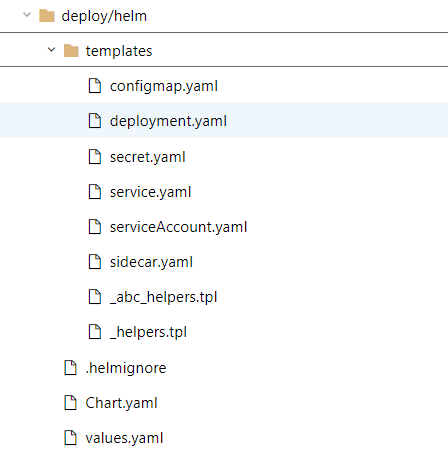 E-pakalpojumu platformas komponenšu konfigurēšanaE-pakalpojumu platformas komponenšu un vides konfigurācijas parametri tiek iznesti atsevišķā git repozitorijā un veidoti YAML valodā. YAML datnes netiek iekļautas konteinerā, bet piegādātas uz VRAA FTP un izmitinātas VRAA git repozitorijā. Pirms jaunu parametru izveides nepieciešams iepazīties ar jau esošajiem globālajiem vides parametriem un izmantot jau esošo parametru, ja tāds eksistē. Ja parametrs ir jauns tad ir jāizvērtē vai tas jāveido kā globālais vides mainīgais vai tas attiecās tikai uz konkrēto e-pakalpojumu un jāiekļauj komponentes līmeņa konfigurācijas datnē. Ja parametrs ir obligāts e-pakalpojuma izpildei tad tam nedrīkst norādīt noklusēto vērtību, tas nodrošina to ka aizmirstot šo parametru nodefinēt yaml datnē konteiners netiks startēts un administrators uzreiz uzzinās ka ir konfigurācijas kļūda. E-pakalpojuma frontend lietojuma konfigurācijas piemērs:replicaCount: 1image:  repository: nexus.abc:5001  pullPolicy: Alwaysconfig:  assetsUrl: https://elieta-assets-dev-ic.abcsoftware.lv  apiUrl: https://elieta-dev-ic.abcsoftware.lv/prlmonitoringaccount-api  authClientId: elieta-prlmonitoringaccount-dev-ic  authAuthority: https://elietaauth-dev-ic.abcsoftware.lvresources:  limits:    cpu: "50m"    memory: "100Mi"  requests:    cpu: "5m"    memory: "10Mi"Config sekcijā definētie mainīgie deployment laikā ir padoti uz docker image kā environment variable un izmantojot sh skriptu kas ir pašā konteinerī tiek embedoti index.html lapā.Pārējās sekcijas ir kā override priekš eksistējošām vērtībām helm chartā, deployment laikā ir paņemts helm chart, kas ir apvienots ar vērtībām no šīs konfigurācijas + no environment specifiskās konfigurācijas (values-global.yaml). Vertības kas tiks padotas kā environment variables nosaka helm chart saturs (deployment.yaml).E-pakalpojumu platformas globālie konfigurācijas parametriPirms jaunu parametru izveides nepieciešams iepazīties ar jau esošajiem globālajiem vides parametriem un izmantot jau esošo parametru ja tāds eksistē. E-pakalpojumu platformas globālie parametri: Globālo parametru datne apskatāma https://git.vraa.gov.lv/lvp/eserviceplatform.examples/documents-etc.image:  repository: nexusrep.vraa.gov.lvglobal:  vpm:    baseAddress: "https://vpmtest.vraa.gov.lv/LVP.STS/Default.aspx"    metadataAddress: "https://vpmtest.vraa.gov.lv/LVP.STS/FederationMetadata/2007-06/FederationMetadata.xml"  pfasAuth:        baseAddress: "http://ha.vraa.gov.lv/STS/VISS.Pfas.STS/"  wso2:    baseAddress: "http://apitestgw.vraa.gov.lv"  edk:        baseAddress: "http://ventabalancer.vraa.gov.lv/VISS.EDK/WS2/stable"    realm: "URN:TEST:VISS.EDK.WS2"  addressFinder:    baseAddress: "https://amktest.vraa.gov.lv/rest"  eservicePlatform:    assetsBaseAddress: "https://eservices-test.vraa.gov.lv/EservicePlatform.Assets"    contextBaseAddress: "https://eservices-test.vraa.gov.lv/EservicePlatform.ContextApi"    navigationBaseAddress: "https://eservices-test.vraa.gov.lv/EservicePlatform.NavigationApi"    gatewayBaseAddress: "https://eservices-test.vraa.gov.lv"    idsBaseAddress: "https://eservices-test.vraa.gov.lv/Portal.IdentityServer"    searchUrl: "https://portal-test.vraa.gov.lv/Search/?lang={language}"        profileUrl: "https://portal-test.vraa.gov.lv/KDV/Profile/?lang={language}"    idleTime: "7"    globalResourceUrl: "https://epakvisstv.vraa.gov.lv/Lvp.EservicePlatform.Resources/Global/global.yaml"    breadcrumbs:    - lv: "Sākums"      en: "Home"      link: "https://portal-test.vraa.gov.lv/Home/?lang={language}"    - lv: "Pakalpojumi"      en: "Services"      link: "https://portal-test.vraa.gov.lv/Services/?lang={lang}"    - lv: "{eserviceName}"      en: "{eserviceName}"      link: "https://lvptest.vraa.gov.lv/{language}/Epakalpojumi/{eserviceId}"    queryEncryptionKey: "SA54df1s6d1G#56sdf1we65wer65w1er"    portalHomeUrl: " https://portal-test.vraa.gov.lv/Home/"E-pakalpojumu konfigurācijaVisi projekta darbībai nepieciešamie vides parametri pēc noklusējuma tiek definēti eservice-core index.js datnē. Ja ir nepieciešams pievienot papildus vides parametrus vai arī pārdefinēt eservice-core esošos, React projektā tiek izmantota vides parametru datne vai parametru konfigurēšana, izmantojot funkciju ConfigStore.set().Norādot parametru vērtības ņemt vērā ka:Visa komunikācija, kas tiek veikta no pārlūka klienta datorā uz k8s izmitinātajiem resursiem jāveic izmantojot ārējās adreses.Visa komunikācija, kas tiek veikta no e-pakalpojuma servera koda uz k8s izmitinātajiem resursiem jāveic izmantojot iekšējās adreses.Resursiem, kas atrodas ārpus k8s ir jābūt norādītiem sidecar.E-pakalpojumu ietvarā izmantojamās iekšējās adreses (visās vidēs ir vienādas), veidojas pēc šāda principa http://<svc-resursa-nosaukums>.<namespace>.svc.cluster.local:IDS -   http://lvp-portal-identityserver.epak-system.svc.cluster.local;ContextApi - http://lvp-eserviceplatform-backend-contextapi.epak-system.svc.cluster.local;NavigationApi – http://lvp-eserviceplatform-backend-navigationapi.epak-system.svc.cluster.local;  Vides parametru datneReact projektam nepieciešamos vides parametru datus ir iespējams norādīt .env datnē. Piemēra parametri ir atrodami .env.example datnē. Ja eservice-core noklusējuma vides parametra nosaukums sakrīt ar lietotāja definēto parametru .env datnē, tad par aktuālo vērtību tiek ņemta lietotāja definētā vērtība .env datnē, un eservice-core esošā vērtība parametram tiek pārdefinēta uz jauno. Vides parametru datne tiek uzskatīta par galveno vietu, kurā definēt vai pārdefinēt projekta darbībai nepieciešamos parametrus.Ņemot vērā, ka React projektam ne vienmēr ir nepieciešami visi parametri iekš vides parametru datnes, mapītes config datnē env.js ir definēts masīvs AVAILABLE_ENV, kurā ir jānorāda visi vides parametri, kuri tiek izsaukti tieši no React projekta komponentēm.Vides parametru konfigurācija, izmantojot ConfigStore.set()Projektā vides parametru definēšanai papildus var izmantot eservice-core ConfigStore.set() funkciju, kas ir pieejama React projekta index.js datnē. Pēc noklusējuma šeit tiek padotas visas lietotāja izveidotās funkcionālās komponentes e-pakalpojumam, bet to var arī izmantot vides parametru definēšanai. Ja šeit definētais vides parametra nosaukums sakrīt ar kādu no .env datnē definētā parametra nosaukumu, tad kā aktuālā vērtība tiek ņemta parametra vērtība, kas norādīta .env datnē.Obligātie norādāmie vides mainīgieŠobrīd e-pakalpojuma piemēru darbībai ir obligāti sekojošie vides mainīgie:ESERVICE_API_ENDPOINT_URL;ESERVICE_URN;ESERVICE_TITLE;ESERVICE_IS_ANONYMOUS;TRANSACTION_API_ENDPOINT_URL;INSTRUCTIONS_API_ENDPOINT_URL;NAVIGATION_API_ENDPOINT_URL;ASSETS_CDN_URL;AUTH_AUTHORITY_API_ENDPOINT;AUTH_CLIENT_ID;AUTH_CLIENT_SECRET;ASSETS_CDN_URL;ESERVICE_TITLE un ESERVICE_IS ANONYMOUS eservice-core ir definētas noklusējuma vērtības, tādēļ šo mainīgo nenorādīšana neietekmēs projekta veiksmīgu darbību.E-pakalpojumu piemēriPiemēri demonstrē e-pakalpojumiem pieejamo bibliotēku un pieeju iespējas.ComplexUIKompleksā dizaina e-pakalpojumu piemēri, kas satur dizainu SDK un gatavus komponenšu lietojumus. Tādus kā – Ievades laukus, validācijas, datu režģus, kalendāra lietojumu, u.c.ComplexUI ir sarežģītākais piemērs, kurā attēlota soļu pāreja pēc piemēra grafa: 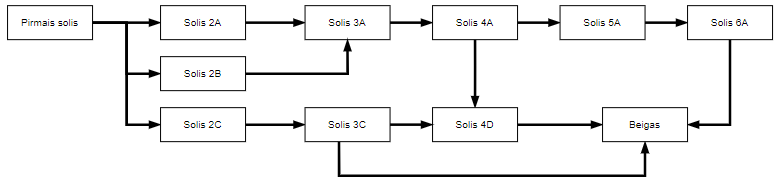 EP500E-pakalpojuma piemēri attēlo talona izmantošanu (lietotāja pilnvarošanu) un IVIS pieprasījuma sūtīšanu.Service IntegrationServisa integrācijas e-pakalpojuma piemēri attēlo servisu pieprasījumus, ContextAPI un PaymentApi lietojumus. Servisu veidi un detaļas aprakstītas 7.nodaļā.TemplateE-pakalpojuma šablonu piemēri paredzēti kā bāzes izejas punkts jaunam e-pakalpojumam.Biežāk sastopamās problēmas un to risinājumiCORSSimptoms: Caur AJAX pieprasot kādu resursu pārlūka konsolē parādās kļūda – “XMLHttpRequest cannot load <vēlamā adrese uz resursu>. No 'Access-Control-Allow-Origin' header is present on the requested resource. Origin <adrese no kuras pieprasa> is therefore not allowed access.”. Risinājums: Kļūda nozīmē, ka serveris, kuram pieprasa resursu nedrīkst to atgriezt uz šo konkrēto adresi no kuras tas tiek pieprasīts. Lai atrisinātu šo kļūdu ir iespējami vairāki risinājumi: Mainīt adresi no kuras pieprasaMainīt CORS iestatījumus serverim, lai tie atļautu konkrēto adresi.Līdzīgas situācijas var gadīties arī ar tādiem pieprasījuma parametriem, kā pieprasījuma galvenes dati un pieprasījuma metodes(GET, POST)E-pakalpojumu piemēri - react Simptoms: Lokāli darbinot e-pakalpojuma piemēra react daļu, tas nebūvējās(ar kļūdu Couldn't import the config file at ../nwb.config.js:) vai uzbūvējoties neparāda galveni un kājeni.Risinājums: pārliecinieties, ka .env-react, .env un .env-bff faili ir korekti aizpildīti(ir pareizie ceļi uz resursiem) un atrodas pareizajās direktorijās: Darbinot ar docker – env failiem jābūt root direktorijā Darbinot caur npm – .env-react fails jāpārkopē uz konkrēto react direktoriju un jāpārsauc par .envStorybookSimptoms: Būvējot storybook, tas neizdodas un tiek izdota kļūda: “FATAL ERROR: Ineffective mark-compacts near heap limit Allocation failed - JavaScript heap out of memory“Risinājums: Problēma ir saistīta ar TerserPlugin paciņu, kuru storybook izmanto lai saspiestu izejas koda failus un uzģenerētu to kartes. Ir divi variant, kā to risināt:Palielināt NPM un Node atļauto izmantojamo atmiņu, kopumā vai konkrētajam procesam.Izslēgt TerserPlugin minimizāciju .env failā norādot mainīgo STORYBOOK_WEBPACK_MINIMIZE kā false E-pakalpojumu piemēri - servisu izsaukumiSimptoms: Darbinot e-pakalpojumu tiek saņemts 404 vai 500(Invalid URI provided) kļūdas paziņojums, bet pats e-pakalpojums darbojās. Šī problēma attiecās arī uz izmantotajiem bilžu assetiemRisinājums: E-pakalpojumi izmanto daudz servisus, kur katram ir savādāka adrese, kura var arī mainīties atkarībā no vides, līdz ar ko katrai komponentei ir konfigurācijas faili, kurus vajadzētu apskatīt un pārkonfigurēt. Darbinot e-pakalpojumus ar Docker Compose konfigurācijas faili attiecīgā repozitorija saknes direktorijā. Konfigurācijas faili var būt šādi(Mainot konfigurācijas failus ir jāatjauno arī to piemēru faili!): .env – konfigurācijas fails, kuru pēc noklusējuma pieņem Docker compose, tajā galvenokārt ir portu un adrešu konfigurācijas priekš attiecīgo Docker konteineru uzbūvēšanas. HTMLSDK un REACTSDK gadījumos satur arī mainīgos priekš pašu SDK būvēšanas, kā arī Storybook..env-react – konfigurācijas fails epak piemēru react repozitorijiem. Galvenokārt satur servisu adreses uz kurām react izsūta pieprasījumus. Ja ir vairāki e-pakalpojumi vienā projektā, tad būtu nepieciešams pārliecināties, ka katrs izmanto tam paredzētu apstrādes servisu.env*.example – piemēra konfigurācijas fails, kuru pirmajā reizē lejupielādējot ir jāpārsauc noņemot .example un jānokonfigurē atbilstoši videi.appsettings.Example.json – konfigurācijas fail .Net komponentēm, kuru nepieciešams pārkopēt uz appsettings.Production.json vai atbilstošo vidi, kādu izmantojat un nokonfigurēt. Satur .Net vides parametrus, kā arī servisu adreses un versijas. Ja tiek darbināti Helm skripti, tad darbināšanai nepieciešams modificēt un padod konfigurāciju failus. Konfigurācijas maiņas gadījumā nepieciešams atjaunot arī Helm skriptos padodamās konfigurācijas un piemēru failus.E-pakalpojumu piemēri – ReactSDK CDN Simptoms: konsolē parādās šādi ziņojumi: Uncaught SyntaxError: Unexpected token '<'Uncaught ReferenceError: ReactSDK is not definedRisinājums: Pārbaudiet vai SDK CDN ceļš ir pareizs un vai CDN darbojās, ceļš parasti ir šāds: CDNBaseAddress/CDNVersion/SDK/ReactSDK/js/controls-react.min.jsServisu izsaukumi – x-milestoneIdSimptoms: Parametra 'x-milestoneId' vērtība ('URN:IVIS:100001:EP.VISS-EP00-v1-0-MS-CallCalcSync') nav korekta: neatbilst aktuālajai transakcijai ('URN:IVIS:100001:EF.VISS-EF00-v1-0-TR-17233').Risinājums: Pārliecinieties, ka priekš x-milestoneId tiek izmantots e-pakalpojuma izpildes robežpunkta identifikators('URN:IVIS:100001:EF.VISS-EF00-v1-0-TR-17233) nevis lietotāja e-pakalpojuma transakcijas Nr ('URN:IVIS:100001:EP.VISS-EP00-v1-0-TR-17233) – Atšķirība šajā gadījumā ir 2 simbolos. E-pakalpojumu piemēros šī ir eServiceId vērtība konfigurācijas failos Parametru nodošana, lai inicializētu e-pakalpojuma soli ar predefinētām soļa vērtībāmParametru nodošana uz e-pakalpojumu soli notiek pēc šāda parauga kurš demonstrēts MVC un React ComplexUI ietvaros, piemēram. Padodot parametrus līdz N solim ir jānorāda precīzi visu ceļu no pirmā soļa līdz solim kurā jānonāk. Piemēri:Atvērt React/MVC ComplexUI piemēra “Trešais C solis” soli:https://eservices-test.vraa.gov.lv/EservicePlatform.Examples.Mvc.ComplexUI/eservice/start?first_nextstep=step2c&step2c_nextstep=step3c Atvērt MVC ComplexUI piemēra “Trešais solis” soli atzīmējot otrā solī ierakstu sarakstā “Dati no sodu reģistra”: https://eservices-test.vraa.gov.lv/EservicePlatform.Examples.Mvc.ComplexUI/eservice/start?first_nextstep=step2a&step2a_datagrid1_1=onAtvērt React ComplexUI piemēra “Trešais solis” soli atzīmējot otrā solī divus ierakstus sarakstā “Dati no sodu reģistra 2”: https://eservices-test.vraa.gov.lv/EservicePlatform.Examples.React.ComplexUI/eservice/start?first_nextstep=step2a&step2a_nextstep=step3a&step2a_selected-rows_2=[1,2]Atvērt React ComplexUI piemēra “Ceturtais solis” soli atzīmējot otrā solī divus ierakstus sarakstā “Dati no sodu reģistra 2”: https://eservices-test.vraa.gov.lv/EservicePlatform.Examples.React.ComplexUI/eservice/start?first_nextstep=step2a&step2a_nextstep=step3a&step2a_selected-rows_2=[1,2]&step3a_nextstep=step4akur:first_nextstep=step2a - šis parametrs aizpilda soļa ar URN "first" FieldValue atslēgu "nextstep" ar  vērtību “step2a” – nodrošina pāreju no pirmā soļa uz otro.step2a_nextstep=step3a - šis parametrs aizpilda soļa ar URN "step2a" FieldValue atslēgu "nextstep" ar vērtību “step3a” – nodrošina tālāku pāreju no otrā soļa uz trešo. Lai nostrādātu pāreja uz tālākiem soļiem parametros vispirms ir jābūt norādītām pārejām soļiem kas seko pirms tā.step2a_selected-rows_2=[1,2] - šis parametrs aizpilda soļa ar URN "step2a" FieldValue atslēgu "selected-rows_2" ar vērtību “[1,2]”, šī atslēga tiek izmantota lai sarakstā “Dati no sodu reģistra 2” atzīmētu vērtībā norādītos ierakstus. Pēc šāda principa var aizpildīt FieldValue ar citām vērtībām.step3a_nextstep=step4a - šis parametrs aizpilda soļa ar URN "step3a" FieldValue atslēgu "nextstep" ar vērtību “step4a” – nodrošina tālāku pāreju no trešā soļa uz ceturto.Viens Query parametrs veidojas pēc šāda šablona:[soļa URN]_[ FieldValue atslēga]=[FieldValue atslēgai atbilstošā vērtība]Atslēga “nextstep” ir predefinēta un ļauj norādīt nākamā soļa URN uz kuru jāpāriet. Izstrādājot pakalpojumu var veidot savas atslēgas un tās apstrādāt, lai aizpildītu soļus ar datiem.Dokumenta ID:-----V-Dokumenta nosaukums:...Dokumenta kods:----Versija:Versija , Laidiens OrganizācijaVārds, uzvārds, amats DatumsParakstsAtbildīgā persona no Pasūtītāja puses, projekta vadītājs par tehniskiem jautājumiem no Izpildītāja pusesM.Pētersons, projekta vadītājs par administratīviem jautājumiem no Izpildītāja pusesVersijaDatumsAprakstsOrganizācijaAutorsAutors1.0020.12.2019.Izveidota dokumenta sākotnējā versija. SIA „ABC software”E.Stāmurs, E.Skrebutene, A.MačiņšE.Stāmurs, E.Skrebutene, A.Mačiņš1.0116.03.2020.Veikti labojumi atbilstoši klienta komentāriemSIA „ABC software”E.StāmursE.Stāmurs1.0201.04.2020.Pievienotas nodaļas, kas apraksta notifikāciju un lietotāja profila API. Veikti labojumi atbilstoši klienta komentāriem.SIA „ABC software”A.MačiņšA.Mačiņš1.0322.04.2020.Pievienotas nodaļas, kas apraksta konfigurācijas API.SIA „ABC software”V.OrlovsV.Orlovs1.0417.07.2020.Pievienotas 7.2.3. Integrācijas servisu izsaukšana (līguma Nr. 13-7/20/92 “VISS Pieprasījumu servisa modernizācijas 2.posms” ietvaros) 7.2.4. API servisu izsaukšana; 6.1. Notikumu žurnalēšana; “7.1.2.	Sesijas īpašības vērtības izgūšana” labota servisa adreses maska;“7.5. LvpContext.UserProfile” visām metodēm noņemts applicationName parametrs; Globāli precizējumi 7. nodalījumā.SIA „ABC software”A.MačiņšA.Mačiņš1.0527.07.2020.Pievienota 7.9. LvpIsolatedContext nodaļa. Precizētas sadaļas 7.3.7, 7.3.8. SIA „ABC software”A.MačiņšA.Mačiņš1.0618.08.2020Papildināta nodaļa 7.7.SIA „ABC software”E.StāmursE.Stāmurs1.0715.09.2020Veikti labojumi atbilstoši klienta komentāriemSIA „ABC software”E.StāmursE.Stāmurs1.0825.09.2020Papildināta 7.9. LvpIsolatedContext nodaļa (ar detalizētām piemēru izsaukšanas instrukcijām). Labotas neprecizitātes.SIA „ABC software”A.MačiņšA.Mačiņš1.0926.10.2020Papildināts dokuments. Labotas neprecizitātes un klienta komentāri. Pievienota “7.11. LvpContext.Access” nodaļa. Papildināta “7.9.	LvpIsolatedContext” nodaļa (piekļuves tiesību servisa emulēšanas konfigurēšana un piemēri, citi precizējumi). Pievienota “7.1.5.	Vairāku sesijas īpašību vērtību aktualizēšana” un“7.1.6.	Visu sesijas īpašību vērtību dzēšana” sadaļas.SIA „ABC software”J.RuseckisA.MačiņšE.StāmursJ.RuseckisA.MačiņšE.Stāmurs1.1011.11.2020Veikti labojumi atbilstoši klienta komentāriemSIA „ABC software”J.RuseckisA.MačiņšE.StāmursJ.RuseckisA.MačiņšE.Stāmurs1.1104.12.2020Veikti labojumi atbilstoši klienta komentāriemSIA „ABC software”J.RuseckisA.MačiņšE.StāmursJ.RuseckisA.MačiņšE.Stāmurs1.1220.04.2021Veikti papildinājumi “7.5.	LvpContext.UserProfile” un “2.5.	Lietotāja profila API” atbilstoši izmaiņām, kas nodrošina lietotāja  veidiem (Company un Person) profila īpašību (lasīšanas, rakstīšanas) tiesību pārbaudi individuālos e-pakalpojumos.Papildinātas sadaļas – “7.3.5.	Dokumenta datnes izgūšana”,“7.3.1.	Dokumenta izgūšana” ar informāciju par to, ka ir iespējams izgūt ne tikai aktuālajā transakcijā esošu dokumentu informāciju un datnes; ja ir zināms dokumenta identifikators.Veikti labojumi atbilstoši klienta komentāriemSIA „ABC software”A.MačiņšJ.RuseckisE.StāmursA.MačiņšJ.RuseckisE.Stāmurs1.1309.06.2021Veikti labojumi atbilstoši klienta komentāriemSIA „ABC software”E.StāmursE.Stāmurs1.1403.11.2021Veikti labojumi LAC pieteikumu 11825 un 12174 ietvarosSIA „ABC software”A.Pažusa,E.StāmursA.Pažusa,E.Stāmurs1.1515.11.2021Veikti labojumi atbilstoši klienta komentāriemSIA „ABC software”A.Pažusa,E.StāmursA.Pažusa,E.Stāmurs1.1603.02.2022Veikti labojumi atbilstoši klienta komentāriemSIA „ABC softwareE.StāmursE.Stāmurs1.1726.09.2022Veikti papildinājumi LAC pieteikuma 12693 ietvaros.SIA „ABC softwareZ.ĀbeleZ.Ābele1.1819.01.2023LAC pieteikuma #12533 ietvaros papildināts 2.14.	Integrācija ar Latvija.gov.lv un citiem portāliemSIA „ABC softwareZ.ĀbeleZ.Ābele1.1920.07.2023Aktualizēts nodaļa pieeikuma “IP#VISSLVP-14” ietvaros.SIA „ABC softwareE.StāmursE.Stāmurs1.2010.08.2023Pievienota sadaļa par parametru nodošanu uzsākot e-pakalpojumu lai inicializētu e-pakalpojumu ar predefinētam soļa vērtībam .SIA „ABC softwareJ.KorņijenkoJ.Korņijenko1.2118.10.2023Papildināta nodaļa LvpContext.UserProfile darba uzdevuma “VISSLVP-66;VISSLVP-67  Izmaiņas Lvp.EservicePlatform.Backend.UserProfileApi un e-pakalpojumu ietvarā, sakarā ar precizējumiem UserProfileApi” ietvarosSIA „ABC softwareJ.GekišsJ.Gekišs1.2231.10.2023Veikti labojumi atbilstoši klienta komentāriemSIA „ABC softwareE.StāmursE.Stāmurs1.2315.12.2023Aktualizētas pieeikuma “#EPV3-131” ietvaros. Pievienotas nodaļas 5.11 līdz 5.14.SIA „ABC softwareE.StāmursE.Stāmurs1.2411.01.2024Aktualizētas nodaļas “2.2., 2.3., 7.2. un 7.3” pieteikuma “#VISSLVP-318” ietvaros.Veikti labojumi atbilstoši klienta komentāriem.SIA „ABC softwareE.StāmursE.Stāmurs1.2516.01.2024Veikti labojumi atbilstoši klienta komentāriem.SIA „ABC softwareE.Stāmurs1.2622.02.2024Aktualizēts pieteikumu “#VISSLVP-368”, “#VISSLVP-35 un IP_VISSLVP-66” ietvaros.SIA „ABC softwareE.Stāmurs1.2702.04.2024Sniegtas atbildes uz komentāriem dokumentā.SIA „ABC softwareE.StāmursProfila īpašībaAprakstsĪpašības esamība profilā atkarībā no lietotāja tipaĪpašības esamība profilā atkarībā no lietotāja tipaĪpašības esamība profilā atkarībā no lietotāja tipaProfila īpašībaAprakstsIedzīvotājs 
(PK)Pilnvarotais (DP+PK)Uzņēmums (UR)IdentifierVienotais identifikators+++FirstNameVārds++LastNameUzvārds++CountryValsts+++RegionRajons+++CityPilsēta+++VillageCiems+++StreetIela+++HouseNumberMājas numurs+++FlatNumberDzīvokļa numurs+++PostIndexPasta indekss+++FullAddressPilna adrese+++PhoneTelefona numurs+++EmailE-pasts+++GetInfoOnEmailPazīme, kas norāda vai lietotājs ir piekritis saņemt paziņojumus uz Email īpašībā saglabāto e-pastu, neattiecas uz e-adreses ziņojumiem, tiem ir specifiska pazīme GetEaddresInfoOnMail.+++BankAccountNumberBankas konta numurs+++ItemsPerPageVienā saraksta lapā attēlojamo ierakstu skaits.+++CompanyRegistrationNumberUzņēmuma reģistrācijas numurs++CompanyNameUzņēmuma nosaukums++"oidc": { // open id connect autorizācijai nepieciešamā informācija     // epakalpojuma klienta id    "clientId": "urn:oauth2:test-vraa:complexui:mvc",    // epakalpojuma klienta noslēpums    "clientSecret": "14DA6570F55272A1C71775603C6A7F178FAA9EDF8D8F1A93E1FBDEA41FF78E77",    // autentifikācijas ievadformas adrese    "authorizationEndpoint" : "https://eservices-test.vraa.gov.lv/Portal.IdentityServer"},"Config": { // sistēmas parametri    // assets adrese ar versijas vietturi     "AssetsUri": "https://eservices-test.vraa.gov.lv/EservicePlatform.Assets/{{version}}",    // assetu versija - nepiecieešams norādīt tikai lokālajai izstrrādei      "AssetsUriVersion": "",    // Atspējo iespēju lietot e-pakalpojumā navigāciju pa soļu joslu.    "DisableStepNavigation": "false",    // sistēmas bāzes adrese    "BaseUri": "https://localhost:5001",    // contextApi publiska adrese    "PublicContextApiUri": "https://eservices-test.vraa.gov.lv/EservicePlatform.ContextApi",    // iekšējā(k8s) ContextApi adresee. Prriekš lokālās izstrādes publiskā    "ContextApiUri": "https://eservices-test.vraa.gov.lv/EservicePlatform.ContextApi",    // epakalpojuma URN    "EServiceUrn": "URN:IVIS:100001:EP-EXAMPLECOMPLEXUIMVC-V1-0",    // navigācijas servisa adrese    "NavigationServiceUri": "https://eservices-test.vraa.gov.lv/EservicePlatform.NavigationApi",    // globālo tulkojumu resursa adrese    "TranslationGlobalUri": "https://epakvisstv.vraa.gov.lv/Lvp.EservicePlatform.Resources/Global/global.yaml",    // tulkojumu resursa adrese    "TranslationUri": "https://epakvisstv.vraa.gov.lv/Lvp.EservicePlatform.Resources/MVCExamples/complexui.yaml",    // meklētāja lauka mērķadrese    "SearchUri": "https:// portal-test.vraa.gov.lv/Search/?lang={language}",    // pazīmē par pielāgotas izstrrādes sākumlapu    "OverloadIndex": "true",    // sertifikāts priekš maksājumu servisa, ja netiek izmantots, tad nav nepieciešams    "PaymentCertificateBase64": "<cert>",    // Minūtes pēc cik ilgas bezdarbības lietotāju izlogo no sistēmas    "IdleLogoutTimeoutMinutes": 10,    // Massīvs ar adresēm    "Breadcrumbs" : [     {        "lv":"Sākums",        "en":"Home",        "link":"https://portal-test.vraa.gov.lv/Home/?lang{language}"     },     {        "lv":""Pakalpojumi"        "en":"Services"        "link":"https://portal-test.vraa.gov.lv/Services/?lang={language}"     },     {        "lv":"{eserviceName}",        "en":"{eserviceName}",        "link":"https://portal-test.vraa.gov.lv/Services/{eserviceID}/?lang={language}"     },     // Kriptēšanas atslēga prieks autorizācijas no portāla     "QueryEncryptionKey": "<key>",     // Atslēga drošības talona aizsardzībai un koplietošanai starp instancēm.     "DataProtectionKey": "<key>",     // ContentSecurityPolicy header vērtība.     "CspHeaderValue": "default-src 'self';font-src 'self' fonts.gstatic.com;img-src 'self' *.windows.net eservices-test.vraa.gov.lv eservices-dev-vraa.abcsoftware.lv;script-src 'self' *.amktest.vraa.gov.lv *.azurewebsites.net *.googleapis.com unpkg.com cdn.jsdelivr.net eservices-dev-vraa.abcsoftware.lv 'unsafe-inline' 'unsafe-eval';style-src 'self' *.azurewebsites.net *.googleapis.com cdn.jsdelivr.net eservices-dev-vraa.abcsoftware.lv 'unsafe-inline';frame-src 'self' eservices-dev-vraa.abcsoftware.lv",    ]},<?xml version="1.0" encoding="utf-8"?><configuration>  <packageSources>    <add key="VRAA" value="https://nexus.vraa.gov.lv/repository/eservices-nuget/" />  </packageSources>  <packageSourceCredentials>      <VRAA>          <add key=”Username” value=”nexus-username”>          <add key=”ClearTextPassword” value=”nexus-password”>      </VRAA>  </packageSourceCredentials></configuration>#---------------------# JS izejas faila konfigurācija.# Šos parametrus izmanto npm priekš izejas faila izveides šos parametrus jāizmanto#---------------------# Pilna saite uz vietniPUBLIC_URL={{IMAGE_PUBLIC_URL}}# vides parametrs development|productionENVIRONMENT={{IMAGE_ENVIRONMENT}}# Ports tiks izvietota lietotnePUBLIC_PORT={{IMAGE_PUBLIC_PORT}}# Autorizācijas parametri# Saite uz Autorizācijas ievadformuAUTH_AUTHORITY_API_ENDPOINT={{IMAGE_AUTH_AUTHORITY_API_ENDPOINT}}# Epkalpojuma autorizācijas klienta IDAUTH_CLIENT_ID={{IMAGE_AUTH_CLIENT_ID}}# Epkalpojuma autorizācijas klienta noslēpumsAUTH_CLIENT_SECRET={{IMAGE_AUTH_CLIENT_SECRET}}# Epkalpojuma autorizācijas tvērumsAUTH_SCOPE={{IMAGE_AUTH_SCOPE}}# Saite uz epakalpojuma BFF(backend-for-frontend)ESERVICE_API_ENDPOINT_URL={{IMAGE_ESERVICE_API_ENDPOINT_URL}}# epakalpojuma identifikatorsESERVICE_URN={{IMAGE_ESERVICE_URN}}# Saite uz NavigationBar servisuNAVIGATION_API_ENDPOINT_URL={{IMAGE_NAVIGATION_API_ENDPOINT_URL}}# Saite uz Assetu glabātuviASSETS_CDN_URL={{IMAGE_ASSETS_CDN_URL}}# Saite contextApi servisuCONTEXT_API_ENDPOINT_URL={{IMAGE_CONTEXT_API_ENDPOINT_URL}}# Saite uz meklēšanas servisiSEARCH_ENDPOINT_URL={{IMAGE_SEARCH_ENDPOINT_URL}}# portala sākumlapas adresePORTAL_HOME_URL={{IMAGE_PORTAL_HOME_URL}}# portala profila adresePORTAL_PROFILE_URL={{IMAGE_PORTAL_PROFILE_URL}}# laiks minūtēs pēc cik ilgas bezdarbības  lietotāja tiks veikta pārbaude par aktivitātiIDLE_LOGOUT_TIMEOUT_MINUTES={{IMAGE_IDLE_LOGOUT_TIMEOUT_MINUTES}}# breadcrumb ierakstiESERVICE_BREADCRUMB={{IMAGE_ESERVICE_BREADCRUMB}}# Atspējo iespēju lietot paklpojumā navigāciju pa soļu joslu.DISABLE_STEP_NAVIGATION={{IMAGE_DISABLE_STEP_NAVIGATION}}# izstrādes vidē lai padotu sertifikātus ir jānorāda to atrašanās direktorija#CERT_PATH=/etc/ssl/localcerts# Maksajuma moduļa pozicijas identifikatorsPAYMENT_PRICE_LIST_POSITION={{IMAGE_PAYMENT_PRICE_LIST_POSITION}}# Maksajuma moduļa servisa soļa identifikatorsPAYMENT_SERVICE_STEP={{IMAGE_PAYMENT_SERVICE_STEP}}CAPTCHA_SETTINGS_CLIENT={{IMAGE_CAPTCHA_SETTINGS_CLIENT}}CAPTCHA_SETTINGS_ALPHABET={{IMAGE_CAPTCHA_SETTINGS_ALPHABET}}CAPTCHA_SETTINGS_NUMBER_OF_LETTERS={{IMAGE_CAPTCHA_SETTINGS_NUMBER_OF_LETTERS}}CAPTCHA_SETTINGS_AUDIO_BASE_URL={{IMAGE_CAPTCHA_SETTINGS_AUDIO_BASE_URL}}CAPTCHA_SETTINGS_IMAGE_BASE_URL={{IMAGE_CAPTCHA_SETTINGS_IMAGE_BASE_URL}}@eserviceplatform:registry=https://nexus.vraa.gov.lv/repository/eservices-npm///nexus.vraa.gov.lv/repository/eservices-npm/:username=ro_lietotajs//nexus.vraa.gov.lv/repository/eservices-npm/:_password=pass_encode_base64Vai @eserviceplatform:registry=https://nexus.vraa.gov.lv/repository/eservices-npmupdate-notifier=false_auth=<base64encode(nexus-username:nexus-password)>"Config": {  "AssetsUri":"https://eservices-test.vraa.lv/EservicePlatform.Assets",  "BaseUri": "https://localhost:5002",  "PublicContextApiUri": "https://eservices-test.vraa.lv/EservicePlatform.ContextApi",  "ContextApiUri": "https:// eservices-test.vraa.lv/EservicePlatform.ContextApi",  "EServiceUrn": "URN:IVIS:100001:EP-EXAMPLECOMPLEXUIMVC-V1-0",  "NavigationServiceUri": "https:// eservices-test.vraa.lv /EservicePlatform.NavigationApi",  "TranslationGlobalUri": " https://epakvisstv.vraa.gov.lv/Lvp.EservicePlatform.Resources/Global/global.yaml",  "TranslationUri": "Resources/complexui.yaml",  "SearchUri": "https://portal-test.vraa.gov.lv/Search/?lang={language}",  // sertifikāts priekš maksājumu servisa, ja netiek izmantots, tad nav nepieciešams  "PaymentCertificateBase64": "<cert>",  // Kriptēšanas atslēga prieks autorizācijas no portāla  "QueryEncryptionKey": "<key>",  "CspHeaderValue": "default-src 'self';font-src 'self' *.viss.gov.lv;img-src 'self' *.windows.net eservices-test.vraa.gov.lv eservices-dev-vraa.abcsoftware.lv;script-src 'self' *.amktest.vraa.gov.lv *.azurewebsites.net *.googleapis.com *.viss.gov.lv eservices-dev-vraa.abcsoftware.lv 'unsafe-inline' 'unsafe-eval';style-src 'self' *.azurewebsites.net *.googleapis.com *.viss.gov.lv eservices-dev-vraa.abcsoftware.lv 'unsafe-inline';frame-src 'self' eservices-dev-vraa.abcsoftware.lv"  },# publiskā bāzes adrese visiem projektiemPUBLIC_URL=https://localhost# ceļš uz kopīgo appsetings konfigurācijas datniAPPSETTINGS_SRC_PATH=./appsettings.json# complex ui izmantotie portiPUBLIC_PORT_COMPLEX_UI_BFF=5001PUBLIC_PORT_COMPLEX_UI_REACT=5002# ep500 izmantotie portiPUBLIC_PORT_EP500_BFF=5005PUBLIC_PORT_EP500_REACT=5006# service integration izmantotie portiPUBLIC_PORT_SERVICE_INTEGRATION_BFF=5007PUBLIC_PORT_SERVICE_INTEGRATION_REACT=5008#---------------------# Docker konteinerī padodamās vērtības# šīs vērtības tiek izmnantotas, lai JS izejas failā aizvietotu# vietturus ar reālajām vērtībām#---------------------# kopīgie parametri# attēla videIMAGE_ENVIRONMENT=development# Saite uz Autorizācijas ievadformuIMAGE_AUTH_AUTHORITY_API_ENDPOINT=https://eservices-test.vraa.lv/Portal.IdentityServer# Saite uz epakalpojuma BFF(backend-for-frontend)IMAGE_ESERVICE_API_ENDPOINT_URL=https://localhost:5002/api# Saite uz NavigationBar servisuIMAGE_NAVIGATION_API_ENDPOINT_URL=https://eservices-test.vraa.lv/EservicePlatform.NavigationApi# Saite uz Assetu glabātuviIMAGE_ASSETS_CDN_URL=https://eservices-test.vraa.lv/EservicePlatform.Assets/v2.3.0# Saite contextApi servisuIMAGE_CONTEXT_API_ENDPOINT_URL=https://eservices-test.vraa.lv/EservicePlatform.ContextApi# Saite uz meklētāja sadaļu latvija.lv porātlāIMAGE_SEARCH_ENDPOINT_URL=https://portal-test.vraa.gov.lv/Search/?lang={language}# Saite uz portala sākumlapuIMAGE_PORTAL_HOME_URL=https://portal-test.vraa.gov.lv/Home/# Saite uz portala lietotāja profiluIMAGE_PORTAL_PROFILE_URL=https://portal-test.vraa.gov.lv/KDV/Profile/?lang={language}# laiks minūtēs pēc cik ilgas bezdarbības  lietotāja tiks veikta pārbaude par aktivitātiIMAGE_IDLE_LOGOUT_TIMEOUT_MINUTES="7"# breadcrumb ierakstiIMAGE_ESERVICE_BREADCRUMB=[{"lv":"Sākums", "en":"Home", "link":"{baseAddress}/{language}"}]# Content Security Policy header vērtībaIMAGE_CSP_HEADER_VALUE="policy"# Maksājuma piemērā izmantotā maksājuma pozīcijas klasifikatora vērtība.IMAGE_PAYMENT_PRICE_LIST_POSITION=630# Maksājuma piemērā izmantotā soļa klasifikatora vērtībaIMAGE_PAYMENT_SERVICE_STEP=0K440#complex ui parametriCOMPLEXUI_IMAGE_PUBLIC_URL=http://localhost:5002COMPLEXUI_IMAGE_AUTH_CLIENT_ID=urn:oauth2:cs:complexui:reactCOMPLEXUI_IMAGE_AUTH_CLIENT_SECRET=8C4E6AFC3B4D278521C2D8524A9B285C5B54C28290C48D4D170F06931FF12998COMPLEXUI_IMAGE_AUTH_SCOPE="openid profile epak context_api"COMPLEXUI_IMAGE_ESERVICE_API_ENDPOINT_URL=https://eservices-test.vraa.lv/EservicePlatform.Examples.React.ComplexUIApi/apiCOMPLEXUI_IMAGE_ESERVICE_URN=URN:IVIS:100001:EP-EXAMPLECOMPLEXUIMVC-V1-0#ep500 parametriEP500_IMAGE_PUBLIC_URL=http://localhost:5004EP500_IMAGE_AUTH_CLIENT_ID=urn:oauth2:cs:complexui:reactEP500_IMAGE_AUTH_CLIENT_SECRET=8C4E6AFC3B4D278521C2D8524A9B285C5B54C28290C48D4D170F06931FF12998EP500_IMAGE_AUTH_SCOPE="openid profile epak context_api"EP500_IMAGE_ESERVICE_API_ENDPOINT_URL=https://eservices-test.vraa.lv/EservicePlatform.Examples.React.EP500Api/apiEP500_IMAGE_ESERVICE_URN=URN:IVIS:100001:EP-EXAMPLEDELEGATIONMVC-V1-0#serviceIntegration parametriSERVICEINTEGRATION_IMAGE_PUBLIC_URL=http://localhost:5006SERVICEINTEGRATION_IMAGE_AUTH_CLIENT_ID=urn:oauth2:cs:complexui:reactSERVICEINTEGRATION_IMAGE_AUTH_CLIENT_SECRET=8C4E6AFC3B4D278521C2D8524A9B285C5B54C28290C48D4D170F06931FF12998SERVICEINTEGRATION_IMAGE_AUTH_SCOPE="openid profile epak context_api"SERVICEINTEGRATION_IMAGE_ESERVICE_API_ENDPOINT_URL=http://localhost:5005SERVICEINTEGRATION_IMAGE_ESERVICE_URN=URN:IVIS:100001:EP-EXAMPLESERVICEINTEGRATIONMVC-V1-0#Captcha komponentes parametriCAPTCHA_SETTINGS_CLIENT=demoCAPTCHA_SETTINGS_ALPHABET=abcdefghijklmnopqrstuvwxyzCAPTCHA_SETTINGS_NUMBER_OF_LETTERS=6CAPTCHA_SETTINGS_AUDIO_BASE_URL=https://audio.captchas.net/CAPTCHA_SETTINGS_IMAGE_BASE_URL=https://image.captchas.net/$colors: 'black-on-yellow', 'yellow-on-black';$primary: '';$secondary: '';// without hashes$primary-wh: '';$secondary-wh: '';@each $item in $colors {@if $item == 'black-on-yellow' {$primary: #f9f300;$secondary: #000;$primary-wh: 'f9f300';$secondary-wh: '000';}@if $item == 'yellow-on-black' {$primary: #000;$secondary: #f9f300;$primary-wh: '000';$secondary-wh: 'f9f300';}.#{$item} {.selector {color: $secondary;background: $primary;}}}"[{"languageCode":"lv","text":"LV Title"},{"languageCode":"en","text":"EN Title"}]"// src/index.jsimport {ConfigStore} from "@eserviceplatform/core";ConfigStore.set({ESERVICE_TITLE: "My Custom Title"});Īpašības nosaukumsTipsAprakstsurnSimbolu virkneSoļa identifikatorstitleTextObject masīvsSatur masīvu ar teksta objektiem, katrs masīva ieraksts atbilst vienai valodai(lv, en). Vērtībā iespējams norādīt šādus vietturus:MPA - <translation_key> : izmantos soļa nosaukumu no tulkojumiemSPA - TRANSLATIONS::<translation_key> : izmantos soļa nosaukumu no tulkojumiemnextStepUrnsSimbolu virkneNākamo soļu urn atdalīti ar ‘,’nextStepsSaraksts ar soļiemSaraksts ar nākamajiem soļiemvalidationRulesLauka noteikumu saraksta vārdnīcaVisi validācijas noteikumi šim solim, lai solis tiktu pozitīvi validēts, tad visiem šajā īpašībā definētajiem noteikumiem ir jāizpildās, pretējā gadījumā e-pakalpojums atgriezīs kļūdu ar paziņojumu. Vārdnīcā atslēga ir simbolu virkne un tajā jānorāda lauka nosaukums (name) vai arī “general”, ja tā ir vispārīga validācijas kļūda. Attiecīgi kļūdas gadījumā kļūdas paziņojums tiks atgriezts zem norādītās atslēgas. Lauka noteikumi ir objekts, kurš satur vārdnīcu(rules) ar predikātu kopu šim laukam, piemēram, lauks ‘email’ var saturēt noteikumus -> ‘required’,’is_email’. Šobrīd sistēmā nav piedefinētu predikātu un tie ir jādefinē izstrādātājam. Šī objektā otra īpašība ir vārdnīca ar kļūdu paziņojumiem(messages). Lai atrastu attiecīgo kļūdu paziņojumu, tā atslēgai jāsakrīt ar attiecīgo atslēgu predikātu vārdnīcā.Visi predikāti ieejā saņem sarakstu ar no soļa iesūtītajiem laukiem, kas ir FieldValue objekts. entryConditionsPredikātsŠī īpašība nepieciešama, definētu, ka lietotājam ir iespējams pāriet uz šo solu. Pēc soļa validācijas un biznesa procesu izpildes, e-pakalpojums aprēķina nākamo soli. Ja solim nav nākamā soļa un tas nav pēdējais solis, tad tiks atgriezta kļūda.E-pakalpojums iterē cauri visiem iespējamajiem šī soļa nākamajiem soļiem un tiklīdz kā kāda soļa predikāts ir veiksmīgs vai predikāts nav norādīts tā pārvada lietotāju uz šo soli. Ja pēc predikātu pārbaudes neviens solis neiztur pārbaudi, tad tiek atgriezta sistēmas kļūda.Predikāts ieejā saņem e-pakalpojuma laikā aizpildītos laukus kā FieldValue sarakstu. processStepFunkcijaTiek izmantots biznesa procesu veikšanai pēc soļa formas saņemšanas. Izpildās uzreiz pēc soļa validācijasĪpašībā saņem visas līdz šim e-pakalpojumā iesūtītās lauku vērtībās.Funkciju var izmantot asinhronām darbībām un validācijas kļūdu attēlošanai.Atgriež Dictionary<string, string[]>componentsKomponenšu masīvsParedzēts react komponenšu pievienošanaiNosaukums (atslēga)VērtībaObligātsAprakstsnameStringjāKomponentes nosaukums no “ReactSDK“, vai jebkura html birka (komponenta inicializācijas prioritātes ir norādītas zemāk)propsObject (dictionary)nēReact props, objekts ar komponentu parametriem, ņemiet vērā, ka visām vērtībām ir simbolu virknes tips un, lai komponents tiktu pareizi attēlots (tiktu aizpildītas tādas propu vērtības kā metodes), tie ir jāpārvērš pareizajā tipa “helpera“ iekša (piemērs ir paradīts zemāk).childrenArray of Components (Component[])nēReact Children, komponentu masīvshtmlStringnēhtml simbolu virkne – iespējams izmantot lauka - children vietā. Ja īpašība children netiks norādīts, tad tiks izmantota īpašība htmlmethodStringnēhelpera nosaukums Reacta, kurš apstrādās šo komponentuProp nameTypeDescriptionparentContextComponent instanceKomponenta "Step.js" instance, lai jūs varētu izsaukt metodi no e-pakalpojuma galvenās palīgkomponentes kontekstaoptionsObjectParametri, kas nāk no servera puses(vērtības vienmēr būs simbolu virknes, kuras jāpārvērš pareizajos tipos, skatiet tālāk, kā tās var pārveidot)childrenObject|Arrayreact childrenpublic class Step6a : Lvp.EservicePlatform.Examples.Mvc.ComplexUI.Models.Step{	public Step6a(IConfiguration config, IHeaderDictionary headers, bool linked = false)	{		this.urn = "step6a";		this.title = new TextObject[] {				new TextObject				{					LanguageCode ="lv",					Text = "first_step_title"				},				new TextObject				{					LanguageCode ="en",					Text = "Sixth Step"				}					};		this.nextStepUrns = "complete";		this.validationRules = null;		this.entryConditions = null;		this.processStep = progress =>		{			List<FieldValue> x = progress;			LvpContext services = new LvpContext(config, headers);			return true;		};		if (linked)		{			this.nextSteps = new List<IStep>			{				new Complete(config, headers, linked),			};		}	}      // nepipeciešams aizppildīt tikai SPA pieeja	public static Component[] GetComponents(IConfiguration config, IHeaderDictionary headers)	{		return new Component[] { };	}}public class Step6aViewModel{	public Step6aViewModel(ComplexUIStepModel stepModel,List<EServiceWizardStep> progress)	{		this.stepNavigationButtons = new ButtonGroup();		this.stepNavigationButtons.AddItem(			new Button(stepModel.Translations.GetTranslation("prev_step"))				.Style(ButtonStyle.Default)				.DataAttr("name='back' value='true'")				.Rounded()				.Bold()				.Size(ButtonSize.Medium)				.Wide()		);		this.stepNavigationButtons.AddItem(			new Button(stepModel.Translations.GetTranslation("next_step"))				.Style(ButtonStyle.Danger)				.Rounded()				.Bold()				.Size(ButtonSize.Medium)				.Wide()				.Type(ButtonType.Submit)		);	}	public ButtonGroup stepNavigationButtons { get; set; }}īpašības nosaukumstipsApraksts Languagestring Pašlaik aktīvā valoda (lv, en)Authbool Pazīme vai lietotājs ir autorizētsSizeint Pieejamības teksta izmērsThemestring Pieejamības krāsu tēmuAssetsUristring Bāzes ceļš uz bildēm assetos TabIdstring Esošais TabIdLvpContextLvpContext LvpContext servisiConfigIConfiguration E-pakalpojuma konfigurācija no servisaEServiceConfigConfig Sistēmas konfigurācijaNavbarItemsList<INavbarItem>E-pakalpojuma navigācijaFooterTopColumnsList<IFooterColumn>E-pakalpojuma kājenes augšējās kolonnasFooterBottomColumnsList<IFooterColumn>E-pakalpojuma kajenes apakšējās kolonnasBreadcrumbsList<IBreadcrumbItem>E-pakalpojuma ceļsInstructionsList<IAccordionItem>E-pakalpojuma instrukcijas soļiVideoInstructionIVideoE-pakalpojuma video instrukcijas palīgkomponenteLanguagesstring[] Visas pieejamās valodas SearchControlSearchControlE-pakalpojuma meklēšanas kontrolisAlertControlsList<Alert>E-pakalpojuma paziņojuma kontrolisSuggestionsList<List<string>>E-pakalpojuma meklēšanas ieteikumuLoginControlLoginControlE-pakalpojuma autentificēšanās kontrolisAuthUserAuthUser Autorizētais lietotājsUserCardUsersList<IUserCardUser>E-pakalpojuma lietotāju kartiņasUserCardLinksList<IUserCardLink>E-pakalpojuma lietotāja darbībaStepUrnstringE-pakalpojuma aktīvā soļa urnEServiceWizardEServiceWizardE-pakalpojuma objektsStepsstringE-pakalpojuma soļu sarakstsValidationErrorsDictionary<string, string[]>Kļūdas paziņojumu vārdnīcaBaseUrlstringSistēmas bāzes urlTranslationsTranslationCollectionTulkojumu kolekcijaHelpersHelpersPalīgmetodesPortalHomeAddressstringLVP adresePaymentIdStringMaksājuma id, tiks padots uz skatu, pēc maksājuma apstiprinājuma{    DefaultHelperList,    AppWrapper,    MainWrapper,    ConfigStore,    mixins,    contexts,    services,    HelperComponent}// src/helpers/index.js// Visas komponentes atrodas kā .js faili iekš /helpers/ mapītesimport HandleAutoCompleteDropdownForm from "./HandleAutoCompleteDropdownForm";import HandleButtonDynamicChange from "./HandleButtonDynamicChange";import HandleDataGridWithAjaxAndPagination from "./HandleDataGridWithAjaxAndPagination";import HandleFileUploadDeletable from "./HandleFileUploadDeletable";export const AdditionalHelpers = {'HandleAutoCompleteDropdownForm': HandleAutoCompleteDropdownForm,'HandleButtonDynamicChange': HandleButtonDynamicChange,'HandleDataGridWithAjaxAndPagination': HandleDataGridWithAjaxAndPagination,'HandleFileUploadDeletable': HandleFileUploadDeletable,}// Komponenšu definēšana iekš ConfigStore// src/index.jsimport { AdditionalHelpers } from "./helpers";import {ConfigStore} from "@eserviceplatform/core";ConfigStore.set({AdditionalHelpers: AdditionalHelpers,})// src/index.jsimport {ConfigStore} from "@eserviceplatform/core";ConfigStore.set({// define additional pages// key - page url (path)// value - Route props (see the react-router-dom docs)AdditionalPages: {'custompage': {exact: true,render: (props) => {return (<div>Additional page body</div>)}}},})// src/index.jsimport {ConfigStore} from "@eserviceplatform/core";ConfigStore.set({yupValidationSchemas: {'validationSchemaFirst': Yup.object().shape({'input_0': Yup.string().required('it is required field').min(3,'input should contains at least ${min} chars').max(10,'exceeded input chars limit ${max}'),'input_1': Yup.string().matches(regexPatterns['equalsLatvija'], 'value must be equals "Latvija.gov.lv"'),"date_0": Yup.string().matches(regexPatterns['equalsDate'], 'value must be equals "26-07-2020"'),'combobox_0': Yup.string().required().matches(regexPatterns['equalsSomething'], 'value must be equals "something"'),'autocomplete_0': Yup.string().required().matches(regexPatterns['equalsSomething'], 'value must be equals "something"'),"multiselect_0": Yup.mixed().test({message: 'this input value should contains "["1","2"]"',test: (value) => {if(!value) return falsereturn value.includes("1") && value.includes("2") && value.length === 2}})}),'validationSchemaSingleField': Yup.object().shape({'input_2': Yup.string().matches(regexPatterns['personalCode'], 'Wrong personal code format'),})}})import {mixins} from "@eserviceplatform/core"mixins.requests.getRequestHeaders(x);mixins.SessionStorage.set(x,y);mixins.LocalStorage.getLocalSavedData();mixins.FileStorage.removeFile(y);const {HelperComponent} = require("@eserviceplatform/core")export default class CustomComponent extends HelperComponentconst {contexts: {ParentContext}} = require('@eserviceplatform/core')const HandleDataGridWithAjaxAndPagination = (props) => {const stepContext = useContext(ParentContext);const someFunction() {stepContext.toggleLoader(false);}}this.sessionService = new SessionServicethis.sessionService.getSessionAttributes()const {mixins: {requests: {getData},SessionStorage},DefaultHelperList: {InputForm},contexts: {ParentContext},services: {SessionService}} = require("@eserviceplatform/core")getData(x,y);SessionStorage.get('x-tabId');<InputForm />static contextType = ParentContext;this.sessionService = new SessionServicethis.sessionService.getSessionAttributes()NosaukumsParametriAtgriežamā vērtībaAprakstssetAlertDefaultMsgs(arr)arr – String[]-Iestatīt alert paziņojumusasync getFileStorage(name, payload)name – String,
payload – ArrayPromise<*>Iegūst faila krātuves instancesasync renderErrorAsAlert(errors)errors – String[]Promise<void>Attēlot kļūdas kā alert paziņojumussetFieldValidationErrors(errors)errors – ObjectPromise<void>Iestatīt validācijas kļūdas laukiemreturnScrollToTop()--Ritina logu [atpakaļ] uz augšu pa y asiasync navigateStep(index, form)index – String,
form – HTMLElementPromise<void>
Pārslēgties uz nākamo/iepriekšējo solisubmitStep(data)data – Object-Iesniedz soli un pāriet uz nākamogoToPrevStep()--Pāriet uz iepriekšējo solitoggleLoader(bool)bool – Boolean-Kontrolē ielādēšanas komponentiasync toggleLoaderAsync(bool)bool – BooleanPromise<void>Asinhroni kontrolē ielādēšanas komponentigetCurrentStepFieldValues()-ArrayAtgriež pašreizējā soļa saglabāto lauku vērtībasgetFieldValueByKey(key)key – StringObjectAtgriež lauka vērtību pēc atslēgasasync switchStep(urn)urn – StringPromise<void>Pāriet uz soli ar norādīto urn vērtībuLvpContext services = new LvpContext(config, headers);await services.Request.StopTransaction(transactionid);TipsNosaukumsApkrrakstsIConfigurationconfigE-pakalpojuma vides parametri (Appsettings)IHeaderDictionaryheadersPieprasījuma galvenes parametribooleanauthrequiredPazīme par to vai šī servisu instance nodrošina autentificētu servisu lietojumu. Noklusētā vērtība - falseLvpContext services = new LvpContext(config, headers);await services.Request.StopTransaction(transactionid);SessionPropertiesGetAllSessionAttributesAsync():Task<Dictionary<string,string>>GetSessionAttributeAsync(string key):Task<string>SetSessionAttributeAsync(string key, string value):TaskDeleteSessionAttributeAsync(string key):TaskRequestStartTransaction():Task<string>StopTransaction(string transacionId):Task<bool>IvisRequest(StringContent content, string targetUrl):Task<JObject>ApiRequest(StringContent content, string targetUrl, ApiRequestMethod httpMethod = ApiRequestMethod.Post):Task<HttpResponseMessage>ApiRequest(HttpContent content, string targetUrl, ApiRequestMethod httpMethod = ApiRequestMethod.Post):Task<HttpResponseMessage>EdkServiceCreateDocumentAsync(IEnumerable<Property> properties, Dictionary<string,string[]> additionalAces, StreamPart streampart):Task<string>GetDocumentAsync(string documentId, string filter):Task<IEnumerable<Property>>GetDocumentContentAsync(string documentId):Task<HttpContent>GetDocumentsAsync(string filter, uint? skip, ushort? take):Task<List<IEnumerable<Property>>>ShareDocumentInFolderAsync(string documentId, string path):TaskStopSharingDocumentInFolderAsync(string documentId, string path):TaskUpdateDocumentAsync(string documentId, IEnumerable<Property> properties):TaskUpdateDocumentContentAsync(string documentId, StreamPart streampart):TaskUserProfileServiceGetPropertiesAsync():Task<IEnumerable<TypedProperty>>GetPropertyAsync(string propertyName):Task<TypedProperty>GetPropertyDefinitionsAsync():Task<IEnumerable<TypedProperty>>SetPropertiesAsync(IEnumerable<Property> properties):TaskSetPropertyAsync(string propertyName, object value):TaskGetGrantorPropertiesAsync():Task<IEnumerable<TypedProperty>>ConfigGetConfig():Task<JObject>PaymentServiceCheckPaymentRequestStatusWptAsync(CheckPaymentRequestStatusWptRequest checkPaymentRequestStatusWptRequest):Task<PaymentRequestStatus>CheckPaymentStatusAsync(CheckPaymentStatusRequest checkPaymentStatusRequest):Task<PaymentStatus>CheckPaymentStatusRequestAsync(CheckPaymentRequestStatusRequest checkPaymentRequestStatusRequest):Task<string>CreateInvoiceAsync(CreateInvoiceRequest createInvoiceRequest):TaskGetPaymentRequestAsync(GetPaymentRequests getPaymentRequests):Task<IEnumerable<PaymentRequestItem>>GetPaymentsAsync(GetPaymentsRequest getPaymentsRequest):Task<IEnumerable<Payment>>SavePaymentRequestAsync(SavePaymentRequest savePaymentRequest):Task<SavePaymentResult>NavigationGetHeader():Task<JObject>GetFooter():Task<JObject>NosaukumsParametriAtgriežamā vērtībaAprakstsasync callApi()-Promise<[]|void>Pieprasa header api galapunktugetData()-ObjectAtgriež iepriekš pieprasītos datusNosaukumsParametriAtgriežamā vērtībaAprakstsasync callApi()-Promise<[]|void>Pieprasa kājenes api galapunktuhandleData(data)data – ObjectObjectApstrādā saņemtos datusgetData()-ObjectAtgriež iepriekš pieprasītos datusNosaukumsParametriAtgriežamā vērtībaAprakstsasync sendKdvNotifaction(data)data – ObjectPromise<object>Nosūt kdv notifikācijuasync sendEmailNotification(data)data – ObjectPromise<object>Nosūt email notifikācijuNosaukumsParametriAtgriežamā vērtībaAprakstsasync createPayment(data)data – ObjectPromise<object>Izveido jauno maksājumuasync checkPaymentRequestData(data)data – ObjectPromise<object>Atgriež maksājuma pieprasījuma statusuasync getPaymentRequests(data)data – ObjectPromise<object>Atgriež maksājuma pieprasījumusasync getPayments(data)data – ObjectPromise<object>Atgriež maksājumusasync checkPaymentStatus(data)data – ObjectPromise<object>Pārbauda maksājuma statusuasync checkPaymentStatusWpt(data)data – ObjectPromise<object>Pārbauda maksājuma wpt statusuasync createInvoice(data)data – ObjectPromise<object>Izveido jauno rēķinuNosaukumsParametriAtgriežamā vērtībaAprakstsaddEserviceStart(func)Func – Function, atzvanišanas funkcija-Izveido notikumu kas būs izsaukts kad lietotājs sāks e-pakalpojumu addEserviceCancel(func)Func – Function, atzvanišanas funkcija-Izveido notikumu kas būs izsaukts kad lietotājs atcels e-pakalpojumu addEserviceFinish(func)Func – Function, atzvanišanas funkcija-Izveido notikumu kas būs izsaukts kad lietotājs pabeigs e-pakalpojumuaddEserviceSubmit(func)Func – Function, atzvanišanas funkcija -Izveido notikumu kas būs izsaukts kad lietotājs iesniegs e-pakalpojuma soliaddEvent(name, func)Name – String, notikuma nosaukumsFunc – Function, atzvanišanas funkcija-Izveido notikumu ar specifisko nosaukumuNosaukumsParametriAtgriežamā vērtībaAprakstsgetUserItemsFromAuthList(authList, nameId)authList – Object, user.profile.listofuauthentications vērtība kas atnāk no Ids servisa.nameId – String, user.profile.nameid vērtība kas atnāk no Ids servisa.Object<{activeIndex: number, items: []}>Atgriež lietotāju sarakstu ar aktīvo indeksigetAuthType(user)user – Object, vērtība kas atnāk no Ids servisa (getUser)StringAtgriež lietotāja tipugetAuthTypeByRefId(refId)refId – String, Object.entries(user.profile. listofuauthentications)[0].RefIdvērtība kas atnāk no Ids servisaStringAtgriež lietotāja tipugetLegalTypeByRefId(refId)refId – String, Object.entries(user.profile. listofuauthentications)[0].RefIdvērtība kas atnāk no Ids servisaStringAtgriež lietotāja tipu (legal type)getUserIdentifierBySub(subKey, authType)subKey – String, user.profile.nameid vērtība kas atnāk no Ids servisa;authType – String, vērtība kas atnāk no AuthService.getAuthType vai AuthService.getAuthTypeByRefId funkcijas;StringAtgriež lietotāja identifikatoru (personas kodu)checkAccountCanBeSelected(refId)refId – String, Object.entries(user.profile. listofuauthentications)[0].RefIdvērtība kas atnāk no Ids servisaPromise<{msg: string, submsg: string, status: number}>Atgriež objektu kur ir noradīts vai izvēletais lietotājs var būt izvēlēts.changeUser(refId, successCallback, errorCallback)refId – String, Object.entries(user.profile. listofuauthentications)[0].RefId;successCallback – Function, atskaņošanas funckija jā rezultāts bija veiksmīgs;errorCallback – Function, atskaņošanas funckija jā rezultāts bija neveiksmīgs;-Samaina aktīvo lietotāju uz citu (izvēlēto)getGrantorType(grantorId)grantorId – String, lietotāja identifikatorsNumberAtgriež piešķīrēja tipu(Anonymoys, Authority, Company, vai Person)getAuthTypeNumber(nameIdentifier)nameIdentifier – String, lietotāja identifikatorsNumberAtgriež piešķīrēja tipu (Company, Person, vai Anonymous)getAllowedProviders(authType)authType – Number, vērtība kas atnāk no AuthService. getAuthTypeNumber funkcijasString[]Atgriež sarakstu ar atļautiem autentifikācijas provaideriemgetAuthTypeMethodGroup(authMethod)authMethod – String, user.profile.amr[0] vērtība kas atnāk no Ids servisa.String|nullAtgriež provaidera pilno identifikatorucheckAuthProvider(authMethodReference, allowedAuthMethods)authMethodReference – String, user.profile.amr[0] vērtība kas atnāk no Ids servisa;allowedAuthMethods – String[],vērtība kas atnāk no AuthService. getAllowedProviders funkcijasBooleanAtgriež būla vērtību kas nozīme vai lietotājs var būt autentificētsvalidateUser(user)user – Object, user vērtība kas atnāk no Ids servisa.Promise<void>Izmēt kļūdu ja validācijas rezultāts bija neveiksmīgs.decryptUtKey(key)key – String, vērtība ko ir jadekriptēPromise<{loginHint: string, authType: string}>Atgriež dekriptēto vērtību “ut” parametram.checkSession(pageRequiredAuth = true, forceAuth = false, redirectUri = “/”)pageRequiredAuth – Boolean, vērtība kas pārbauda vai lietotājs ir autentificēts lai turpināt darbu;forceAuth – Boolean, vērtiba kas norāda vai lietotāju ir automātiski jāautentificēPromise<{success: boolean, msg?: string, callback?: function}>Atgriež sesijas validācijas rezultātugetUser()-ObjectAtgriež autentificēta lietotāja objektuasync getToken()-Promise<String>Atgriež autentificēta lietotāja access_tokenlogin()--Novirza lietotāju uz autentificēšanās lapurenewToken()--Atjauno tokenulogout()--Novirza lietotāju uz izlogošanās lapuNosaukumsParametriAtgriežamā vērtībaAprakstsasync start()-(Promise<void>|redirect)Uzsāk e-pakalpojuma izpildi, novirza lietotāju uz pirmo soli, un atgriež saņemto e-pakalpojuma objektuasync get(routes, queryParams)routes - String[], papildus maršrutētāji pieprasījumamqueryParams - String, papildus query parametri pieprasījumamPromise<null|object>Iegūst aktuālos(sāktā) e-pakalpojuma datus un atgriež tosasync cancel()-Promise<void>Atceļ esošo e-pakalpojumuasync check()-Promise<void>Pārbauda, vai SessionStorage ir saglabāts TransactionID - ja ir, tad izpilda metodi get()async goto()-Promise<void>Novirza lietotāju uz esošo e-pakalpojuma soļa lapuasync submit(data)Data - Object, objekts ar datiemPromise<object>Iesniedz (submit) soliNosaukumsParametriAtgriežamā vērtībaAprakstsasync endTransaction()-Promise<null|object>Pabeidz transakcijuNosaukumsParametriAtgriežamā vērtībaAprakstsasync getAllProperties()-Promise<[]|void>Atgriež visus profila parametrus ar to vērtībāmasync getProfileProperty(name)name - StringPromise<[]|void>Atgriež profila parametru nameasync getAllPropertyDefinitions()-Promise<[]|void>Atgriež visas profila parametru definīcijasasync setProfileProperty(name, value)name - Stringvalue - StringPromise<[]|void>Uzstāda profila parametram name vērtību valueasync setProfileProperties(data)data – ObjectPromise<[]|void>Uzstāda definētajiem profila parametriem jaunās vērtības.Struktūra ir aprakstīta kolonnā “Parametri”, kur “userdefined[..]” vērtības ir lietotāja definētās profila parametru jaunās vērtības; NosaukumsParametriAtgriežamā vērtībaAprakstsasync getSessionAttributes()-Promise<null|object>Atgriež visus sesijas atribūtusasync getSessionAttribute(name)name - StringPromise<[]|void>Atgriež sesijas atribūtu, kas padots caur parametru nameasync setSessionAttribute(name, value)name - Stringvalue - StringPromise<[]|void>Uzstāda sesijas name atribūtam value vērtībuasync deleteSessionAttribute(name)name - StringPromise<[]|void>Izdzēš sesijas name atribūtuNosaukumsParametriAtgriežamā vērtībaAprakstsasync getEdkDocuments()-Promise<[]|void>Atgriež visus lietotāja dokumentusasync getEdkDocument(name)name – StringPromise<[]|void>Atgriež dokumentu ar cmis:objectId vērtību nameasync getEdkDocumentContent(name)name – StringPromise<[]|void>Atgriež dokumenta datni, kur dokumenta cmis:objectId vērtība ir nameasync createEdkDocument(propArray)propArray – ArrayPromise<[]|void>Izveido dokumentu ar lietotāja padotajām vērtībām.
Dokumenta izveidei obligāts parametrs ir parametrs ar id “cmis:name”async updateEdkDocument(docName, data)docName - Stringdata – ObjectPromise<[]|void>Atjauno dokumenta, kura cmis:objectId ir docName, parametru vērtības, kas ir definētas iekš data objekta atslēgas 'properties'.NosaukumsParametriAtgriežamā vērtībaAprakstsgetAssetsCdnPath()-Stringatgriež assets_cdn saitiNosaukumsParametriAtgriežamā vērtībaAprakstsset(key, value, days)key - String, value - String, days - Number-Iestata sīkdatnes vērtībuget(key)key - StringStringAtgriež sīkdatnes vērtīburemove(key)key - String-Izdzēš sīkdatnes vērtībuNosaukumsParametriAtgriežamā vērtībaAprakstsgetStorage()-ArrayAtgriež datnes datussetStorage(arr)arr – Array, jauno failu masīvs-Iestata jaunus datusremoveFile(file)file – File, failu objekts-Izdzēš konkrēto failu no datņu masīva, kā identifikatoru izmantojot tas nosaukumuNosaukumsParametriAtgriežamā vērtībaAprakstsgetCurrentLanguage- StringAtgriež aktuālo izvēlēto valoduupdateTranslations(data)data - Array-Atjauno saglabātos tulkojuma datus iekš localStorageupdateCurrentLanguage(lang)lang - String-Atjauno izvēlēto valoduisThereLangInString(str)str -  StringBooleanPārbauda, vai saņemtā vērtība sevī iekļauj kādu no valodas atslēgāmgetLangFromPath(path)path - StringStringAtgriež pirmos divus burtus no saņemtās vērtībasreplaceKeysInString(str)str - StringStringSamaina translation key šablonus (pattern) saņemtajā vērtībā uz vārdiem, un atgriež jaunogetTranslation(key, pattern)key - String,pattern - BooleanStringAtgriež tulkojumu saņemtajai atslēgaiNosaukumsParametriAtgriežamā vērtībaAprakstsasync getRequestHeader()-Promise<{"x-tabId": string, "Authorization": (string|undefined)}>Atgriež headers priekš jebkura pieprasījumaasync postData(endpoint, data, headers, checkAuthHeader)endpoint - String, data - Object, headers - Object, checkAuthHeader - BooleanPromise<string|AxiosResponse<any>>Izpilda post pieprasījumuasync putData(endpoint, data, headers, checkAuthHeader)endpoint - String, data - Object, headers - Object, checkAuthHeader - BooleanPromise<string|AxiosResponse<any>>Izpilda put pieprasījumuasync postFormData(endpoint, data, headers, checkAuthHeader)endpoint - String, data - Object, headers - Object,checkAuthHeader - BooleanPromise<string|AxiosResponse<any>>Izpilda post pieprasījumu, kā padotos datus izmantojot formas iesūtīšanu caur XML pieprasījumuasync getData(endpoint, data, checkAuthHeader)endpoint - String, data - Object,checkAuthHeader - BooleanPromise<string|AxiosResponse<any>>Izpilda get pieprasījumuasync deleteData(endpoint, data, headers, checkAuthHeader)endpoint - String, headers - Object, checkAuthHeader - BooleanPromise<string|AxiosResponse<any>>Izpilda delete pieprasījumuNosaukumsParametriAtgriežamā vērtībaAprakstsset(key, value)key - String, value - Any-Iestata sesijas vērtībuget(key)key - StringAnyAtgriež sesijas vērtīburemove(key)key - String-Izdzēš sesijas vērtībuclear()--Izdzēš visas sesijas vērtībasNosaukumsParametriAtgriežamā vērtībaAprakstsgetCorrectTypedValue(value)value - StringAnyPārveido saņemto virkni par vērtību ar pareizo tipugetCorrectTypedProps()origObj - ObjectObjectIterē cauri visam objektam un pārveido tās vērtības pareizajos tipos (deeply)NosaukumsParametriAtgriežamā vērtībaAprakstsasync IsDefinedInStoreAsync(value)value - StringPromise<boolean|string>Pārbauda, vai vērtība ir nodefinēta iekš ConfigStoreIsDefinedInStore(value)value - StringBooleanPārbauda, vai vērtība ir nodefinēta iekš ConfigStoreMetodeIzsaukumsRezultātsPiezīmesLocalizeUrlLocalizeUrl(url)url(obligāts) – simbolu virkne, saite ar valodas vietturi ({language}), kuru jāapstrādāSimbolu virkneAizvieto valodas vietturi ar lietotāja izvēlēto valoduGetEServiceIdGetEServiceId(urn)urn(obligāts) – simbolu virkne, e-pakalpojuma urnSimbolu virkneParsē e-pakpalpojuma URN lai izgūtu e-pakalpojuma idIdentifikatorsLvpContext.SessionPropertiesAprakstsIzgūst lietotāja (gan anonīma, gan autentificēta) aktuālajā e-pakalpojuma sesijā esošās īpašības.IdentifikatorsLvpContext.SessionPropertyAprakstsIzgūst lietotāja (gan anonīma, gan autentificēta) aktuālajā e-pakalpojuma sesijā esošas īpašības vērtību.IdentifikatorsLvpContext.SetSessionPropertyAprakstsAktualizē norādītās sesijas īpašības vērtību.IdentifikatorsLvpContext.DeleteSessionPropertyAprakstsDzēš norādītās sesijas īpašības vērtību. IdentifikatorsLvpContext.SetSessionPropertiesAprakstsAktualizē norādīto sesijas īpašību vērtības.IdentifikatorsLvpContext.DeleteSessionPropertiesAprakstsDzēš visas (izņemot sistēmas noteiktās, piemēram, transakcija) lietotāja sesijas īpašību vērtības.IdentifikatorsLvpContext.RequestService.CreateTransactionAprakstsJaunas e-pakalpojuma transakcijas izveide un uzsākšana. Šo metodi ir iespējams izsaukt arī anonīmā veidā. Izveidota transakcija tiek saglabāta attiecīgā lietotāja sesijā (skat. 7.1. nodaļa) un infrastruktūra to izmanto servisu, kuros ir nepieciešama transakcija, pieprasījumos.IdentifikatorsLvpContext.RequestService.StopTransactionAprakstsE-pakalpojuma transakcijas apturēšana. Šo metodi ir iespējams izsaukt arī anonīmā veidā.IdentifikatorsLvpContext.RequestService.IvisRequestAprakstsNodrošina API Pārvaldniekā reģistrētu (SOAP) integrācijas servisu izsaukšanu (detalizētāk skat. [6]), nodrošinot IVISRequest struktūras izveidi un aizpildīšanu.  Šī metode nodrošina iespēju izsaukt SOAP integrācijas servisus e-pakalpojuma izstrādes videi neatkarīgā veidā, neveicot izmaiņas integrācijas servisā.Lai izpildītu šo metodi, nepieciešama aktīva e-pakalpojuma transakcija attiecīgā lietotāja sesijā.Ja e-pakalpojuma biznesa loģika paredz datņu augšupielādi un pārsūtīšanu, tad e-pakalpojumu izstrādātājam ir jānodrošina augšupielādētā satura pretvīrusu pārbaudi.IdentifikatorsLvpContext.RequestService.ApiRequestAprakstsNodrošina Api Pārvaldniekā reģistrētu (REST) servisu izsaukšanu (detalizētāk skat. [6]). Šī metode darbojas kā starpnieks (proxy) – tā pārsūta visus saņemtos parametrus un saturu ( t. sk. HTTP metodi, HEADER, PATH, QUERY un BODY parametrus ) norādītajam API Pārvaldnieka servisam (targetUrl). Tiek pārsūtīti tikai atļauti (whitelisted) HEADER parametri. Ir atļauts veikt POST, GET, DELETE un PUT izsaukumus. Šīs metodes aprakstā ir minēti tie parametri, kuri ir nepieciešami pašas metodes darbībai.Lai izpildītu šo metodi, nepieciešama aktīva e-pakalpojuma transakcija attiecīgā lietotāja sesijā.Ja e-pakalpojuma biznesa loģika paredz datņu augšupielādi un pārsūtīšanu, tad e-pakalpojumu izstrādātājam ir jānodrošina augšupielādētā satura pretvīrusu pārbaudi.EDK  īpašības tipsJSON datu tipsPiezīmesPropertyIdJSON StringPropertyStringJSON StringPropertyDecimalJSON StringPropertyUriJSON StringPropertyHtmlJSON StringPropertyDateTimeJSON String Ievaddatos atļautie formāti: "yyyy-MM-ddTHH:mm:ss.fffZ", "yyyy-MM-ddTHH:mm:ssZ", "yyyy-MM-ddZ". Izvadē tiek izvadīts "yyyy-MM-ddTHH:mm:ss.fffZ".PropertyIntegerJSON NumberPropertyBooleanJSON True vai JSON FalseIdentifikatorsLvpContext.EdkService.GetDocumentAprakstsIzgūst gan autentificētā lietotāja aktuālās e-pakalpojuma sesijas transakcijā, gan citur (piemēram, lietotāja iepriekšējo transakcijās) esoša  EDK dokumenta aprakstošo informāciju (tikai metadatus, t.i., īpašību sarakstu atbilstoši objekta tipa definīcijai). Ja tiek izgūts EDK dokumenta, kas atrodas ārpus autentificētā lietotāja aktuālās vai vēsturiskajām transakcijām, informācija, piemēram, EDK dokumentu veido kāda cita sistēma, tad šīs sistēmas EDK integrācijas procesā ir nepieciešams nodrošināt to, ka autentificētājam lietotājam attiecīgajam EDK dokumentam ir piešķirta vismaz edk:getProperties tiesība).EDK dokumentu tipu definīcijas pieejamas [5] dokumenta “5.3. EDK tipi” nodaļā.IdentifikatorsLvpContext.EdkService.GetDocumentsAprakstsIzgūst autentificētā lietotāja aktuālās e-pakalpojuma sesijas transakcijā esošu EDK dokumentu, kuru tips ir vai manto edk:d:customDocument tipu, aprakstošo informāciju, t.i., tikai metadatus, t.i.,  īpašību sarakstu atbilstoši objekta tipa definīcijai kā sarakstu. EDK dokumentu tipu definīcijas pieejamas [5] dokumenta “5.3. EDK tipi” nodaļā.Tiek izvadītas tikai īpašības, kuras ietilpst edk:d:customDocument tipa definīcijā, t.i., ja dokumentam ir tips, kas manto šo tipu un dokumenta tipam ir savas īpašības, tad tās šajā metodē netiks izvadītas arī tādā gadījumā, ja tiks norādītas īpašību filtrā. Tāda veida īpašības ir iespējams izgūt, izgūstot individuālu EDK dokumentu (skat. 7.3.1. sadaļu), nevis dokumentu sarakstu.IdentifikatorsLvpContext.EdkService.CreateDocumentAprakstsIzveido jaunu dokumentu autentificētā lietotāja aktuālās e-pakalpojuma sesijas transakcijā.Obligāta, veidojot dokumentu (ja dokumenta definīcija nenosaka citādāk), ir tikai 'cmis:name' īpašība.Pēc noklusējuma, ja ievaddatos nenorāda citu tipu, dokumenti tiek veidoti ar edk:d:customDocument vai, ja to 'cmis:name' beidzas ar .edoc, edk:d:edoc tipu.Ja kopā ar dokumenta izveidi, saglabā datni, tad tā jānorāda kā pēdējais multipart/form-data formas lauks. Datnes lauka nosaukums - "content". Datnes nosaukums primāri tiek ņemts no norādītās cmis:contentStreamFileName īpašības, ja tāda nav norādīta, tad no cmis:name.Gan cmis:name, gan cmis:contentStreamFileName jāatbilst formāta prasībām: tie nevar sākties vai beigties ar ' ' vai saturēt šādus simbolus: '\', ':', '*', '?', '<', '>', '|', '/', '"'.Ja e-pakalpojuma biznesa loģika paredz datņu augšupielādi un pārsūtīšanu, tad e-pakalpojumu izstrādātājam ir jānodrošina augšupielādētā satura pretvīrusu pārbaudi.IdentifikatorsLvpContext.EdkService.UpdateDocumentPropertiesAprakstsAktualizē autentificētā lietotāja aktuālās e-pakalpojuma sesijas transakcijā esoša EDK dokumenta aprakstošo informāciju (tikai metadatus, t.i., īpašību sarakstu atbilstoši objekta tipa definīcijai).Paralēli NEDRĪKST veikt vairākas aktualizēšanas (īpasību vai datnes aktualizēšanu, vai kopīgošanu) manipulācijas ar vienu dokumentu.IdentifikatorsLvpContext.EdkService.GetDocumentContentAprakstsIzgūst gan autentificētā lietotāja aktuālās e-pakalpojuma sesijas transakcijā, gan citur (piemēram, lietotāja iepriekšējo transakcijās) esoša dokumenta datni kā stream. Ja tiek izgūta EDK dokumenta, kas atrodas ārpus autentificētā lietotāja aktuālās vai vēsturiskajām transakcijām, datne, piemēram, EDK dokumentu veido kāda cita sistēma, tad šīs sistēmas EDK integrācijas procesā ir nepieciešams nodrošināt to, ka autentificētājam lietotājam attiecīgajam EDK dokumentam ir piešķirta vismaz edk:getContentStream tiesība).Paralēli NEDRĪKST veikt vairākas aktualizēšanas (īpašību vai datnes aktualizēšanu, vai kopīgošanu) manipulācijas ar vienu dokumentu.IdentifikatorsLvpContext.EdkService.UpdateDocumentContentAprakstsPievieno vai aktualizē autentificētā lietotāja aktuālās e-pakalpojuma sesijas transakcijā esoša EDK dokumenta datni kā stream.Ir iespējams mainīt dokumenta datnes nosaukumu (cmis:contentStreamFileName), norādot jauno nosaukumu 'filename' parametra vērtībā.Datnes nosaukumam jāatbilst formāta prasībām: tas nevar sākties vai beigties ar ' ' vai saturēt šādus simbolus: '\', ':', '*', '?', '<', '>', '|', '/', '"'.Paralēli NEDRĪKST veikt vairākas aktualizēšanas (īpašību vai datnes aktualizēšanu, vai kopīgošanu) manipulācijas ar vienu dokumentu.IdentifikatorsLvpContext.EdkService.ShareDocumentAprakstsMetodes nolūks ir nodrošināt dokumenta ievietošanu EDK mapēs, kas neietilpst autentificētā e-pakalpojuma lietotāja transakcijā. Tiek izmantota EDK uzvedība, kas nodrošina to, ka, ievietojot dokumentu kādā mapē, dokuments manto attiecīgās mapes piekļuves tiesības jeb ACL, t.i., izmantojot šo metodi lietotājs var faktiski piešķirt tiesības uz attiecīgo dokumentu citiem EDK lietotājiem, piemēram, ārējām sistēmām. Metode pievieno autentificētā lietotāja aktuālās e-pakalpojuma sesijas transakcijā esošu dokumentu norādītajai EDK mapei.Lai EDK mapē varētu kopīgot dokumentu, mapei jābūt piešķirtām edk:getProperties un edk:createFolder tiesības EDK autentificētam lietotājam (speciāla EDK lietotāja loma, kas konfigurējas katram repozitorijam individuāli). Šī lietotāja tiesības netiek piešķirtas kopīgotajam dokumentam. Ja šī loma nav definēta vai nav pievienotas norādītās tiesības attiecīgajai EDK mapei (kuras ceļu norāda šīs metodes parametros), tiks izvadīta kļūda. E-pakalpojuma izstrādātajam ir jāpieprasa, lai EDK sistēmas uzturētājs (VRAA) nodrošina attiecīgās tiesības sistēmas mapei, ar kuru e-pakalpojumam nepieciešama dokumentu kopīgošanas funkcionalitāte.Faktiski mapē tiek izveidota mapju hierarhija, kas satur lietotāju un transakciju identificējošas mapes (lai nodrošinātu to, ka vienā mapē atrodas tikai vienas transakcijas dokumenti, un e-pakalpojums var kontrolēt dokumentu nosaukumu unikalitāti) un norādi uz dokumentu – pats dokuments kopēts netiek. Norādi no paša objekta nevar atšķirt. Ārējām sistēmā, kuras izmanto šos dokumentus tiek rekomendēts nepaļauties un neiekodēt loģiku, kas balstīta uz izveidoto mapju hierarhiju, kurā atradīsies dokumenta norāde un izmantot EDK GetContentStream, GetProperties metodes (lai atrastu pēc EDK dokumenta identifikatora – URN) vai EDK Query metodi (lai atrastu pēc unikāla dokumenta nosaukuma). Ar šīm metodēm ir iespējams izgūt šos dokumentus neatkarīgi no tā, kādā mapju hierarhijā tie atrodas.Paralēli NEDRĪKST veikt vairākas aktualizēšanas (īpašību vai datnes aktualizēšanu, vai kopīgošanu) manipulācijas ar vienu dokumentu.IdentifikatorsLvpContext.EdkService.StopSharingDocument AprakstsIzņem autentificētā lietotāja aktuālās e-pakalpojuma sesijas transakcijā esošu dokumentu no EDK mapes, kurā tas ir kopīgots. To var darīt tikai tad, ja dokuments atrodas transakcijas mapes hierarhijā. Dokumentu kopīgošanu var pārtraukt tikai transakcijas izpildes laikā, kamēr dokuments vēl atrodas lietotāja transakcijas mapju hierarhijā.Noņemta tiek norāde uz objektu – pats objekts netiek dzēsts.Paralēli NEDRĪKST veikt vairākas aktualizēšanas (īpasību vai datnes aktualizēšanu, vai kopīgošanu) manipulācijas ar vienu dokumentu.IdentifikatorsLvpContext.NotificationService.SendKdvNotificationAprakstsInicializē asinhrona ziņojuma nosūtīšanu autentificētājā lietotāja VAI norādītā lietotāja (parametrs receiverId, Skat. metodes izsaukšana) klienta darba vietai (latvija.gov.lv).IdentifikatorsLvpContext.NotificationService.SendEmailNotificationAprakstsInicializē asinhrona ziņojuma nosūtīšanu autentificētājā lietotāja profilā VAI norādītā lietotāja (parametrs receiverId, skat. metodes izsaukšana) profilā VAI pieprasījumā norādītajai (parametrs receiverEmail, skat. metodes izsaukšana) norādītajai e-pasta adresei.  Profila  īpašības tipsJSON tipsPiezīmesstringJSON StringdateTimeJSON StringIevaddatos atļautie formāti: “yyyy-MM-ddTHH:mm:ss.fffZ”.Izvadē tiek izvadīts "yyyy-MM-ddTHH:mm:ss.fffZ".integerJSON NumberbooleanJSON True vai JSON FalsexmlJSON StringIdentifikatorsLvpContext.UserProfileService.GetPropertiesAprakstsIzgūst autentificētā lietotāja profila īpašības.Lai izpildītu šo metodi, nepieciešama aktīva e-pakalpojuma transakcija attiecīgā lietotāja sesijā.IdentifikatorsLvpContext.UserProfileService.GetPropertyAprakstsIzgūst autentificētā lietotāja profila īpašību (tipu un vērtību). Lai izpildītu šo metodi, nepieciešama aktīva e-pakalpojuma transakcija attiecīgā lietotāja sesijā.IdentifikatorsLvpContext.UserProfileService.GetPropertyDefinitionsAprakstsIzgūst īpašību definīciju sarakstu autentificētā lietotāja veidam (piemēram, iedzīvotājs, juridiska persona). atkarībā no talonā esošā nameidentifier vērtības).IdentifikatorsLvpContext.UserProfileService.SetPropertyAprakstsUzstāda autentificētā lietotāja profila īpašības vērtību. Lai izpildītu šo metodi, nepieciešama aktīva e-pakalpojuma transakcija attiecīgā lietotāja sesijā.IdentifikatorsLvpContext.UserProfileService.SetPropertiesAprakstsUzstāda autentificētā lietotāja profila īpašību vērtības.Lai izpildītu šo metodi, nepieciešama aktīva e-pakalpojuma transakcija attiecīgā lietotāja sesijā.IdentifikatorsLvpContext.UserProfileService.GetGrantorPropertiesAsyncAprakstsIzgūst autentificētās pilnvarotās personas pilnvaras devēja – fiziskas personas vai uzņēmuma profila īpašības.Lai izpildītu šo metodi, nepieciešama aktīva e-pakalpojuma transakcija attiecīgā lietotāja sesijā.IdentifikatorsLvpContext.UserProfileService.GetGrantorPropertyAsyncAprakstsIzgūst autentificētās pilnvarotās personas pilnvaras devēja – fiziskas personas vai uzņēmuma profila īpašību.Lai izpildītu šo metodi, nepieciešama aktīva e-pakalpojuma transakcija attiecīgā lietotāja sesijā.IdentifikatorsLvpContext.ConfigurationApi.GetEserviceConfigurationAprakstsIzgūst e-pakalpojuma konfigurāciju.IdentifikatorsLvpContext.ErrorApi.ErrorReportAprakstsIzveido kļūdas pieteikumu.LauksObligātsVērtībaTargetUrlJāRelatīvā API Pārvaldniekā reģistrētā integrācijas servisa adrese, t.i., jābūt vienādai ar simbolu virkni, kura tiks norādīta REST vai IVIS integrācijas servisa izsaukuma “targetUrl” parametra vērtībā. BodyNēIVIS integrācijas servisu gadījumā jāsatur nepieciešamā IVISResponse struktūra. REST integrācijas servisu gadījumā jāsatur REST servisa atbilde.HeadersNēHTTP atbildes galvenes elementu vārdnīca (vērtības jānorāda masīvā). Pēc noklusējuma IVIS integrācijas servisu gadījumā Content-Type ir “application/xml;charset=utf-8”, REST – “application/json;charset=utf-8”.StatusCodeNēNepieciešamais atbildes HTTP statusa kods. Noklusētā vērtība – 200.BaseUrlNēAbsolūtā API Pārvaldnieka bāzes adrese, t.i., reālā integrācijas vai mock servisa bāzes adrese (apvienojumā ar TargetUrl jāveido pilnā adrese). Ja norādīta, tad atbildē tiek izvadīta reālā servisa atbilde, t.i., Body, Headers un StatusCode vērtības tiek ignorētas.Šo parametru var izmantot, kad e-pakalpojumu izstrādātājam ir pieejams IVIS vai REST integrācijas serviss vai arī IVIS vai REST integrācijas  serviss atbildē izvada komplicētu atbildi – multipart formu, stream vai tml.LauksObligātsVērtībaTokenJāLietotāja talons. Var būt jebkāda simbolu virkne. Lai konfigurācija tiktu izmantota, vērtībai jāsakrīt ar pieprasījumā norādīto talonu.UrnJāE-pakalpojuma URN. Lai konfigurācija tiktu izmantota, vērtībai jāsakrīt ar pieprasījumā norādīto vērtību.UserTypeNēLietotāja veids. Emulācijas servisa gadījumā lietotāja veids nevar tikt noteiks, izmantojot talonu, tāpēc tas ir jānorāda konfigurācijā. Pieejamās vērtības:1 – fiziska persona (noklusētā vērtība); 2 – juridiska persona;3 – fiziskas personas pilnvarotā persona;4 – juridiskas personas pilnvarotā persona;5 – iestādes pilnvarotā persona.Lietotāja veids ietekmē servisa uzvedību.IdentifikatorsNavigationApi.GetHeaderAprakstsIzgūst galvenē attēlojamos datus.IdentifikatorsNavigationApi.GetFooterAprakstsIzgūst kājenē attēlojamos datus.IdentifikatorsLvpContext.Access.EservicesAprakstsIzgūst aktuālā lietotāja konkrētā e-pakalpojuma izpildes tiesību (derīgas pilnvaras esamības) pazīmi. Metodi ir paredzēts izmantot tikai pilnvaroto personu gadījumos (fizisku un juridisku personu gadījumā tiek izvadīta kļūda). 